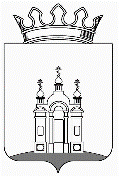 ЗЕМСКОЕ СОБРАНИЕ  ДОБРЯНСКОГО МУНИЦИПАЛЬНОГО РАЙОНАРЕШЕНИЕО внесении изменений в решение Земского Собрания Добрянского муниципального района от 26.12.2018 № 451 «О бюджете Добрянского муниципального района на 2019 год и на плановый период 2020-2021 годов»В соответствии с Бюджетным кодексом Российской Федерации, частью 2 пункта 1 статьи 25 Устава Добрянского муниципального района, статьей 28 Положения о бюджетном процессе в Добрянском муниципальном районе, утвержденного решением Земского Собрания Добрянского муниципального района от 16 октября 2013 г. № 683 «Об утверждении положения о бюджетном процессе в Добрянском муниципальном районе», Земское Собрание Добрянского муниципального районаРЕШАЕТ:Внести в решение Земского Собрания Добрянского муниципального района от 26 декабря 2018 г. № 451 «О бюджете Добрянского муниципального района на 2019 год и на плановый период 2020-2021 годов» (в редакции решений Земского Собрания Добрянского муниципального района от 27.03.2019 № 482; от 21.05.2019 № 510, от 03.07.2019 № 533, от 22.07.2019 № 543) следующие изменения:пункт 1 статьи 1 изложить в следующей редакции:«1. Утвердить основные характеристики бюджета Добрянского муниципального района на 2019 год:1.1. прогнозируемый общий объем доходов бюджета Добрянского муниципального района в сумме 1 527 060,1 тыс. рублей;1.2. общий объем расходов бюджета Добрянского муниципального района в сумме 1 566 947,7 тыс. рублей;1.3. дефицит бюджета Добрянского муниципального района в сумме 39 887,6 тыс. рублей»;в статье 6:1.2.1. в пункте 5 цифры «154 397,1» заменить цифрами «154 688,3»;1.2.2. в пункте 7 цифры «183 165,1» заменить цифрами «182 931,3»;1.3. статью 8 дополнить пунктом 5 следующего содержания:«5. Утвердить бюджетные ассигнования в форме иных дотаций на выполнение полномочий по вопросам местного значения поселений в связи с выпадающими доходами от арендной платы за земельные участки, государственная собственность на которые не разграничена и которые расположены в границах сельских поселений, от продажи права на заключение договоров аренды указанных земельных участков, на 2019 год в сумме 4 754,7 тыс. рублей, в том числе:Вильвенскому сельскому поселению в сумме 71,2 тыс. рублей;Висимскому сельскому поселению в сумме 28,2 тыс. рублей;Дивьинскому сельскому поселению в сумме 3 247,7 тыс. рублей;Краснослудскому сельскому поселению в сумме 52,4 тыс. рублей;Перемскому сельскому поселению в сумме 1 271,3 тыс. рублей;Сенькинскому сельскому поселению в сумме 83,9 тыс. рублей».1.4. в статье 9:1.4.1. в пункте 1 цифры «987 572» заменить цифрами «987 944,5»;1.4.2. в пункте 3 цифры «14 126,9» заменить цифрами «23 545,0».1.5. статью 14 признать утратившей силу.2. Внести следующие изменения в приложения к решению:2.1. в приложение 7 «Распределение бюджетных ассигнований по целевым статьям (муниципальным программам и непрограммным направлениям деятельности), группам видов расходов классификации расходов бюджета на 2020-2021 годы» внести следующие изменения и дополнения:строку:изложить в редакции:строки:изложить в редакции:строку:изложить в редакции:строки:изложить в редакции:2.2. в приложение 9 «Ведомственная структура расходов бюджета Добрянского муниципального района на 2020-2021 годы» внести следующие изменения и дополнения:строки:изложить в редакции:строки:изложить в редакции:2.3. в приложение 10 «Распределение средств муниципального дорожного фонда  Добрянского муниципального района на 2019  год» внести следующие изменения и дополнения:строку:изложить в редакции:строку:изложить в редакции:строку:изложить в редакции:дополнить строками следующего содержания:2.4. приложение 4 изложить в редакции согласно приложению 1
к настоящему решению;2.5. приложение 6 изложить в редакции согласно приложению 2 
к настоящему решению;2.6. приложение 8 изложить в редакции согласно приложению 3 
к настоящему решению;2.7. приложение 14 изложить в редакции согласно приложению 4 
к настоящему решению;2.8. приложение 16 изложить в редакции согласно приложению 5 
к настоящему решению2.9. 	приложение 18 изложить в редакции согласно приложению 6 
к настоящему решению.3. Опубликовать настоящее решение в источнике официального опубликования – общественно-политической газете Добрянского муниципального района «Камские зори», в сетевом издании 
в информационно-телекоммуникационной сети «Интернет» на официальном сайте администрации Добрянского муниципального района www.dobrraion.ru.4. Настоящее решение вступает в силу после официального опубликования.Глава муниципального района -глава администрации Добрянскогомуниципального района							К.В. ЛызовПредседатель Земского СобранияДобрянского муниципального района					А.А. ШитовПриложение 1к решению Земского СобранияДобрянского муниципального районаот 19.08.2019 № 546Приложение 4 к решению Земского СобранияДобрянского муниципального районаот 19.08.2019 № 546Приложение 5к решению Земского СобранияДобрянского муниципального районаот 19.08.2019 № 546       Приложение 6к решению Земского СобранияДобрянского муниципального районаот 19.08.2019 № 546Источники финансирования дефицитабюджета Добрянского муниципального района на 2019 годПринято Земским Собранием Добрянского муниципального района19.08.2019                                                                                                № 546010 02 00000Основное мероприятие "Предоставление общего (начального, основного, среднего) образования в общеобразовательных организациях"356 475,2359 872,2010 02 00000Основное мероприятие "Предоставление общего (начального, основного, среднего) образования в общеобразовательных организациях"355 543,2359 016,9010 02 Q0050Организация подвоза учащихся к месту учебы в общеобразовательных учреждениях10 566,013 963,0200Закупка товаров, работ и услуг для обеспечения государственных (муниципальных) нужд10 566,013 963,0010 02 Q0050Организация подвоза учащихся к месту учебы в общеобразовательных учреждениях9 634,013 107,7200Закупка товаров, работ и услуг для обеспечения государственных (муниципальных) нужд9 634,013 107,7010 13 00000Основное мероприятие " Осуществление деятельности по обеспечению автотранспортом муниципальных учреждений Добрянского муниципального района для выполнения уставных целей и задач»2 903,52 903,5010 13 00000Основное мероприятие " Осуществление деятельности по обеспечению автотранспортом муниципальных учреждений Добрянского муниципального района для выполнения уставных целей и задач»3 835,53 758,8010 13 Q0180Приобретение автотранспорта для нужд муниципальных образовательных учреждений Добрянского муниципального район2 609,12 609,1200Закупка товаров, работ и услуг для обеспечения государственных (муниципальных) нужд2 609,12 609,1010 13 Q0180Приобретение автотранспорта для нужд муниципальных образовательных учреждений Добрянского муниципального район3 541,13 464,4200Закупка товаров, работ и услуг для обеспечения государственных (муниципальных) нужд3 541,13 464,40702Общее образование10 566,013 963,0010 00 00000Муниципальная программа "Функционирование и развитие системы образования Добрянского района"10 566,013 963,0010 02 00000Основное мероприятие "Предоставление общего (начального, основного, среднего) образования в общеобразовательных организациях"10 566,013 963,0010 02 Q0050Организация подвоза учащихся к месту учебы в общеобразовательных учреждениях10 566,013 963,0200Закупка товаров, работ и услуг для обеспечения государственных (муниципальных) нужд10 566,013 963,00709Другие вопросы в области образования2 903,52 903,5010 00 00000Муниципальная программа "Функционирование и развитие системы образования Добрянского района"2 903,52 903,5010 13 00000Основное мероприятие " Осуществление деятельности по обеспечению автотранспортом муниципальных учреждений Добрянского муниципального района для выполнения уставных целей и задач»2 903,52 903,50702Общее образование9 634,013 107,7010 00 00000Муниципальная программа "Функционирование и развитие системы образования Добрянского района"9 634,013 107,7010 02 00000Основное мероприятие "Предоставление общего (начального, основного, среднего) образования в общеобразовательных организациях"9 634,013 107,7010 02 Q0050Организация подвоза учащихся к месту учебы в общеобразовательных учреждениях9 634,013 107,7200Закупка товаров, работ и услуг для обеспечения государственных (муниципальных) нужд9 634,013 107,70709Другие вопросы в области образования3 835,53 758,8010 00 00000Муниципальная программа "Функционирование и развитие системы образования Добрянского района"3 835,53 758,8010 13 00000Основное мероприятие " Осуществление деятельности по обеспечению автотранспортом муниципальных учреждений Добрянского муниципального района для выполнения уставных целей и задач»3 835,53 758,8010 13 Q0180Приобретение автотранспорта для нужд муниципальных образовательных учреждений Добрянского муниципального район2 609,12 609,1200Закупка товаров, работ и услуг для обеспечения государственных (муниципальных) нужд2 609,12 609,1010 13 Q0180Приобретение автотранспорта для нужд муниципальных образовательных учреждений Добрянского муниципального район3 541,13 464,4200Закупка товаров, работ и услуг для обеспечения государственных (муниципальных) нужд3 541,13 464,41.Муниципальная подпрограмма "Инфраструктура Добрянского района"154 397,11.Муниципальная подпрограмма "Инфраструктура Добрянского района"154 688,31.3.Выполнение работ по ремонту автомобильных дорог общего пользования местного значения и искусственных сооружений на них в том числе:118 531,41.3.Выполнение работ по ремонту автомобильных дорог общего пользования местного значения и искусственных сооружений на них в том числе:118 822,61.3.3.Проектирование, строительство (реконструкция), капитальный ремонт и ремонт автомобильных дорог общего пользования местного значения, находящихся на территории Пермского края46 472,91.3.3.Проектирование, строительство (реконструкция), капитальный ремонт и ремонт автомобильных дорог общего пользования местного значения, находящихся на территории Пермского края46 764,11.3.3.18Ремонт автомобильной дороги по ул. Ермакова (участок от ул. Трудовая до ул. Камская), ул. Камская (участок от ул. Ермакова до СНТ Строитель) в г. Добрянка Пермского края291,2средства местного бюджета291,2Распределение доходов бюджета Добрянского муниципального района по кодам поступлений по кодам поступлений в бюджет (группам, подгруппам, статьям видов доходов, аналитическим группам подвидов доходов бюджета) на 2019 годРаспределение доходов бюджета Добрянского муниципального района по кодам поступлений по кодам поступлений в бюджет (группам, подгруппам, статьям видов доходов, аналитическим группам подвидов доходов бюджета) на 2019 годРаспределение доходов бюджета Добрянского муниципального района по кодам поступлений по кодам поступлений в бюджет (группам, подгруппам, статьям видов доходов, аналитическим группам подвидов доходов бюджета) на 2019 годКОДНаименование кода поступлений в бюджет, группы, подгруппы, статьи, подстатьи, элемента, подвида доходов, аналитических групп подвидов доходов бюджетаСумма,тыс. рублей000 1 00 00000 00 0000 000ДОХОДЫ390 276,6000 1 01 02000 01 0000 110Налог на доходы физических лиц245 759,5000 1 01 02010 01 0000 110Налог на доходы физических лиц с доходов, источником которых является налоговый агент, за исключением доходов, в отношении которых исчисление и уплата налога осуществляются в соответствии со статьями 227, 2271 и 228 Налогового кодекса Российской Федерации233 457,5000 1 01 02020 01 0000 110Налог на доходы физических лиц с доходов, полученных от осуществления деятельности физическими лицами, зарегистрированными в качестве индивидуальных предпринимателей, нотариусов, занимающихся частной практикой, адвокатов, учредивших адвокатские кабинеты и других лиц, занимающихся частной практикой в соответствии со статьей 227 Налогового кодекса Российской Федерации4 668,0000 1 01 02030 01 0000 110Налог на доходы физических лиц с доходов, полученных физическими лицами в соответствии со статьей 228 Налогового Кодекса Российской Федерации6 075,0000 1 01 02040 01 0000 110Налог на доходы физических лиц в виде фиксированных авансовых платежей с доходов, полученных физическими лицами, являющимися иностранными гражданами, осуществляющими трудовую деятельность по найму на основании патента в соответствии со статьей 2271 Налогового кодекса Российской Федерации1 559,0000 1 03 02000 01 0000 110Акцизы по подакцизным товарам (продукции), производимым на территории Российской Федерации6 362,9000 1 05 00000 00 0000 000Налоги на совокупный доход17 737,9000 1 05 02010 02 0000 110Единый налог на вмененный доход для отдельных видов деятельности16 635,7000 1 05 04000 02 0000 110Налог, взимаемый в связи с применением патентной системы налогообложения1 102,2000 1 06 00000 00 0000 000Налоги на имущество34 883,1000 1 06 04000 02 0000 110Транспортный налог34 883,1000 1 06 04011 02 0000 110Транспортный налог с организаций7 234,6000 1 06 04012 02 0000 110Транспортный налог с физических лиц27 648,5000 1 08 00000 00 0000 000Государственная пошлина9 308,0000 1 08 03010 01 0000 110Государственная пошлина по делам, рассматриваемым в судах общей юрисдикции, мировыми судьями (за исключением  Верховного Суда Российской Федерации)9 248,0000 1 08 07150 01 0000 110Государственная пошлина за выдачу разрешения на установку рекламной конструкции60,0000 1 11 00000 00 0000 000Доходы от использования имущества, находящегося в государственной и муниципальной собственности 48 362,6000 1 11 05013 05 0000 120Доходы, получаемые в виде арендной платы за земельные участки, государственная собственность на которые не разграничена и которые расположены в границах сельских поселений и межселенных территорий муниципальных районов, а также средства от продажи права на заключение договоров аренды указанных земельных участков31 698,1000 1 11 05013 13 0000 120Доходы, получаемые в виде арендной платы за земельные участки, государственная собственность на которые не разграничена и которые расположены в границах городских поселений, а также средства от продажи права на заключение договоров аренды указанных земельных участков10 924,8000 1 11 05035 05 0000 120Доходы от сдачи в аренду имущества, находящегося в оперативном управлении органов управления муниципальных районов и созданных ими учреждений (за исключением имущества муниципальных бюджетных и автономных учреждений)5 100,0712 1 11 05313 10 0000 120Плата по соглашениям об установлении сервитута, заключенным органами местного самоуправления муниципальных районов, государственными или муниципальными предприятиями либо государственными или муниципальными учреждениями в отношении земельных участков, государственная собственность на которые не разграничена и которые расположены в границах сельских поселений538,1000 1 11 09045 05 0000 120Прочие поступления от использования имущества, находящегося в собственности муниципальных районов (за исключением имущества муниципальных бюджетных и автономных учреждений, а также имущества муниципальных унитарных предприятий, в том числе казенных)101,6000 1 12 00000 00 0000 000Платежи при пользовании природными ресурсами3 650,0000 1 12 01000 01 0000 120Плата за негативное воздействие на окружающую среду3 650,0000 1 13 00000 00 0000 000Доходы от оказания платных услуг и компенсация затрат государства3 416,9000 1 13 01995 05 0000 130Прочие доходы от оказания платных услуг (работ) получателями средств бюджетов муниципальных районов2 000,0000 1 13 02995 05 0000 130Прочие доходы от компенсации затрат бюджетов муниципальных районов1 416,9000 1 14 00000 00 0000 000Доходы от продажи материальных и нематериальных  активов6 276,4000 1 14 02053 05 0000 410Доходы от реализации иного имущества, находящегося в собственности муниципальных районов (за исключением имущества муниципальных бюджетных и автономных учреждений, а также имущества муниципальных унитарных предприятий, в том числе казенных) в части реализации основных средств по указанному имуществу183,3000 1 14 06013 05 0000 430Доходы от продажи земельных участков, государственная собственность на которые не разграничена и которые расположены в границах  сельских поселений и межселенных территорий муниципальных районов2 110,0000 1 14 06013 13 0000 430Доходы от продажи земельных участков, государственная собственность на которые не разграничена и которые расположены в границах городских поселений3 000,0000 1 14 06025 05 0000 430Доходы от продажи земельных участков, находящихся в собственности муниципальных районов (за исключением земельных участков муниципальных бюджетных и автономных учреждений)468,1000 1 14 06313 10 0000 430Плата за увеличение площади земельных участков, находящихся в частной собственности, в результате перераспределения таких земельных участков и земель (или) земельных участков, государственная собственность на которые не разграничена и которые расположены в границах сельских поселений400,0000 1 14 06313 13 0000 430Плата за увеличение площади земельных участков, находящихся в частной собственности, в результате перераспределения таких земельных участков и земель (или) земельных участков, государственная собственность на которые не разграничена и которые расположены в границах городских поселений115,0000 1 16 00000 00 0000 000Штрафы, санкции, возмещение ущерба14 214,3000 1 16 03010 01 0000 140Денежные взыскания (штрафы) за нарушение законодательства о налогах и сборах, предусмотренные статьями 116, 117, 118, пунктами 1 и 2 статьи 120, статьями 125, 126, 128, 129, 129.1, 132, 133, 134, 135, 135.1* Налогового кодекса Российской Федерации40,5000 1 16 03030 01 0000 140Денежные взыскания (штрафы) за административные правонарушения в области налогов и сборов, предусмотренные Кодексом Российской Федерации об административных правонарушениях18,0000 1 16 03050 01 0000 140Денежные взыскания (штрафы) за нарушение законодательства о налогах и сборах, предусмотренные статьей 129.6 Налогового кодекса Российской Федерации (федеральные государственные органы, Банк России, органы управления государственными внебюджетными фондами Российской Федерации)25,0000 1 16 06000 01 0000 140Денежные взыскания (штрафы) за нарушение законодательства о применении контрольно-кассовой техники при осуществлении наличных денежных расчетов и (или) расчетов с использованием платежных карт85,0000 1 16 08000 01 0000 140Денежные взыскания (штрафы) за административные правонарушения в области государственного регулирования производства и оборота этилового спирта и алкогольной продукции533,5000 1 16 25050 01 0000 140Денежные взыскания (штрафы) за нарушение законодательства в области охраны окружающей среды (федеральные государственные органы, Банк России, органы управления государственными внебюджетными фондами Российской Федерации)1,0000 1 16 25030 01 0000 140Денежные взыскания (штрафы) за нарушение законодательства Российской Федерации об охране и использовании животного мира200,0000 1 16 25060 01 0000 140Денежные взыскания (штрафы) за нарушение земельного законодательства146,0000 1 16 25074 05 0000 140Денежные взыскания (штрафы) за нарушения лесного законодательства на лесных участках, находящихся в собственности муниципальных районов30,0000 1 16 28000 01 0000 140Денежные взыскания (штрафы) за нарушение законодательства в области обеспечения санитарно-эпидемиологического благополучия человека в законодательстве в сфере защиты прав потребителей5,5000 1 16 30030 01 0000 140Прочие денежные взыскания (штрафы) за правонарушения в области дорожного движения2 706,5000 1 16 32000 01 0000 140Денежные взыскания, налагаемые в возмещение ущерба, причиненного в результате незаконного  или нецелевого использования бюджетных средств (в части бюджетов муниципальных районов)12,5000 1 16 33050 05 0000 140Денежные взыскания (штрафы) за нарушение законодательства Российской Федерации о размещении заказов на поставки товаров, выполнение работ, оказание услуг для нужд муниципальных районов382,9000 1 16 37040 05 0000 140Поступления сумм в возмещение вреда, причиняемого автомобильным дорогам местного значения транспортными средствами, осуществляющим перевозки тяжеловесных и (или) крупногабаритных грузов, зачисляемые в бюджеты муниципальных районов132,8000 1 16 35030 05 0000 140Суммы по искам о возмещении вреда, причиненного окружающей среде, подлежащие зачислению в бюджеты муниципальных районов6 868,4000 1 16 43000 01 0000 140Денежные взыскания (штрафы) за нарушение законодательства Российской Федерации об административных правонарушениях, предусмотренные статьей 20.25 Кодекса Российской Федерации об административных правонарушениях246,1000 1 16 90050 05 0000 140Прочие поступления от денежных взысканий (штрафов) и иных сумм в возмещение ущерба, зачисляемые в бюджеты муниципальных районов2 780,6000 1 17 00000 00 0000 000Прочие неналоговые доходы305,0000 1 17 05050 05 0000 180Прочие неналоговые доходы бюджетов муниципальных районов305,0000 2 00 00000 00 0000 000БЕЗВОЗМЕЗДНЫЕ ПОСТУПЛЕНИЯ1 136 783,5000 2 02 00000 00 0000 000Безвозмездные поступления от других бюджетов бюджетной системы РФ1 136 783,5000 2 02 10000 00 0000 150Дотации бюджетам субъектов Российской Федерации и муниципальных образований125 294,0000 2 02 15001 05 0000 150Дотации бюджетам муниципальных районов на выравнивание  бюджетной обеспеченности125 294,0000 2 02 20000 00 0000 150Субсидии бюджетам субъектов Российской Федерации и муниципальных образований (межбюджетные субсидии)285 686,8000 2 02 20077 05 0000 150Субсидии бюджетам муниципальных районов на софинансирование капитальных вложений в объекты муниципальной собственности174 000,0000 2 02 25097 05 0000 150Субсидии бюджетам муниципальных районов на создание в общеобразовательных организациях, расположенных в сельской местности, условий для занятий физической культурой и спортом957,3000 2 02 25228 05 0000 150Субсидии на оснащение объектов спортивной инфраструктуры спортивно-технологическим оборудованием589,3000 2 02 25497 05 0000 150Субсидии бюджетам муниципальных районов на реализацию мероприятий по обеспечению жильем молодых семей2 588,1000 2 02 29999 05 0000 150Прочие субсидии бюджетам муниципальных районов107 552,1Субсидии, передаваемые в бюджеты муниципальных районов на приобретение путевок на санаторно-курортное лечение и оздоровление 337,9Субсидии на софинансирование разработки проектов межевания территорий и проведение комплексных кадастровых работ8 537,3Субсидии, передаваемые бюджетам муниципальных образований на реализацию муниципальных программ, приоритетных муниципальных проектов в рамках приоритетных региональных проектов, инвестиционных проектов муниципальных образований 31 449,2Субсидии на софинансирование мероприятий по проектированию и строительству (реконструкции), капитальному ремонту и ремонту автомобильных дорог общего пользования, находящихся на территории Пермского края37 188,4Субсидии на софинансирование мероприятий по ремонту автомобильных дорог общего пользования местного значения сельских поселений Пермского края, в том числе дворовых территорий многоквартирных домов, проездов к дворовым территориям многоквартирных домов3 438,7Субсидии на софинансирование мероприятий по устройству спортивных площадок и оснащению объектов спортивным оборудованием и инвентарем для занятий физической культурой и спортом26 600,6000 2 02 30000 00 0000 150Субвенции  бюджетам субъектов Российской Федерации и муниципальных образований607 328,7000 2 02 30024 05 0000 150Субвенции бюджетам муниципальных районов на выполнение передаваемых полномочий субъектов Российской Федерации566 873,3Единая субвенция, передаваемая в бюджеты муниципальных районов на выполнение отдельных государственных полномочий в сфере образования525 492,4Субвенции, передаваемые в бюджеты муниципальных районов на предоставление мер соцподдержки педработникам образовательных организаций Пермского края, работающим и проживающим в сельской местности и в поселках городского типа по оплате жилого помещения и коммунальных услуг7 444,3Субвенции, передаваемые в бюджеты муниципальных районов на образование комиссий по делам несовершеннолетних и  защите их прав и организацию их деятельности 3 079,7Субвенции, передаваемые в бюджеты муниципальных образований  на составление протоколов об административных правонарушениях11,4Субвенции, передаваемые в бюджеты муниципальных районов на обеспечение хранения, комплектования, учета и использования архивных документов государственной части архивного фонда Пермского края529,6Субвенции, передаваемые в бюджеты муниципальных районов на осуществление полномочий по регулированию тарифов на перевозки пассажиров и багажа автомобильным транспортом на поселенческих, районных и межмуниципальных маршрутах городского, пригородного и междугородного сообщений13,2Субвенции, передаваемые в бюджеты муниципальных районов на осуществление государственных  полномочий по регистрации и учету граждан, имеющих право на получение жилищных субсидий в связи с переселением из районов Крайнего Севера и приравненных к ним местностей0,4Субвенции, передаваемые в бюджеты муниципальных районов на организацию отдыха и оздоровления детей10 879,0Субвенции, передаваемые  в бюджеты муниципальных районов на расходы, необходимые органам местного самоуправления для администрирования отдельных государственных полномочий по поддержке сельскохозяйственного производства669,9Субвенции, передаваемые в бюджеты муниципальных районов на осуществление полномочий по созданию и организации деятельности административных комиссий56,2Субвенции, передаваемые в бюджеты муниципальных районов на организацию осуществления государственных полномочий по обеспечению жилыми помещениями детей-сирот и детей, оставшихся без попечения родителей, лиц из числа детей-сирот и детей, оставшихся без попечения родителей267,5Субвенции, передаваемые в бюджеты муниципальных районов на осуществление полномочий по расчету и предоставлению дотаций на выравнивание бюджетной обеспеченности поселений18 397,8Субвенции, передаваемые в бюджеты муниципальных районов  на обеспечение жилыми помещениями реабилитированных лиц, имеющих инвалидность или являющихся пенсионерами, и проживающих совместно членов их семей (администрирование)31,9000 2 02 35082 05 0000 150Субвенции бюджетам муниципальных районов на предоставление жилых помещений детям-сиротам и детям, оставшимся без попечения родителей, лицам из их числа по договорам найма специализированных жилых помещений21 243,8000 2 02 35543 05 0000 150Субвенции бюджетам муниципальных районов на содействие достижению целевых показателей региональных программ развития агропромышленного комплекса51,0000 2 02 35120 05 0000 150Субвенции бюджетам муниципальных районов на осуществление полномочий по составлению (изменению) списков кандидатов в присяжные заседатели федеральных судов общей юрисдикции в Российской Федерации15,6000 2 02 35135 05 0000 150Субвенции бюджетам муниципальных районов на осуществление полномочий по обеспечению жильем отдельных категорий граждан, установленных Федеральным законом от 12 января 1995 года № 5-ФЗ «О ветеранах» 3 645,7000 2 02 35176 05 0000 150Субвенции бюджетам муниципальных районов на осуществление полномочий по обеспечению жильем отдельных категорий граждан, установленных Федеральным законом от 24 ноября 1995 года N 181-ФЗ "О социальной защите инвалидов в Российской Федерации"5 104,0000 2 02 35930 05 0000 150Субвенции бюджетам муниципальных районов на государственную регистрацию актов гражданского состояния2 642,4000 2 02 39999 05 0000 150Прочие субвенции бюджетам муниципальных районов7 752,9Субвенции, передаваемые бюджетам муниципальных районов на содержание жилых помещений специализированного жилищного фонда для детей-сирот, детей, оставшихся без попечения родителей, лиц из их числа5 230,5Субвенции, передаваемые в бюджеты муниципальных районов  на обеспечение жилыми помещениями реабилитированных лиц, имеющих инвалидность или являющихся пенсионерами, и проживающих совместно членов их семей2 522,4000 2 02 40000 00 0000 150Иные межбюджетные трансферты118 474,0000 2 02 40014 05 0000 150Межбюджетные трансферты, передаваемые бюджетам муниципальных районов из бюджетов поселений на осуществление части полномочий по решению вопросов местного значения в соответствии с заключенными соглашениями7 514,9000 2 02 45393 05 0000 150Межбюджетные трансферты, передаваемые бюджетам муниципальных районов на финансовое обеспечение дорожной деятельности в рамках реализации национального проекта "Безопасные и качественные автомобильные дороги"70 000,0000 2 02 45453 05 0000 150Межбюджетные трансферты, передаваемые бюджетам сельских поселений на создание виртуальных концертных залов5 600,0000 2 02 49999 05 0000 150Прочие межбюджетные трансферты, передаваемые бюджетам муниципальных районов35 359,1Обеспечение жильем молодых семей7 061,6Иные межбюджетные трансферты на организацию занятий физической культурой в образовательных организациях1 802,8Иные межбюджетные трансферты на ввод в эксплуатацию модульных зданий1 997,6Иные межбюджетные трансферты на возмещение затрат по перевозке льготных категорий граждан с использованием социальных проездных документов527,6Иные межбюджетные трансферты на спортинвентарь и оборудование для муниципальных спортивных школ1 939,4Иные межбюджетные трансферты на предоставление единовременной денежной выплаты педагогическим работникам на приобретение (строительство) жилого помещения6 000,0Иные межбюджетные трансферты, передаваемые из бюджетов поселений на выполнение части полномочий6 849,5Иные межбюджетные трансферты, передаваемые в бюджет муниципального района, на обеспечение осуществления в переходный период, установленный законом Пермского края №369-ПК администрацией Добрянского муниципального района исполнительно-распорядительных полномочий по решению вопросов местного значения в соответствии со статьей 16 Федерального закона №131-ФЗ на территории Добрянского городского округа9 180,6ВСЕГО ДОХОДОВ БЮДЖЕТА1 527 060,1Приложение 2Приложение 2Приложение 2Приложение 2к решению Земского Собрания                                                                                                  Добрянского муниципального района к решению Земского Собрания                                                                                                  Добрянского муниципального района к решению Земского Собрания                                                                                                  Добрянского муниципального района к решению Земского Собрания                                                                                                  Добрянского муниципального района                                                                 от 19.08.2019 № 546                                                                от 19.08.2019 № 546Распределение бюджетных ассигнований по целевым статьям (муниципальным  программам и непрограммным направлениям деятельности), группам видов расходов классификации расходов бюджета на 2019 годРаспределение бюджетных ассигнований по целевым статьям (муниципальным  программам и непрограммным направлениям деятельности), группам видов расходов классификации расходов бюджета на 2019 годРаспределение бюджетных ассигнований по целевым статьям (муниципальным  программам и непрограммным направлениям деятельности), группам видов расходов классификации расходов бюджета на 2019 годРаспределение бюджетных ассигнований по целевым статьям (муниципальным  программам и непрограммным направлениям деятельности), группам видов расходов классификации расходов бюджета на 2019 годЦСРВРНаименование расходовСумма, тыс. рублей1234010 00 00000Муниципальная программа "Функционирование и развитие системы образования Добрянского района"829 799,8010 01 00000Основное мероприятие "Предоставление дошкольного образования в дошкольных образовательных организациях"312 609,3010 01 2Н020Единая субвенция на выполнение отдельных государственных полномочий в сфере образования239 264,3600Предоставление субсидий бюджетным, автономным учреждениям и иным некоммерческим организациям239 264,3010 01 Q0010Реализация основных общеобразовательных программ дошкольного образования53 624,4600Предоставление субсидий бюджетным, автономным учреждениям и иным некоммерческим организациям53 624,4010 01 Q0020Присмотр и уход19 720,6600Предоставление субсидий бюджетным, автономным учреждениям и иным некоммерческим организациям19 720,6010 02 00000Основное мероприятие "Предоставление общего (начального, основного, среднего) образования в общеобразовательных организациях"369 823,2010 02 2Н020Единая субвенция на выполнение отдельных государственных полномочий в сфере образования284 514,4600Предоставление субсидий бюджетным, автономным учреждениям и иным некоммерческим организациям284 514,4010 02 Q0040Реализация основных общеобразовательных программ начального общего образования,  основного общего образования, среднего общего образования69 132,8600Предоставление субсидий бюджетным, автономным учреждениям и иным некоммерческим организациям69 132,8010 02 Q0050Организация подвоза учащихся к месту учебы в общеобразовательных учреждениях16 176,0200Закупка товаров, работ и услуг для обеспечения государственных (муниципальных) нужд6 071,2600Предоставление субсидий бюджетным, автономным учреждениям и иным некоммерческим организациям10 091,3800Иные бюджетные ассигнования13,5010 03 00000Основное мероприятие "Мероприятия в сфере общего образования"1 108,6010 03 Q0060Организация и проведение работы с одаренными детьми 1 056,6600Предоставление субсидий бюджетным, автономным учреждениям и иным некоммерческим организациям1 056,6010 03 Q0070Проведение церемонии награждения выпускников школ медалями за особые успехи в обучении52,0600Предоставление субсидий бюджетным, автономным учреждениям и иным некоммерческим организациям52,0010 04 00000Основное мероприятие "Предоставление дополнительного образования детей по дополнительным общеобразовательным и предпрофессиональным программам в организациях дополнительного образования"22 914,4010 04 Q0090Реализация дополнительных общеразвивающих программ20 434,1600Предоставление субсидий бюджетным, автономным учреждениям и иным некоммерческим организациям20 434,1010 04 Q0100Развитие детского технического творчества в Добрянском муниципальном районе2 480,3600Предоставление субсидий бюджетным, автономным учреждениям и иным некоммерческим организациям2 480,3010 05 00000Основное мероприятие "Мероприятия в сфере дополнительного образования"649,9010 05 Q0110Организация мероприятий с учащимися649,9600Предоставление субсидий бюджетным, автономным учреждениям и иным некоммерческим организациям649,9010 06 00000Основное мероприятие "Прочие мероприятия в области образования"7 475,0010 06 Q0030Реализация отдельных мероприятий муниципальных программ Добрянского муниципального района145,8600Предоставление субсидий бюджетным, автономным учреждениям и иным некоммерческим организациям145,8010 06 Q0190Реализация Проектов развития образовательных организаций2 396,8600Предоставление субсидий бюджетным, автономным учреждениям и иным некоммерческим организациям2 396,8010 06 Q0120Организация и проведение августовской педагогической конференции80,0600Предоставление субсидий бюджетным, автономным учреждениям и иным некоммерческим организациям80,0010 06 Q0140Методическое сопровождение профессионального уровня педагогов учреждений общего и дополнительного образования4 852,4600Предоставление субсидий бюджетным, автономным учреждениям и иным некоммерческим организациям4 852,4010 07 00000Основное мероприятие "Организация отдыха и оздоровления детей"11 854,0010 07 2С140Мероприятие по организации оздоровления и отдыха детей10 879,0100Расходы на выплаты персоналу в целях обеспечения выполнения функций государственными (муниципальными) органами, казенными учреждениями, органами управления государственными внебюджетными фондами306,4200Закупка товаров, работ и услуг для обеспечения государственных (муниципальных) нужд10,5300Социальное обеспечение и иные выплаты населению179,7600Предоставление субсидий бюджетным, автономным учреждениям и иным некоммерческим организациям5 113,8800Иные бюджетные ассигнования5 268,6010 07 Q0150Организация отдыха детей и молодежи975,0600Предоставление субсидий бюджетным, автономным учреждениям и иным некоммерческим организациям975,0010 08 00000Основное мероприятие "Оказание мер государственной поддержки работникам образовательных организаций"23 369,9010 08 2Н020Единая субвенция на выполнение отдельных государственных полномочий в сфере образования10 402,5100Расходы на выплаты персоналу в целях обеспечения выполнения функций государственными (муниципальными) органами, казенными учреждениями, органами управления государственными внебюджетными фондами85,3200Закупка товаров, работ и услуг для обеспечения государственных (муниципальных) нужд3,4300Социальное обеспечение и иные выплаты населению221,3600Предоставление субсидий бюджетным, автономным учреждениям и иным некоммерческим организациям10 092,5010 08 2С170Предоставление мер социальной поддержки педагогическим работникам образовательных государственных и муниципальных организаций Пермского края, работающим и проживающим в сельской местности и поселках городского типа (рабочих поселках), по оплате жилого помещения и коммунальных услуг6 967,4300Социальное обеспечение и иные выплаты населению1 727,7600Предоставление субсидий бюджетным, автономным учреждениям и иным некоммерческим организациям5 239,7010 08 70490Единовременная денежная выплата педагогическим работникам муниципальных общеобразовательных учреждений на приобретение (строительство) жилого помещения6 000,0300Социальное обеспечение и иные выплаты населению6 000,0010 09 00000Основное мероприятие "Предоставление мер социальной помощи и поддержки семьям и семьям с детьми"33 156,9010 09 2Н020Единая субвенция на выполнение отдельных государственных полномочий в сфере образования33 156,9300Социальное обеспечение и иные выплаты населению1 940,9600Предоставление субсидий бюджетным, автономным учреждениям и иным некоммерческим организациям31 216,0010 10 00000Основное мероприятие "Обеспечение деятельности муниципальных органов"8 324,9010 10 00040Содержание муниципальных органов Добрянского муниципального района8 324,9100Расходы на выплаты персоналу в целях обеспечения выполнения функций государственными (муниципальными) органами, казенными учреждениями, органами управления государственными внебюджетными фондами7 778,4200Закупка товаров, работ и услуг для обеспечения государственных (муниципальных) нужд500,9300Социальное обеспечение и иные выплаты населению41,5800Иные бюджетные ассигнования4,1010 11 00000Основное мероприятие «Приведение в нормативное состояние объектов образовательных учреждений»3 012,7010 11 Q0160Проведение ремонтных работ в образовательных организациях3 012,7600Предоставление  субсидий  бюджетным,  автономным  учреждениям и иным некоммерческим организациям3 012,7010 12 00000Основное мероприятие «Реализация муниципальных программ, приоритетных муниципальных проектов в рамках приоритетных региональных проектов, инвестиционных проектов муниципальных образований»28 835,6010 12 SP040Реализация муниципальных программ, приоритетных муниципальных проектов в рамках приоритетных региональных проектов, инвестиционных проектов муниципальных образований28 835,6Капитальный ремонт внутренних инженерных сетей МБДОУ "Добрянский детский сад № 19" 6 752,5средства местного бюджета0,0средства краевого бюджета6 752,5400Капитальные вложения в объекты государственной (муниципальной) собственности6 752,5Проведение ремонтных работ в образовательных учреждениях МБ)5 526,7Проведение ремонтных работ в образовательных учреждениях КБ)16 556,4600Предоставление субсидий бюджетным, автономным учреждениям и иным некоммерческим организациям22 083,1010 13 00000Основное мероприятие " Осуществление деятельности по обеспечению автотранспортом муниципальных учреждений Добрянского муниципального района для выполнения уставных целей и задач»3 819,2010 13 Q0170Осуществление деятельности по обеспечению автотранспортом муниципальных учреждений Добрянского муниципального района для выполнения уставных целей и задач294,4200Закупка товаров, работ и услуг для обеспечения государственных (муниципальных) нужд294,4010 13 Q0180Приобретение автотранспорта для нужд муниципальных образовательных учреждений Добрянского муниципального район3 524,8200Закупка товаров, работ и услуг для обеспечения государственных (муниципальных) нужд3 524,8010 14 00000Основное мероприятие "Обеспечение условий для развития физической культуры и спорта"1 802,8010 14 2Ф180Обеспечение условий для развития физической культуры и массового спорта1 802,8600Предоставление субсидий бюджетным, автономным учреждениям и иным некоммерческим организациям1 802,8010 Е2 00000Создание в общеобразовательных организациях, расположенных в сельской местности, условий для занятий физической культурой и спортом1 043,4010 Е2 50970Создание в общеобразовательных организациях, расположенных в сельской местности, условий для занятий физической культурой и спортом1 043,4Средства местного бюджета86,1Средства краевого бюджета258,5Средства федерального бюджета698,8600Предоставление субсидий бюджетным, автономным учреждениям и иным некоммерческим организациям1 043,4020 00 00000Муниципальная  программа Добрянского района "Культура Добрянского района"49 832,3020 01 00000Основное мероприятие "Обеспечение деятельности муниципальных органов"4 259,0020 01 00040Содержание муниципальных органов Добрянского муниципального района4 259,0100Расходы на выплаты персоналу в целях обеспечения выполнения функций государственными (муниципальными) органами, казенными учреждениями, органами управления государственными внебюджетными фондами3 842,7200Закупка товаров, работ и услуг для обеспечения государственных (муниципальных) нужд351,2300Социальное обеспечение и иные выплаты населению65,1020 02 00000Основное мероприятие "Обеспечение Добрянского муниципального района услугами по организации досуга и услугами организаций культуры"6 432,0020 02 К0010Организация показа концертов и концертных программ5 920,0600Предоставление субсидий бюджетным, автономным учреждениям и иным некоммерческим организациям5 920,0020 02 К0020Проведение мероприятий, посвященных календарным и юбилейным датам272,0200Закупка товаров, работ и услуг для обеспечения государственных (муниципальных) нужд272,0020 02 К0030Проведение мероприятий, направленных на формирование имиджа профессии (профессиональные праздники, конкурсы)25,0200Закупка товаров, работ и услуг для обеспечения государственных (муниципальных) нужд25,0020 02 К0040Проведение районных фестивалей, конкурсов, выставок, мероприятий135,0600Предоставление субсидий бюджетным, автономным учреждениям и иным некоммерческим организациям135,0020 02 К0050Участие творческих коллективов района в краевых и территориальных праздниках, фестивалях, ярмарках, форумах и других акциях30,0200Закупка товаров, работ и услуг для обеспечения государственных (муниципальных) нужд30,0020 02 К0120Проведение мероприятий, направленных на укрепление межнациональной и межконфессиональной солидарности среди жителей Добрянского муниципального района50,0200Закупка товаров, работ и услуг для обеспечения государственных (муниципальных) нужд50,0020 04 00000Основное мероприятие "Предоставление дополнительного образования детей и мероприятия в сфере дополнительного образования в области искусств"30 471,6020 04 К0090Реализация дополнительных общеразвивающих программ, реализация дополнительных предпрофессиональных программ в области искусств30 308,9600Предоставление субсидий бюджетным, автономным учреждениям и иным некоммерческим организациям30 308,9020 04 К0100Организация мероприятий с учащимися162,7600Предоставление субсидий бюджетным, автономным учреждениям и иным некоммерческим организациям162,7020 05 00000Основное мероприятие "Меры социальной поддержки специалистам, работающим и проживающим в сельской местности и поселках городского типа (рабочих поселках), по оплате жилого помещения и коммунальных услуг"281,3020 05 2С170Предоставление мер социальной поддержки педагогическим работникам образовательных государственных и муниципальных организаций Пермского края, работающим и проживающим в сельской местности и поселках городского типа (рабочих поселках), по оплате жилого помещения и коммунальных услуг281,3300Социальное обеспечение и иные выплаты населению31,0600Предоставление субсидий бюджетным, автономным учреждениям и иным некоммерческим организациям250,3020 06 00000Основное мероприятие «Реализация муниципальных программ, приоритетных муниципальных проектов в рамках приоритетных региональных проектов, инвестиционных проектов муниципальных образований»2 788,4020 06 SP040Реализация муниципальных программ, приоритетных муниципальных проектов в рамках приоритетных региональных проектов, инвестиционных проектов муниципальных образований2 788,4Проведение ремонтных работ в образовательных организациях (КБ)2 091,3Проведение ремонтных работ в образовательных организациях (МБ)697,1600Предоставление субсидий бюджетным, автономным учреждениям и иным некоммерческим организациям2 788,4020 A3 00000Основное мероприятие "Федеральный проект "Цифровая культура"5 600,0020 A3 54530Создание виртуальных концертных залов5 600,0500Межбюджетные трансферты5 600,0030 00 00000Муниципальная программа Добрянского района "Развитие физической культуры и спорта на территории Добрянского района"35 145,8030 01 00000Основное мероприятие "Развитие на территории Добрянского муниципального района физической культуры, школьного и массового спорта"33 102,3030 01 С0280Единая субсидия на финансовое обеспечение выполнения муниципального задания МАУ "Добрянская спортивная школа"18 201,9600Предоставление субсидий бюджетным, автономным учреждениям и иным некоммерческим организациям18 201,9030 01 С0290Единая субсидия на финансовое обеспечение выполнения муниципального задания МАУ "Полазненская спортивная школа олимпийского резерва"12 961,0600Предоставление субсидий бюджетным, автономным учреждениям и иным некоммерческим организациям12 961,0030 01 2Ф090Обеспечение качественным спортивным инвентарем и оборудованием муниципальных спортивных школ1 939,4600Предоставление субсидий бюджетным, автономным учреждениям и иным некоммерческим организациям1 939,4030 02 00000Основное мероприятие "Организация проведения официальных физкультурно-оздоровительных и спортивных мероприятий муниципального района"722,0030 02 С0100Организация и проведение физкультурно-массовых мероприятий, спортивных соревнований, мероприятий для людей с ограниченными возможностями здоровья на территории Добрянского муниципального района672,0600Предоставление субсидий бюджетным, автономным учреждениям и иным некоммерческим организациям672,0030 02 С0120Организация и проведение мероприятий, направленных на внедрение Всероссийского физкультурно-спортивного комплекса "Готов к труду и обороне" (ГТО) на территории Добрянского муниципального района50,0600Предоставление субсидий бюджетным, автономным учреждениям и иным некоммерческим организациям50,0030 03 00000Основное мероприятие "Меры социальной поддержки специалистам, работающим и проживающим в сельской местности и поселках городского типа (рабочих поселках), по оплате жилого помещения и коммунальных услуг"195,6030 03 2С170Предоставление мер социальной поддержки педагогическим работникам образовательных государственных и муниципальных организаций Пермского края, работающим и проживающим в сельской местности и поселках городского типа (рабочих поселках), по оплате жилого помещения и коммунальных услуг195,6300Социальное обеспечение и иные выплаты населению26,1600Предоставление субсидий бюджетным, автономным учреждениям и иным некоммерческим организациям169,5030 05 00000Основное мероприятие "Осуществление капитальных вложений в объекты капитального строительства муниципальной собственности"500,0030 05 42160Инвестиционный проект «Газификация административного здания объекта спорта «Биатлонный комплекс» 500,0400Капитальные вложения в объекты государственной (муниципальной) собственности500,0030 Р5 00000Основное мероприятие "Федеральный проект "Спорт - норма жизни"625,9030 Р5 52280Оснащение объектов спортивной инфраструктуры спортивно-технологическим оборудованием625,9600Предоставление субсидий бюджетным, автономным учреждениям и иным некоммерческим организациям625,9040 00 00000Муниципальная программа Добрянского района "Молодежная и семейная политика Добрянского муниципального района"12 325,7040 01 00000Основное мероприятие "Организация и осуществление мероприятий по работе с детьми и молодежью"1 000,0040 01 М0010Проведение мероприятий, направленных на развитие творческого и интеллектуального потенциала молодых людей570,0200Закупка товаров, работ и услуг для обеспечения государственных (муниципальных) нужд570,0040 01 М0020Проведение мероприятий, направленных на поддержку юных дарований90,0200Закупка товаров, работ и услуг для обеспечения государственных (муниципальных) нужд90,0040 01 М0030Проведение конкурсов, форумов, фестивалей, мероприятий, направленных на пропаганду семейных ценностей85,0200Закупка товаров, работ и услуг для обеспечения государственных (муниципальных) нужд85,0040 01 М0040Проведение мероприятий, конкурсов, фестивалей для детей с ограниченными возможностями здоровья75,0200Закупка товаров, работ и услуг для обеспечения государственных (муниципальных) нужд75,0040 01 М0050Организация участия семей, воспитывающих детей-инвалидов и детей с ограниченными возможностями здоровья в краевых, межмуниципальных и всероссийских конкурсах, фестивалях, мероприятиях30,0200Закупка товаров, работ и услуг для обеспечения государственных (муниципальных) нужд30,0040 01 М0060Конкурс молодежных социокультурных проектов среди некоммерческих организаций Добрянского муниципального района150,0600Предоставление субсидий бюджетным, автономным учреждениям и иным некоммерческим организациям150,0040 02 00000Основное мероприятие "Обеспечение жильем молодых семей"11 325,7040 02 2C020Обеспечение жильем молодых семей7 061,6300Социальное обеспечение и иные выплаты населению7 061,6040 02 L4970Реализация мероприятий по обеспечению жильем молодых семей государственной программы Российской Федерации "Обеспечение доступным и комфортным жильем и коммунальными услугами граждан Российской Федерации"4 264,1300Социальное обеспечение и иные выплаты населению4 264,1средства федерального бюджета1 046,7средства краевого бюджета1 541,4средства бюджетов поселений1 676,0050 00 00000Муниципальная  программа Добрянского района «Развитие сельского хозяйства, малого и среднего предпринимательства на территории Добрянского района»1 005,7051 00 00000Подпрограмма "Развитие малых форм хозяйствования на территории Добрянского муниципального района"985,7051 02 00000Основное мероприятие "Обеспечение доступности сельскохозяйственных товаропроизводителей к реализации продукции собственного производства"20,0051 02 П0030Организация и проведение ярмарочных и других мероприятий способствующих сбыту сельскохозяйственной продукции и  сельскохозяйственных животных20,0200Закупка товаров, работ и услуг для обеспечения государственных (муниципальных) нужд20,0051 03 00000Основное мероприятие "Оказание поддержки для развития малых форм хозяйствования" 51,0051 03 2У030Поддержка достижения целевых показателей государственной программы развития агропромышленного комплекса Пермского края (расходы, не софинансируемые из федерального бюджета)4,4800Иные бюджетные ассигнования4,4051 03 R5430Поддержка достижения целевых показателей государственной программы развития агропромышленного комплекса Пермского края46,6800Иные бюджетные ассигнования46,6051 04 00000Основное мероприятие "Обеспечение выполнения  полномочий субъектов Российской Федерации"669,9051 04 2У110Администрирование отдельных государственных полномочий по поддержке сельскохозяйственного производства669,9100Расходы на выплаты персоналу в целях обеспечения выполнения функций государственными (муниципальными) органами, казенными учреждениями, органами управления государственными внебюджетными фондами490,9200Закупка товаров, работ и услуг для обеспечения государственных (муниципальных) нужд179,0051 05 00000Основное мероприятие "Предоставление субсидий на возмещение части затрат, связанных с реализацией проектной деятельности крестьянскими (фермерскими) хозяйствами в области сельскохозяйственного производства"244,8051 05 П0020Возмещение части затрат, связанных с реализацией проектной деятельности крестьянскими (фермерскими) хозяйствами в области сельскохозяйственного производства244,8800Иные бюджетные ассигнования244,8052 00 00000Подпрограмма "Развитие  малого и среднего предпринимательства на территории Добрянского района"20,0052 01 00000Основное мероприятие "Развитие туризма на территории Добрянского района"20,0052 01 П0040Поощрение учащихся общеобразовательных учреждений района в виде проведения экскурсии по достопримечательностям района20,0200Закупка товаров, работ и услуг для обеспечения государственных (муниципальных) нужд20,0060 00 00000Муниципальная программа Добрянского муниципального района «Инфраструктура и градостроительство Добрянского района»395 090,5061 00 00000Подпрограмма "Инфраструктура Добрянского района"390 933,9061 01 00000Основное мероприятие "Осуществление  мероприятий в сфере строительной и дорожной деятельности"11 202,2061 01 00120Содержание казенных учреждений Добрянского муниципального района 10 855,3100Расходы на выплаты персоналу в целях обеспечения выполнения функций государственными (муниципальными) органами, казенными учреждениями, органами управления государственными внебюджетными фондами9 554,3200Закупка товаров, работ и услуг для обеспечения государственных (муниципальных) нужд1 300,4800Иные бюджетные ассигнования0,6061 01 82150Средства, передаваемые Добрянскому муниципальному району на выполнение части полномочий по решению вопросов местного значения в сфере дорожной деятельности305,7100Расходы на выплаты персоналу в целях обеспечения выполнения функций государственными (муниципальными) органами, казенными учреждениями, органами управления государственными внебюджетными фондами281,7200Закупка товаров, работ и услуг для обеспечения государственных (муниципальных) нужд24,0061 01 82190Средства, передаваемые Добрянскому муниципальному району на выполнение части полномочий по решению вопросов местного значения в сфере водоснабжения и водоотведения41,2100Расходы на выплаты персоналу в целях обеспечения выполнения функций государственными (муниципальными) органами, казенными учреждениями, органами управления государственными внебюджетными фондами37,9200Закупка товаров, работ и услуг для обеспечения государственных (муниципальных) нужд3,3061 02 00000Основное мероприятие "Осуществление капитальных вложений в объекты капитального строительства муниципальной собственности"177 108,3061 02 42080Инвестиционный проект "Районный культурно-досуговый центр в г.Добрянка Пермского края"65,2средства местного бюджета65,2средства краевого бюджета0,0400Капитальные вложения в объекты государственной (муниципальной) собственности65,2061 02 42120Инвестиционный проект "Корпус 2 МБОУ ДСОШ № 5 по адресу Пермский край г. Добрянка, ул. Победы, 1011 000,0400Капитальные вложения в объекты государственной (муниципальной) собственности1 000,0061 02 2А180Создание условий осуществления медицинской деятельности в модульных зданиях1 997,6200Закупка товаров, работ и услуг для обеспечения государственных (муниципальных) нужд1 997,6061 02 SР130Реализация муниципальных программ по поддержке и развитию объектов коммунальной и социальной инфраструктуры150 018,9Инвестиционный проект "Районный культурно-досуговый центр в г.Добрянка Пермского края"150 018,9средства местного бюджета18,9средства краевого бюджета150 000,0400Капитальные вложения в объекты государственной (муниципальной) собственности150 018,9061 02 SЖ330Проведение проектных работ и строительство распределительных газопроводов на территории муниципальных образований Пермского края24 000,0500Межбюджетные трансферты24 000,0061 02 И0420Выполнение мероприятий по созданию условий для электроснабжения врачебной амбулатории с. Перемское Добрянского района26,6200Закупка товаров, работ и услуг для обеспечения государственных (муниципальных) нужд26,6061 03 00000Основное мероприятие "Выполнение работ по строительству и реконструкции автомобильных дорог общего пользования местного значения и искусственных сооружений на них"1 107,9061 03 41080 Проектно - изыскательские работы на реконструкцию автомобильной дороги "Дивья - Талица" км.000+000-км. 012+3501 107,9400Капитальные вложения в объекты государственной (муниципальной) собственности1 107,9061 04 00000Основное мероприятие "Выполнение работ по содержанию автомобильных дорог общего пользования местного значения и искусственных сооружений на них"34 452,1061 04 И0020Содержание автомобильных дорог местного значения вне границ населенных пунктов в границах Добрянского муниципального района29 306,4200Закупка товаров, работ и услуг для обеспечения государственных (муниципальных) нужд29 306,4061 04 И0030Мероприятия по приведению в нормативное состояние автомобильных дорог местного значения Добрянского муниципального района5 145,7200Закупка товаров, работ и услуг для обеспечения государственных (муниципальных) нужд5 145,7061 06 00000Основное мероприятие "Выполнение работ по ремонту автомобильных дорог общего пользования местного значения и искусственных сооружений на них"48 822,6061 06 SТ040Проектирование, строительство (реконструкция), капитальный ремонт и ремонт автомобильных дорог общего пользования местного значения, находящихся на территории Пермского края46 764,1200Закупка товаров, работ и услуг для обеспечения государственных (муниципальных) нужд46 764,1061 06 И0340Ремонт муниципальной автомобильной дороги "Никулино-Поповка" км 0+000 - км 3+1931 427,1200Закупка товаров, работ и услуг для обеспечения государственных (муниципальных) нужд1 427,1061 06 И0350Ремонт муниципальной автомобильной дороги  "Пермь-Березники"-Гари-Красная Слудка км 0+000 - км 0+975631,4200Закупка товаров, работ и услуг для обеспечения государственных (муниципальных) нужд631,4061 07 00000Основное мероприятие "Выполнение работ по обустройству спортивных и детских игровых площадок на территории Добрянского муниципального района"32 748,5061 07 SФ130Устройство спортивных площадок и оснащение объектов спортивным оборудованием и инвентарем для занятий физической культурой и спортом32 647,9500Межбюджетные трансферты11 136,4600Предоставление субсидий бюджетным, автономным учреждениям и иным некоммерческим организациям21 511,5061 07 И0070Обустройство спортивных и детских игровых площадок на территории Добрянского муниципального района100,6600Предоставление субсидий бюджетным, автономным учреждениям и иным некоммерческим организациям100,6061 08 00000Основное мероприятие "Предоставление транспортных услуг населению и организация транспортного обслуживания населения в границах Добрянского муниципального района"3 626,8061 08 И0100Возмещение части затрат, связанных с перевозкой пассажиров и их багажа водным транспортом на меж поселенческом маршруте "Добрянка-Сенькино"414,7800Иные бюджетные ассигнования414,7061 08 И0130Возмещение части затрат перевозчикам, имеющим недополученные доходы, возникающие в связи с применением регулируемых тарифов на муниципальных маршрутах регулярных перевозок между поселениями в границах ДМР391,4800Иные бюджетные ассигнования391,4061 08 И0400Организация регулярных пассажирских перевозок по регулируемым тарифам по муниципальным маршрутам Добрянского муниципального района2 293,1200Закупка товаров, работ и услуг для обеспечения государственных (муниципальных) нужд2 293,1061 08 2С260Возмещение хозяйствующим субъектам недополученных доходов от перевозки отдельных категорий граждан с использованием социальных проездных документов527,6800Иные бюджетные ассигнования527,6061 09 00000Основное мероприятие "Реализация муниципальных программ, приоритетных муниципальных проектов в рамках приоритетных региональных проектов, инвестиционных проектов муниципальных образований"10 421,7061 09 SР040Реализация муниципальных программ, приоритетных муниципальных проектов в рамках приоритетных региональных проектов, инвестиционных проектов муниципальных образований10 421,7200Закупка товаров, работ и услуг для обеспечения государственных (муниципальных) нужд6 572,5400Капитальные вложения в объекты государственной (муниципальной) собственности1 492,8500Межбюджетные трансферты2 356,4061 R1 00000Основное мероприятие "Комплексное развитие транспортной инфраструктуры "Безопасные и качественные дороги Пермской городской агломерации"70 000,0061 R1 53930Реализация мероприятий, направленных на достижение целевых показателей программы регионального проекта "Безопасные и качественные автомобильные дороги Пермского края и Пермской городской агломерации"70 000,0200Закупка товаров, работ и услуг для обеспечения государственных (муниципальных) нужд70 000,0061 12 00000Основное мероприятие "Создание условий для обеспечения организации досуга и услугами организаций культуры на территории Добрянского муниципального района"1 443,8061 12 И0410Выполнение мероприятий по созданию условий для своевременного и качественного выполнения работ на объекте «Сельский дом культуры на 200 мест в п. Дивья Добрянского района Пермского края»1 443,8200Закупка товаров, работ и услуг для обеспечения государственных (муниципальных) нужд693,6400Капитальные вложения в объекты государственной (муниципальной) собственности750,2062 00 00000Подпрограмма "Градостроительство Добрянского района"4 081,9062 01 00000Основное мероприятие "Обеспечение деятельности муниципальных органов"2 673,9062 01 00040Содержание муниципальных органов Добрянского муниципального района2 673,9100Расходы на выплаты персоналу в целях обеспечения выполнения функций государственными (муниципальными) органами, казенными учреждениями, органами управления государственными внебюджетными фондами2 555,4200Закупка товаров, работ и услуг для обеспечения государственных (муниципальных) нужд118,5062 04 00000Основное мероприятие "Проекты планировки территории и схема территориального планирования Добрянского муниципального района"1 408,0062 04 И0200Подготовка документации по планировке территории сельских поселений Добрянского муниципального района700,0200Закупка товаров, работ и услуг для обеспечения государственных (муниципальных) нужд700,0062 04 И0210Внесение изменений в Схему территориального планирования Добрянского муниципального района708,0200Закупка товаров, работ и услуг для обеспечения государственных (муниципальных) нужд708,0063 00 00000Подпрограмма "Профилактика безопасности дорожного движения в Добрянском муниципальном районе"74,7063 01 00000Основное мероприятие "Профилактика безопасности дорожного движения в Добрянском муниципальном районе"74,7063 01 И0220Районный конкурс "Безопасное колесо"6,3600Предоставление субсидий бюджетным, автономным учреждениям и иным некоммерческим организациям6,3063 01 И0230Участие в краевом конкурсе "Безопасное колесо"16,2600Предоставление субсидий бюджетным, автономным учреждениям и иным некоммерческим организациям16,2063 01 И0240Мероприятия по предупреждению детского дорожно-транспортного травматизма47,2600Предоставление субсидий бюджетным, автономным учреждениям и иным некоммерческим организациям47,2063 01 00110Публикация информации в печатных СМИ5,0200Закупка товаров, работ и услуг для обеспечения государственных (муниципальных) нужд5,0070 00 00000Муниципальная программа Добрянского муниципального района «Управление земельными ресурсами и имуществом Добрянского муниципального района»84 577,9070 01 00000Основное мероприятие "Обеспечение деятельности муниципальных органов"12 051,0070 01 00040Содержание муниципальных органов Добрянского муниципального района 3 726,9100Расходы на выплаты персоналу в целях обеспечения выполнения функций государственными (муниципальными) органами, казенными учреждениями, органами управления государственными внебюджетными фондами3 553,8200Закупка товаров, работ и услуг для обеспечения государственных (муниципальных) нужд171,1800Иные бюджетные ассигнования2,0070 01 Р0040Расходы на обеспечение деятельности органов местного самоуправления в муниципальных учреждениях Добрянского муниципального района6 400,7100Расходы на выплаты персоналу в целях обеспечения выполнения функций государственными (муниципальными) органами, казенными учреждениями, органами управления государственными внебюджетными фондами4 658,9200Закупка товаров, работ и услуг для обеспечения государственных (муниципальных) нужд1 616,8800Иные бюджетные ассигнования125,0070 01 Р0050Содержание и обслуживание помещений, занимаемых отраслевыми (функциональными) органами администрации Добрянского муниципального района1 600,0200Закупка товаров, работ и услуг для обеспечения государственных (муниципальных) нужд1 600,0070 01 Р0250Текущий ремонт помещений, занимаемых отраслевыми (функциональными) органами администрации Добрянского муниципального района77,5200Закупка товаров, работ и услуг для обеспечения государственных (муниципальных) нужд77,5070 01 Р0260Расходы на ремонт автотранспорта за счет страховых возмещений. Используемого отраслевыми (функциональными) органами администрации Добрянского муниципального района245,9200Закупка товаров, работ и услуг для обеспечения государственных (муниципальных) нужд245,9070 02 00000Основное мероприятие "Организация мероприятий в сфере имущественных отношений"21 829,0070 02 00120Содержание казенных учреждений Добрянского муниципального района 13 031,1100Расходы на выплаты персоналу в целях обеспечения выполнения функций государственными (муниципальными) органами, казенными учреждениями, органами управления государственными внебюджетными фондами12 167,8200Закупка товаров, работ и услуг для обеспечения государственных (муниципальных) нужд768,0300Социальное обеспечение и иные выплаты населению79,5800Иные бюджетные ассигнования15,8070 02 Р0010Содержание и обслуживание муниципального  недвижимого имущества Добрянского  района5 801,6200Закупка товаров, работ и услуг для обеспечения государственных (муниципальных) нужд4 838,0800Иные бюджетные ассигнования963,6070 02 Р0020Содержание и обслуживание внешних инженерных сетей, находящихся в муниципальной казне871,8200Закупка товаров, работ и услуг для обеспечения государственных (муниципальных) нужд871,8070 02 Р0060Проведение технической инвентаризации объектов недвижимости, находящихся в собственности Добрянского муниципального района150,0200Закупка товаров, работ и услуг для обеспечения государственных (муниципальных) нужд150,0070 02 Р0070Информационное обеспечение ведения Реестра муниципального имущества и Реестра договоров аренды имущества и земельных участков 50,1200Закупка товаров, работ и услуг для обеспечения государственных (муниципальных) нужд50,1070 02 Р0080Мониторинг на полигоне твердых бытовых отходов п. Полазна220,7200Закупка товаров, работ и услуг для обеспечения государственных (муниципальных) нужд220,7070 02 Р0090Обеспечение содержания и сохранности имущества, объекта незавершенного строительства комплекса "Стадион" Добрянка"952,9200Закупка товаров, работ и услуг для обеспечения государственных (муниципальных) нужд952,9070 02 Р0100Обеспечение содержания и сохранности имущества, объекта незавершенного строительства "Культурно-досуговый центр в г. Добрянке ПК"130,6200Закупка товаров, работ и услуг для обеспечения государственных (муниципальных) нужд130,6070 02 Р0150Текущий ремонт недвижимого имущества, находящегося в муниципальной казне108,5200Закупка товаров, работ и услуг для обеспечения государственных (муниципальных) нужд108,5070 02 Р0200Публикация объявлений в средствах массовой информации о торгах, передаче в пользование, аренду5,0200Закупка товаров, работ и услуг для обеспечения государственных (муниципальных) нужд5,0070 02 Р0210Взносы на капитальный ремонт общего имущества в многоквартирных домах, являющихся муниципальной собственностью Добрянского муниципального района123,1200Закупка товаров, работ и услуг для обеспечения государственных (муниципальных) нужд123,1070 02 Р0240Приобретение автотранспорта для нужд  Добрянского муниципального района383,6200Закупка товаров, работ и услуг для обеспечения государственных (муниципальных) нужд383,6070 03 00000Основное мероприятие "Организация мероприятий в сфере земельных отношений"19 335,9070 03 00120Содержание казенных учреждений Добрянского муниципального района 8 232,2100Расходы на выплаты персоналу в целях обеспечения выполнения функций государственными (муниципальными) органами, казенными учреждениями, органами управления государственными внебюджетными фондами7 847,5200Закупка товаров, работ и услуг для обеспечения государственных (муниципальных) нужд352,7800Иные бюджетные ассигнования32,0070 03 Р0110Межевание земельных участков, находящихся в собственности муниципального образования80,7200Закупка товаров, работ и услуг для обеспечения государственных (муниципальных) нужд80,7070 03 Р0120Осуществление оценки объектов муниципальной собственности, земельных участков, вовлекаемых в оборот, реализуемых через торги200,0200Закупка товаров, работ и услуг для обеспечения государственных (муниципальных) нужд200,0070 03 Р0170Изготовление схем размещения земельных участков, подготовка межевого плана земельных участков, постановка на кадастровый учет с целью бесплатного предоставления многодетным семьям90,0200Закупка товаров, работ и услуг для обеспечения государственных (муниципальных) нужд90,0070 03 Р0180Межевание земельных участков, государственная собственность на которые не разграничена, в том числе с целью продажи через торги639,1200Закупка товаров, работ и услуг для обеспечения государственных (муниципальных) нужд639,1070 03 Р0190Почтовые расходы по отправке исходящей корреспонденции по земельным вопросам50,0200Закупка товаров, работ и услуг для обеспечения государственных (муниципальных) нужд50,0070 03 SЦ140Разработка проектов межевания территории и проведения комплексных кадастровых работ10 043,9обеспечение доли местного бюджета в размере 15%1 506,6доля краевого бюджета8 537,3200Закупка товаров, работ и услуг для обеспечения государственных (муниципальных) нужд10 043,9070 04 00000Основное мероприятие "Функционирование муниципального контроля и охрана окружающей среды Добрянского муниципального района"50,0070 04 Р0140Выполнение мероприятий по демонтажу самовольно установленных рекламных конструкций на территории района50,0200Закупка товаров, работ и услуг для обеспечения государственных (муниципальных) нужд50,0070 06 00000Основное мероприятие "Государственная поддержка детей-сирот по предоставлению и содержанию жилья"26 867,3070 06 2C080Строительство и приобретение жилых помещений для формирования специализированного жилищного фонда для обеспечения жилыми помещениями детей-сирот и детей, оставшихся без попечения родителей, лиц из числа 
детей-сирот и детей, оставшихся без попечения родителей, по договорам найма специализированных жилых помещений21 243,8400Капитальные вложения в объекты государственной (муниципальной) собственности21 243,8070 06 2С070Содержание жилых помещений специализированного жилищного фонда для детей-сирот, детей, оставшихся без попечения родителей, лиц из их числа5 230,5200Закупка товаров, работ и услуг для обеспечения государственных (муниципальных) нужд350,0800Иные бюджетные ассигнования4 880,5070 06 2С090Организация осуществления государственных полномочий по обеспечению жилыми помещениями детей-сирот и детей, оставшихся без попечения родителей, лиц из числа детей-сирот и детей, оставшихся без попечения родителей267,5100Расходы на выплаты персоналу в целях обеспечения выполнения функций государственными (муниципальными) органами, казенными учреждениями, органами управления государственными внебюджетными фондами267,5070 06 Р0270Увеличение финансового обеспечения на организацию осуществления государственных полномочий по обеспечению жилыми помещениями детей-сирот и детей, оставшихся без попечения родителей, лиц из числа детей-сирот и детей, оставшихся без попечения родителей в 2019 году125,5100Расходы на выплаты персоналу в целях обеспечения выполнения функций государственными (муниципальными) органами, казенными учреждениями, органами управления государственными внебюджетными фондами125,5070 07 00000Основное мероприятие "Исполнение судебных решений"2 713,8070 07 00100Исполнение решений судов, вступивших в законную силу, оплата государственной пошлины и административных штрафов2 713,8800Иные бюджетные ассигнования2 713,8070 08 00000Основное мероприятие "Организация мероприятий в отношении жилищно-коммунального хозяйства"1 730,9070 08 Р0280Комплексное обследование технического состояния строительных конструкций многоквартирного жилого дома по адресу:  г. Добрянка, ул. Герцена, д.40А.400,0200Закупка товаров, работ и услуг для обеспечения государственных (муниципальных) нужд400,0070 08 Р0290Содержание, обслуживание и текущий ремонт жилых помещений специализированного жилищного фонда1 330,9200Закупка товаров, работ и услуг для обеспечения государственных (муниципальных) нужд1 330,9080 00 00000Муниципальная  программа Добрянского района «Обеспечение  общественной безопасности  Добрянского муниципального района»8 595,9081 00 00000Подпрограмма "Профилактика правонарушений в Добрянском муниципальном районе" 60,0081 01 00000Основное мероприятие "Мероприятия профилактики правонарушений"60,0081 01 Б0010Районный конкурс замещающих семей «Наша дружная семья»20,0200Закупка товаров, работ и услуг для обеспечения государственных (муниципальных) нужд20,0081 01 Б0020Новогодние мероприятия для детей из малообеспеченных семей20,0200Закупка товаров, работ и услуг для обеспечения государственных (муниципальных) нужд20,0081 01 Б0030Участие детей и подростков группы риска и СОП в краевых, Всероссийских мероприятиях20,0200Закупка товаров, работ и услуг для обеспечения государственных (муниципальных) нужд20,0082 00 00000Подпрограмма  "Профилактика терроризма и экстремизма в Добрянском муниципальном районе" 434,3082 02 00000Основное мероприятие "Повышение защищённости объектов транспортной инфраструктуры"46,0082 02 Б0060Повышение защищенности  объектов транспортной инфраструктуры46,0200Закупка товаров, работ и услуг для обеспечения государственных (муниципальных) нужд46,0082 03 00000Основное мероприятие "Повышение антитеррористической защищенности образовательных организаций"388,3082 03 Б0050Установка системы контроля и управления доступом в образовательных организациях, в рамках реализации концепции АПК "Безопасный город"388,3600Предоставление субсидий бюджетным, автономным учреждениям и иным некоммерческим организациям388,3083 00 00000Подпрограмма "Противодействие наркомании и незаконному обороту наркотических средств, профилактика потребления психоактивных веществ на территории  Добрянского муниципального района"40,0083 01 00000Основное мероприятие "Мероприятия противодействия наркомании и незаконному обороту наркотических средств, профилактика потребления психоактивных веществ"40,0083 01 Б0070Проведение районных акций по пропаганде здорового образа жизни среди подростков и молодёжи 10,0200Закупка товаров, работ и услуг для обеспечения государственных (муниципальных) нужд10,0083 01 Б0080Районный футбольный турнир  по дворовому футболу «Двор без наркотиков»30,0200Закупка товаров, работ и услуг для обеспечения государственных (муниципальных) нужд30,0084 00 00000Подпрограмма "Защита населения и территории района от чрезвычайных ситуаций природного и техногенного характера" 4 981,9084 01 00000Основное мероприятие "Организация и осуществление мероприятий по территориальной обороне и гражданской обороне, защите населения и территории муниципального района от чрезвычайных ситуаций природного и техногенного характера"4 950,1084 01 00120Содержание казенных учреждений Добрянского муниципального района4 164,2100Расходы на выплаты персоналу в целях обеспечения выполнения функций государственными (муниципальными) органами, казенными учреждениями, органами управления государственными внебюджетными фондами3 894,8200Закупка товаров, работ и услуг для обеспечения государственных (муниципальных) нужд264,9800Иные бюджетные ассигнования4,5084 01 82120Средства, передаваемые Добрянскому муниципальному району на  выполнение полномочий в области обеспечения содержания Единой дежурно-диспетчерской службы771,5100Расходы на выплаты персоналу в целях обеспечения выполнения функций государственными (муниципальными) органами, казенными учреждениями, органами управления государственными внебюджетными фондами771,5084 01 Б0100Установка автоматизированного рабочего места с проведением специальных исследований и аттестационных мероприятий14,4200Закупка товаров, работ и услуг для обеспечения государственных (муниципальных) нужд14,4084 02 00000Основное мероприятие"Обучение, пропаганда, информирование населения и сотрудников"31,8084 02 00110 Публикация информации в печатных СМИ 15,0200Закупка товаров, работ и услуг для обеспечения государственных (муниципальных) нужд15,0084 02 Б0090Обучение руководящего состава и специалистов органов управления в области ГО и ЧС16,8200Закупка товаров, работ и услуг для обеспечения государственных (муниципальных) нужд16,8085 00 00000Подпрограмма "Профилактика детского и семейного неблагополучия на территории Добрянского муниципального района" 3 079,7085 01 00000Основное мероприятие "Обеспечение выполнения  полномочий субъектов Российской Федерации"3 079,7085 01 2С050Образование комиссий по делам несовершеннолетних и защите их прав и организация их деятельности3 079,7100Расходы на выплаты персоналу в целях обеспечения выполнения функций государственными (муниципальными) органами, казенными учреждениями, органами управления государственными внебюджетными фондами2 862,5200Закупка товаров, работ и услуг для обеспечения государственных (муниципальных) нужд217,2090 00 00000Муниципальная  программа Добрянского района "Функционирование системы муниципального управления"59 340,1091 00 00000Подпрограмме "Обеспечение деятельности администрации Добрянского муниципального района и осуществление полномочий"56 000,5091 01 00000Основное  мероприятие "Обеспечение деятельности муниципальных органов"39 189,5091 01 00040Содержание муниципальных органов  Добрянского муниципального района 31 008,9100Расходы на выплаты персоналу в целях обеспечения выполнения функций государственными (муниципальными) органами, казенными учреждениями, органами управления государственными внебюджетными фондами29 190,0200Закупка товаров, работ и услуг для обеспечения государственных (муниципальных) нужд1 807,1800Иные бюджетные ассигнования11,8091 01 84100Средства, передаваемые Добрянскому муниципальному району на осуществление исполнительно-распорядительных полномочий по решению вопросов местного значения в переходный период, установленный статьей 4 Закона Пермского края от 25 марта 2019 года № 369-ПК8 180,6100Расходы на выплаты персоналу в целях обеспечения выполнения функций государственными (муниципальными) органами, казенными учреждениями, органами управления государственными внебюджетными фондами8 180,6091 02 00000Основное мероприятие "Обеспечение выполнения  полномочий субъектов Российской Федерации"3 759,3091 02 2П040Составление протоколов об административных правонарушениях 11,4200Закупка товаров, работ и услуг для обеспечения государственных (муниципальных) нужд11,4091 02 2П060Осуществление полномочий по созданию и организации деятельности административных комиссий56,2200Закупка товаров, работ и услуг для обеспечения государственных (муниципальных) нужд56,2091 02 УП060Обеспечение деятельности административной комиссии Добрянского муниципального района материальными ресурсами и финансовыми средствами Добрянского муниципального района490,9100Расходы на выплаты персоналу в целях обеспечения выполнения функций государственными (муниципальными) органами, казенными учреждениями, органами управления государственными внебюджетными фондами490,9091 02 2Т060Осуществление полномочий по регулированию тарифов на перевозки пассажиров и багажа автомобильным и городским электрическим транспортом на муниципальных маршрутах регулярных перевозок13,2100Расходы на выплаты персоналу в целях обеспечения выполнения функций государственными (муниципальными) органами, казенными учреждениями, органами управления государственными внебюджетными фондами12,5200Закупка товаров, работ и услуг для обеспечения государственных (муниципальных) нужд0,7091 02 2К080Обеспечение хранения, комплектования, учета и использования документов государственной части документов архивного фонда Пермского края529,6100Расходы на выплаты персоналу в целях обеспечения выполнения функций государственными (муниципальными) органами, казенными учреждениями, органами управления государственными внебюджетными фондами529,6091 02 51200Осуществление полномочий по составлению (изменению, дополнению) списков кандидатов в присяжные заседатели федеральных судов общей юрисдикции в Российской Федерации15,6200Закупка товаров, работ и услуг для обеспечения государственных (муниципальных) нужд15,6091 02 59300Государственная регистрация актов гражданского состояния2 642,4100Расходы на выплаты персоналу в целях обеспечения выполнения функций государственными (муниципальными) органами, казенными учреждениями, органами управления государственными внебюджетными фондами1 917,6200Закупка товаров, работ и услуг для обеспечения государственных (муниципальных) нужд724,8091 03 00000Основное мероприятие "Организация и осуществление мероприятий по централизации бюджетного (бухгалтерского) учета и отчетности"13 051,7091 03 00120Содержание казенных учреждений Добрянского муниципального района9 732,9100Расходы на выплаты персоналу в целях обеспечения выполнения функций государственными (муниципальными) органами, казенными учреждениями, органами управления государственными внебюджетными фондами8 457,3200Закупка товаров, работ и услуг для обеспечения государственных (муниципальных) нужд1 254,5800Иные бюджетные ассигнования21,1091 03 2Н020Единая субвенция на выполнение отдельных государственных полномочий в сфере образования439,6100Расходы на выплаты персоналу в целях обеспечения выполнения функций государственными (муниципальными) органами, казенными учреждениями, органами управления государственными внебюджетными фондами422,5200Закупка товаров, работ и услуг для обеспечения государственных (муниципальных) нужд17,1091 03 82180Средства, передаваемые Добрянскому муниципальному району на выполнение полномочий по исполнению бюджета в части ведения бухгалтерского, налогового, статистического учета поселения2 879,2100Расходы на выплаты персоналу в целях обеспечения выполнения функций государственными (муниципальными) органами, казенными учреждениями, органами управления государственными внебюджетными фондами2 214,5200Закупка товаров, работ и услуг для обеспечения государственных (муниципальных) нужд664,7092 00 00000Подпрограмма "Развитие информационных технологий и системы муниципальных услуг в Добрянском муниципальном районе"689,6092 01 00000Основное мероприятие "Обеспечение функционирования информационной и телекоммуникационной инфраструктуры в органах местного самоуправления Добрянского района"689,6092 01 У0010Развитие информационно-коммуникационных систем 175,8200Закупка товаров, работ и услуг для обеспечения государственных (муниципальных) нужд175,8092 01 У0020Приобретение программного обеспечения 100,0200Закупка товаров, работ и услуг для обеспечения государственных (муниципальных) нужд100,0092 01 У0030Организация рабочих мест для работы в ИСЭД ПК и системе исполнения регламентов383,8200Закупка товаров, работ и услуг для обеспечения государственных (муниципальных) нужд383,8092 01 У0040Обеспечение работоспособности и модернизация официального сайта АДМР, в т.ч. хостинг сайта30,0200Закупка товаров, работ и услуг для обеспечения государственных (муниципальных) нужд30,0093 00 00000Подпрограмма "Информационная политика администрации Добрянского муниципального района"2 470,3093 01 00000Основное мероприятие "Подготовка и размещение в средствах массовой информации статей, публикаций, информационных роликов о деятельности главы и администрации" 1 287,5093 01 У0090Подготовка и опубликование в средствах массовой информации статей, материалов, информационных роликов о деятельности главы и администрации района, нормативных правовых актов1 162,5200Закупка товаров, работ и услуг для обеспечения государственных (муниципальных) нужд1 162,5093 01 У0100Подготовка видеоматериала о деятельности администрации района50,0200Закупка товаров, работ и услуг для обеспечения государственных (муниципальных) нужд50,0093 01 У0110Подготовка информации для выпуска брошюры о деятельности администрации Добрянского района по итогам отчетного года75,0200Закупка товаров, работ и услуг для обеспечения государственных (муниципальных) нужд75,0093 02 00000Основное мероприятие "Формирование положительного имиджа администрации Добрянского района"288,0093 02 00050Представительские расходы288,0200Закупка товаров, работ и услуг для обеспечения государственных (муниципальных) нужд288,0093 03 00000Основное мероприятие "Совершенствование системы работы по вопросам награждения и поощрения граждан, организаций, внесших большой вклад в развитие Добрянского района"894,8093 03 00130Система наград и поощрений муниципального образования «Добрянский муниципальный район»456,8200Закупка товаров, работ и услуг для обеспечения государственных (муниципальных) нужд294,4300Социальное обеспечение и иные выплаты населению162,4093 03 7У010Ежемесячные денежные выплаты Почетным гражданам Добрянского муниципального района438,0300Социальное обеспечение и иные выплаты населению438,0094 00 00000Подпрограмма "Улучшение условий и охраны труда. Социальное партнерство в сфере трудовых отношений"179,7094 01 00000Основное мероприятие "Улучшение условий и охраны труда в целях снижения профессиональных рисков работников, предупреждение производственного травматизма, профессиональной заболеваемости и аварийности"179,7094 01 У0050Организация и проведение организационных, информационных, образовательных мероприятий по вопросам охраны труда79,7200Закупка товаров, работ и услуг для обеспечения государственных (муниципальных) нужд79,7094 01 У0060Техническое обеспечение охраны труда 100,0200Закупка товаров, работ и услуг для обеспечения государственных (муниципальных) нужд100,0100 00 00000Муниципальная программа "Управление муниципальными финансами и муниципальным долгом Добрянского муниципального района" 52 726,2100 01 00000Основное мероприятие "Обеспечение деятельности органов местного самоуправления Добрянского муниципального района"13 063,8100 01 00040Содержание муниципальных органов Добрянского муниципального района11 279,3100Расходы на выплаты персоналу в целях обеспечения выполнения функций государственными (муниципальными) органами, казенными учреждениями, органами управления государственными внебюджетными фондами10 356,9200Закупка товаров, работ и услуг для обеспечения государственных (муниципальных) нужд917,5800Иные бюджетные ассигнования4,9100 01 82140Средства, передаваемые Добрянскому муниципальному району на выполнение полномочий по кассовому обслуживанию муниципальных учреждений поселений784,5100Расходы на выплаты персоналу в целях обеспечения выполнения функций государственными (муниципальными) органами, казенными учреждениями, органами управления государственными внебюджетными фондами667,5200Закупка товаров, работ и услуг для обеспечения государственных (муниципальных) нужд117,0100 01 84100Средства, передаваемые Добрянскому муниципальному району на осуществление исполнительно-распорядительных полномочий по решению вопросов местного значения в переходный период, установленный статьей 4 Закона Пермского края от 25 марта 2019 года № 369-ПК1 000,0100Расходы на выплаты персоналу в целях обеспечения выполнения функций государственными (муниципальными) органами, казенными учреждениями, органами управления государственными внебюджетными фондами1 000,0100 03 00000Основное мероприятие "Судебная защита интересов казны Добрянского муниципального района"1 852,4100 03 00100Исполнение обязательств по реструктурированной задолженности Добрянского муниципального района в части исполнения решений судов1 852,4800Иные бюджетные ассигнования1 852,4100 04 00000Основное мероприятие "Обслуживание муниципального долга"21,0100 04 Ф0030Обеспечение своевременных расчетов Добрянским муниципальным районом по погашению и обслуживанию кредита, полученного в кредитной организации21,0700Обслуживание государственного (муниципального) долга21,0100 05 00000Основное мероприятие "Выравнивание бюджетной обеспеченности"37 789,0100 05 81100Выравнивание бюджетной обеспеченности сельских поселений  Добрянского муниципального района из районного фонда финансовой поддержки поселений9 880,7500Межбюджетные трансферты9 880,7100 05 81300Выравнивание бюджетной обеспеченности городских поселений Добрянского муниципального района из районного фонда финансовой поддержки поселений4 755,8500Межбюджетные трансферты4 755,8100 05 2Р150Осуществление полномочий по расчету и предоставлению дотаций на выравнивание бюджетной обеспеченности поселений за счет средств бюджета Пермского края18 397,8500Межбюджетные трансферты18 397,8100 05 82200Иные дотации на выполнение полномочий по вопросам местного значения поселений в связи с выпадающими доходами от арендной платы за земельные участки4 754,7500Межбюджетные трансферты4 754,7120 00 00000Муниципальная программа "Кадровая политика Добрянского муниципального района" 7 264,6120 01 00000 Основное мероприятие "Обучение муниципальных служащих отраслевых (функциональных) и структурных подразделений администрации Добрянского муниципального района (без учета кадрового резерва)"91,1120 01 Д0020Организация обучения муниципальных служащих 91,1200Закупка товаров, работ и услуг для обеспечения государственных (муниципальных) нужд91,1120 02 00000Основное мероприятие "Проведение диспансеризации муниципальных служащих администрации Добрянского муниципального района и соблюдение  гарантий, предоставляемых муниципальным служащим, в части пенсионного обеспечения за выслугу лет"5 829,5120 02 00060Проведение диспансеризации муниципальных служащих249,8200Закупка товаров, работ и услуг для обеспечения государственных (муниципальных) нужд249,8120 02 7Д020Выплата пенсий за выслугу лет лицам, замещавшим муниципальные должности муниципальной службы в органах местного самоуправления Добрянского муниципального района5 579,7300Социальное обеспечение и иные выплаты населению5 579,7120 04 00000Основное мероприятие "Привлечение в учреждения социальной сферы Добрянского муниципального района профессиональных кадров"10,0120 04 Д0030Информирование потенциальных участников Программы о мероприятиях Программы (печатные СМИ, Интернет -сайты, Интернет -рассылки, СМС информирование, WEB-2,0, рассылка электронных писем, медиаконтент, видиоролики и др.)10,0200Закупка товаров, работ и услуг для обеспечения государственных (муниципальных) нужд10,0120 05 00000Основное мероприятие "Сопровождение студентов, обучающихся в образовательных организациях, осуществляющих образовательную деятельность по образовательным программам высшего образования на условиях договоров о целевом приеме, и сотрудников учреждений социальной сферы, расположенных на территории Добрянского муниципального района"1 334,0120 05 7Д040Выплата надбавки к стипендии выпускникам школ, обучающимся по целевым контрактам и получающим специальности, необходимые для развития социальной сферы210,0300Социальное обеспечение и иные выплаты населению210,0120 05 7Д050Выплата компенсации за аренду жилья специалистам муниципальных  учреждений образования180,0300Социальное обеспечение и иные выплаты населению180,0120 05 Д0070Организация и проведение мероприятий "День учителя", "Учитель года", "Лучший педагог"344,0300Социальное обеспечение и иные выплаты населению51,8600Предоставление субсидий бюджетным, автономным учреждениям и иным некоммерческим организациям292,2120 05 Д0080Предоставление отдельным категориям педагогических работников муниципальных образовательных учреждений и медицинских работников государственных медицинских учреждений, расположенных на территории Добрянского муниципального района, единовременной выплаты на приобретение и (или) строительство жилья600,0300Социальное обеспечение и иные выплаты населению600,0130 00 00000Муниципальная программа Добрянского района «Поддержка и развитие общественных инициатив на территории Добрянского муниципального района»1 440,5130 01 00000Основное мероприятие "Поддержка социокультурных инициатив и развитие активности граждан в решении социально значимых вопросов"400,4130 01 Н0010Проведение межпоселенческих мероприятий в сфере культуры и досуга80,0200Закупка товаров, работ и услуг для обеспечения государственных (муниципальных) нужд80,0130 01 Н0020Конкурс социокультурных инициатив и проектов среди некоммерческих организаций Добрянского муниципального района315,9600Предоставление субсидий бюджетным, автономным учреждениям и иным некоммерческим организациям315,9130 01 Н0030Софинансирование мероприятий по реализации проектов инициативного бюджетирования4,5200Закупка товаров, работ и услуг для обеспечения государственных (муниципальных) нужд4,5130 02 00000Основное мероприятие "Развитие механизмов оказания имущественной, финансовой и информационной поддержки социально ориентированным некоммерческим организациям"1 040,1130 02 Н0070Финансовая поддержка СО НКО для организации и проведения мероприятий, направленных на патриотическое воспитание граждан и социальную поддержку людей пожилого возраста512,2600Предоставление субсидий бюджетным, автономным учреждениям и иным некоммерческим организациям512,2130 02 Н0080Финансовая поддержка СО НКО для участия, организации и проведения мероприятий, направленных на социальную реабилитацию и поддержку инвалидов317,0600Предоставление субсидий бюджетным, автономным учреждениям и иным некоммерческим организациям317,0130 02 Н0090Финансовая поддержка СО НКО для участия в официальных спортивных мероприятиях, включенных в календарный план Пермского края210,9600Предоставление субсидий бюджетным, автономным учреждениям и иным некоммерческим организациям210,9900 00 00000Непрограммные направления деятельности29 802,7910 00 00000Обеспечение деятельности органов местного самоуправления Добрянского муниципального района17 471,8910 00 00010Глава муниципального образования2 751,1100Расходы на выплаты персоналу в целях обеспечения выполнения функций государственными (муниципальными) органами, казенными учреждениями, органами управления государственными внебюджетными фондами2 751,1910 00 00020Председатель, заместитель председателя Земского Собрания муниципального образования1 237,5100Расходы на выплаты персоналу в целях обеспечения выполнения функций государственными (муниципальными) органами, казенными учреждениями, органами управления государственными внебюджетными фондами1 237,5910 00 00030Руководитель Контрольно-счетной палаты  и его заместитель1 229,8100Расходы на выплаты персоналу в целях обеспечения выполнения функций государственными (муниципальными) органами, казенными учреждениями, органами управления государственными внебюджетными фондами1 229,8910 00 00040Содержание муниципальных органов Добрянского муниципального района6 834,6100Расходы на выплаты персоналу в целях обеспечения выполнения функций государственными (муниципальными) органами, казенными учреждениями, органами управления государственными внебюджетными фондами4 860,8200Закупка товаров, работ и услуг для обеспечения государственных (муниципальных) нужд1 966,6800Иные бюджетные ассигнования7,2910 00 00050Представительские расходы192,0200Закупка товаров, работ и услуг для обеспечения государственных (муниципальных) нужд192,0910 00 00060Мероприятия по организации  диспансеризации муниципальных  служащих Добрянского муниципального района32,0200Закупка товаров, работ и услуг для обеспечения государственных (муниципальных) нужд32,09100000070Проведение выборов депутатов Думы Добрянского городского округа3 592,4800Иные бюджетные ассигнования3 592,4910 00 00100Исполнение решений судов, вступивших в силу, оплата государственной пошлины и административных штрафов 512,3800Иные бюджетные ассигнования512,3910 00 00110Информирование населения через средства массовой  информации,  рекламные и PR агентства, публикации нормативных  актов305,0200Закупка товаров, работ и услуг для обеспечения государственных (муниципальных) нужд305,0910 00 00130Система наград  и поощрений муниципального образования "Добрянский муниципальный район"480,0200Закупка товаров, работ и услуг для обеспечения государственных (муниципальных) нужд120,0300Социальное обеспечение и иные выплаты населению360,0910 00 00140Средства района на уплату членских взносов в Совет муниципальных образований Пермского края50,0800Иные бюджетные ассигнования50,0910 00 00160Резервный фонд администрации Добрянского муниципального района255,1800Иные бюджетные ассигнования255,1920 00 00000Обеспечение деятельности органов местного самоуправления Добрянского муниципального района на исполнение передаваемых полномочий12 330,9920 00 2С190Обеспечение жилыми помещениями реабилитированных лиц, имеющих инвалидность или являющихся пенсионерами, и проживающих совместно членов их семей2 554,3200Закупка товаров, работ и услуг для обеспечения государственных (муниципальных) нужд25,3300Социальное обеспечение и иные выплаты населению2 529,0920 00 2С250Осуществление государственных полномочий по постановке на учет граждан, имеющих право на получение жилищных субсидий в связи с переселением из районов Крайнего Севера и приравненных к ним местностей0,4100Расходы на выплаты персоналу в целях обеспечения выполнения функций государственными (муниципальными) органами, казенными учреждениями, органами управления государственными внебюджетными фондами0,4920 00 82130Средства, передаваемые Добрянскому муниципальному району на выполнение полномочий по осуществлению внешнего муниципального финансового контроля513,3100Расходы на выплаты персоналу в целях обеспечения выполнения функций государственными (муниципальными) органами, казенными учреждениями, органами управления государственными внебюджетными фондами513,3920 00 SC240Обеспечение работников муниципальных учреждений бюджетной сферы Добрянского муниципального района путевками на санаторно-курортное лечение и оздоровление513,2200Социальное обеспечение и иные выплаты населению513,2920 00 51350Обеспечение жильем отдельных категорий граждан, установленных Федеральным законом от 12 января 1995 г. № 5-ФЗ "О ветеранах"3 645,7300Социальное обеспечение и иные выплаты населению3 645,7920 00 51760Обеспечение жильем отдельных категорий граждан, установленных Федеральным законом от 24 ноября 1995 г. № 181-ФЗ "О социальной защите инвалидов в Российской Федерации"5 104,0300Социальное обеспечение и иные выплаты населению5 104,0ИТОГО1 566 947,7Приложение 3Приложение 3Приложение 3                                       к  решению  Земского Собрания                                                                                                  Добрянского муниципального района                                        к  решению  Земского Собрания                                                                                                  Добрянского муниципального района                                        к  решению  Земского Собрания                                                                                                  Добрянского муниципального района                                        к  решению  Земского Собрания                                                                                                  Добрянского муниципального района                                        к  решению  Земского Собрания                                                                                                  Добрянского муниципального района                                        к  решению  Земского Собрания                                                                                                  Добрянского муниципального района от 19.08.2019 № 546от 19.08.2019 № 546от 19.08.2019 № 546Ведомственная структура расходов бюджета Добрянского муниципального района на 2019 годВедомственная структура расходов бюджета Добрянского муниципального района на 2019 годВедомственная структура расходов бюджета Добрянского муниципального района на 2019 годВедомственная структура расходов бюджета Добрянского муниципального района на 2019 годВедомственная структура расходов бюджета Добрянского муниципального района на 2019 годВедомственная структура расходов бюджета Добрянского муниципального района на 2019 годВедомственная структура расходов бюджета Добрянского муниципального района на 2019 годВедомственная структура расходов бюджета Добрянского муниципального района на 2019 годВедомственная структура расходов бюджета Добрянского муниципального района на 2019 годВедРз, ПРРз, ПРЦСРЦСРВРВРНаименование расходовСумма, тыс. рублей122334456002МКУ "Земское Собрание Добрянского  района"5 385,101000100Общегосударственные вопросы5 385,101030103Функционирование законодательных (представительных) органов государственной власти и представительных органов муниципальных образований4 600,1900 00 00000900 00 00000Непрограммные направления деятельности4 600,1910 00 00000910 00 00000Обеспечение деятельности органов местного самоуправления Добрянского муниципального района4 600,1910 00 00020910 00 00020Председатель, заместитель председателя Земского Собрания муниципального образования1 237,5100100Расходы на выплаты персоналу в целях обеспечения выполнения функций государственными (муниципальными) органами, казенными учреждениями, органами управления государственными внебюджетными фондами1 237,5910 00 00040910 00 00040Содержание муниципальных органов Добрянского муниципального района3 169,8100100Расходы на выплаты персоналу в целях обеспечения выполнения функций государственными (муниципальными) органами, казенными учреждениями, органами управления государственными внебюджетными фондами2 008,2200200Закупка товаров, работ и услуг для обеспечения государственных (муниципальных) нужд1 157,6800800Иные бюджетные ассигнования4,0910 00 00050910 00 00050Представительские расходы180,0200200Закупка товаров, работ и услуг для обеспечения государственных (муниципальных) нужд180,0910 00 00060910 00 00060Мероприятия по организации  диспансеризации муниципальных  служащих Добрянского муниципального района12,8200200Закупка товаров, работ и услуг для обеспечения государственных (муниципальных) нужд12,801130113Другие общегосударственные вопросы785,0900 00 00000900 00 00000Непрограммные направления деятельности785,0910 00 00000910 00 00000Обеспечение деятельности органов местного самоуправления Добрянского муниципального района785,0910 00 00110910 00 00110Информирование населения через средства массовой информации, рекламные и PR агентства, публикации нормативных актов305,0200200Закупка товаров, работ и услуг для обеспечения государственных (муниципальных) нужд305,0910 00 00130910 00 00130Система наград  и поощрений муниципального образования "Добрянский муниципальный район"480,0200200Закупка товаров, работ и услуг для обеспечения государственных (муниципальных) нужд120,0300300Социальное обеспечение и иные выплаты населению360,0015Контрольно-счетная палата Добрянского муниципального района5 439,101000100Общегосударственные вопросы5 439,101060106Обеспечение деятельности финансовых, налоговых и таможенных органов и органов финансового (финансово-бюджетного) надзора5 439,1900 00 00000900 00 00000Непрограммные направления деятельности5 439,1910 00 00000910 00 00000Обеспечение деятельности органов местного самоуправления Добрянского муниципального района4 925,8910 00 00030910 00 00030Руководитель Контрольно-счетной палаты  и его заместитель1 229,8100100Расходы на выплаты персоналу в целях обеспечения выполнения функций государственными (муниципальными) органами, казенными учреждениями, органами управления государственными внебюджетными фондами1 229,8910 00 00040910 00 00040Содержание муниципальных органов Добрянского муниципального района3 664,8100100Расходы на выплаты персоналу в целях обеспечения выполнения функций государственными (муниципальными) органами, казенными учреждениями, органами управления государственными внебюджетными фондами2 852,6200200Закупка товаров, работ и услуг для обеспечения государственных (муниципальных) нужд809,0800800Иные бюджетные ассигнования3,2910 00 00050910 00 00050Представительские расходы12,0200200Закупка товаров, работ и услуг для обеспечения государственных (муниципальных) нужд12,0910 00 00060910 00 00060Мероприятия по организации  диспансеризации муниципальных  служащих Добрянского муниципального района19,2200200Закупка товаров, работ и услуг для обеспечения государственных (муниципальных) нужд19,2920 00 00000920 00 00000Обеспечение деятельности органов местного самоуправления Добрянского муниципального района на исполнение передаваемых полномочий513,3920 00 82130920 00 82130Средства, передаваемые Добрянскому муниципальному району на выполнение полномочий по осуществлению внешнего муниципального финансового контроля513,3100100Расходы на выплаты персоналу в целях обеспечения выполнения функций государственными (муниципальными) органами, казенными учреждениями, органами управления государственными внебюджетными фондами513,3075МКУ "Управление образования"837 662,107000700Образование771 694,207010701Дошкольное образование361 177,1010 00 00000010 00 00000Муниципальная программа Добрянского муниципального района  «Функционирование и развитие системы образования Добрянского района»361 177,1010 01 00000010 01 00000Основное мероприятие "Предоставление дошкольного образования в дошкольных образовательных организациях"312 609,3010 01 Q0010010 01 Q0010Реализация основных общеобразовательных программ дошкольного образования53 624,4600600Предоставление субсидий бюджетным, автономным учреждениям и иным некоммерческим организациям53 624,4010 01 Q0020010 01 Q0020Присмотр и уход19 720,6600600Предоставление субсидий бюджетным, автономным учреждениям и иным некоммерческим организациям19 720,6010 01 2Н020010 01 2Н020Единая субвенция на выполнение отдельных государственных полномочий в сфере образования239 264,3600600Предоставление субсидий бюджетным, автономным учреждениям и иным некоммерческим организациям239 264,3010 02 00000010 02 00000Основное мероприятие "Предоставление общего (начального, основного, среднего) образования в общеобразовательных организациях"18 082,0010 02 2Н020010 02 2Н020Единая субвенция на выполнение отдельных государственных полномочий в сфере образования18 082,0600600Предоставление субсидий бюджетным, автономным учреждениям и иным некоммерческим организациям18 082,0010 08 00000010 08 00000Основное мероприятие "Оказание мер государственной поддержки работникам образовательных организаций"4 795,6010 08 2Н020010 08 2Н020Единая субвенция на выполнение отдельных государственных полномочий в сфере образования4 795,6600600Предоставление субсидий бюджетным, автономным учреждениям и иным некоммерческим организациям4 795,6010 12 00000010 12 00000Основное мероприятие «Реализация муниципальных программ, приоритетных муниципальных проектов в рамках приоритетных региональных проектов, инвестиционных проектов муниципальных образований»25 690,2010 12 SP040010 12 SP040Реализация муниципальных программ, приоритетных муниципальных проектов в рамках приоритетных региональных проектов, инвестиционных проектов муниципальных образований25 690,2Капитальный ремонт внутренних инженерных сетей МБДОУ "Добрянский детский сад № 19" 6 752,5средства местного бюджета0,0средства краевого бюджета6 752,5400400Капитальные вложения в объекты государственной (муниципальной) собственности6 752,5Проведение ремонтных работ в образовательных учреждениях (МБ)4 734,5Проведение ремонтных работ в образовательных учреждениях (КБ)14 203,2600600Предоставление субсидий бюджетным, автономным учреждениям и иным некоммерческим организациям18 937,707020702Общее образование359 726,8010 00 00000010 00 00000Муниципальная программа Добрянского муниципального района  «Функционирование и развитие системы образования Добрянского района»359 338,5010 02 00000010 02 00000Основное мероприятие "Предоставление общего (начального, основного, среднего) образования в общеобразовательных организациях"345 785,3010 02 Q0040010 02 Q0040Реализация основных общеобразовательных программ начального общего образования,  основного общего образования, среднего общего образования69 132,8600600Предоставление субсидий бюджетным, автономным учреждениям и иным некоммерческим организациям69 132,8010 02 Q0050010 02 Q0050Организация подвоза учащихся к месту учебы в общеобразовательных учреждениях10 220,1200200Закупка товаров, работ и услуг для обеспечения государственных (муниципальных) нужд128,8600600Предоставление субсидий бюджетным, автономным учреждениям и иным некоммерческим организациям10 091,3010 02 2Н020010 02 2Н020Единая субвенция на выполнение отдельных государственных полномочий в сфере образования266 432,4600600Предоставление субсидий бюджетным, автономным учреждениям и иным некоммерческим организациям266 432,4010 06 00000010 06 00000Основное мероприятие "Прочие мероприятия в области образования"2 542,6010 06 Q0030010 06 Q0030Реализация отдельных мероприятий муниципальных программ Добрянского муниципального района145,8600600Предоставление субсидий бюджетным, автономным учреждениям и иным некоммерческим организациям145,8010 06 Q0190010 06 Q0190Реализация Проектов развития образовательных организаций2 396,8600600Предоставление субсидий бюджетным, автономным учреждениям и иным некоммерческим организациям2 396,8010 08 00000010 08 00000Основное мероприятие "Оказание мер государственной поддержки работникам образовательных организаций"5 296,9010 08 2Н020010 08 2Н020Единая субвенция на выполнение отдельных государственных полномочий в сфере образования5 296,9600600Предоставление субсидий бюджетным, автономным учреждениям и иным некоммерческим организациям5 296,9010 11 00000010 11 00000Основное мероприятие «Приведение в нормативное состояние объектов образовательных учреждений»3 012,7010 11 Q0160010 11 Q0160Проведение ремонтных работ в образовательных учреждениях3 012,7600600Предоставление  субсидий  бюджетным,  автономным  учреждениям и иным некоммерческим организациям3 012,7010 12 00000010 12 00000Основное мероприятие «Реализация муниципальных программ, приоритетных муниципальных проектов в рамках приоритетных региональных проектов, инвестиционных проектов муниципальных образований»1 657,6010 12 SP040010 12 SP040Реализация муниципальных программ, приоритетных муниципальных проектов в рамках приоритетных региональных проектов, инвестиционных проектов муниципальных образований1 657,6Проведение ремонтных работ в образовательных учреждениях (МБ)420,2Проведение ремонтных работ в образовательных учреждениях (КБ)1 237,4600600Предоставление субсидий бюджетным, автономным учреждениям и иным некоммерческим организациям1 657,6010 Е2 00000010 Е2 00000Основное мероприятие "Создание в общеобразовательных организациях, расположенных
в сельской местности, условий для занятий физической культурой и спортом"1 043,4010 Е2 50970010 Е2 50970Создание в общеобразовательных организациях, расположенных
в сельской местности, условий для занятий физической культурой и спортом1 043,4Средства местного бюджета86,1Средства краевого бюджета258,5Средства федерального бюджета698,8600600Предоставление субсидий бюджетным, автономным учреждениям и иным некоммерческим организациям1 043,4080 00 00000080 00 00000Муниципальная программа Добрянского муниципального района  "Обеспечение общественной безопасности Добрянского муниципального района"388,3082 00 00000082 00 00000Подпрограмма " Профилактика терроризма и экстремизма в Добрянском муниципальном районе"388,3082 03 00000082 03 00000Основное мероприятие "Повышение антитеррористической защищенности образовательных организаций"388,3082 03 Б0050082 03 Б0050Установка системы контроля и управления доступом в образовательных организациях, в рамках реализации концепции АПК "Безопасный город"388,3600600Предоставление субсидий бюджетным, автономным учреждениям и иным некоммерческим организациям388,307030703Дополнительное образование детей24 402,2010 00 00000010 00 00000Муниципальная программа Добрянского муниципального района  «Функционирование и развитие системы образования Добрянского района»24 402,2010 04 00000010 04 00000Основное мероприятие "Предоставление дополнительного образования детей по дополнительным общеобразовательным и предпрофессиональным программам в организациях дополнительного образования"22 914,4010 04 Q0090010 04 Q0090Реализация дополнительных общеразвивающих программ20 434,1600600Предоставление субсидий бюджетным, автономным учреждениям и иным некоммерческим организациям20 434,1010 04 Q0100010 04 Q0100Развитие детского технического творчества в Добрянском муниципальном районе2 480,3600600Предоставление субсидий бюджетным, автономным учреждениям и иным некоммерческим организациям2 480,3010 12 00000010 12 00000Основное мероприятие «Реализация муниципальных программ, приоритетных муниципальных проектов в рамках приоритетных региональных проектов, инвестиционных проектов муниципальных образований»1 487,8010 12 SP040010 12 SP040Реализация муниципальных программ, приоритетных муниципальных проектов в рамках приоритетных региональных проектов, инвестиционных проектов муниципальных образований1 487,8Проведение ремонтных работ в образовательных учреждениях (МБ)371,9Проведение ремонтных работ в образовательных учреждениях (КБ)1 115,9600600Предоставление субсидий бюджетным, автономным учреждениям и иным некоммерческим организациям1 487,807070707Молодежная политика10 508,5010 00 00000010 00 00000Муниципальная программа Добрянского муниципального района  «Функционирование и развитие системы образования Добрянского района»10 508,5010 07 00000010 07 00000Основное мероприятие "Организация отдыха и оздоровления детей"10 508,5010 07 Q0150010 07 Q0150Организация отдыха детей и молодежи909,7600600Предоставление субсидий бюджетным, автономным учреждениям и иным некоммерческим организациям909,7010 07 2С140010 07 2С140Мероприятие по организации оздоровления и отдыха детей9 598,8300300Социальное обеспечение и иные выплаты населению179,7600600Предоставление субсидий бюджетным, автономным учреждениям и иным некоммерческим организациям4 431,3800800Иные бюджетные ассигнования4 987,807090709Другие вопросы в области образования15 879,6010 00 00000010 00 00000Муниципальная программа Добрянского муниципального района  «Функционирование и развитие системы образования Добрянского района»15 421,4010 10 00000010 10 00000Основное мероприятие "Обеспечение деятельности муниципальных органов"8 324,9010 10 00040010 10 00040Содержание муниципальных органов Добрянского муниципального района8 324,9100100Расходы на выплаты персоналу в целях обеспечения выполнения функций государственными (муниципальными) органами, казенными учреждениями, органами управления государственными внебюджетными фондами7 778,4200200Закупка товаров, работ и услуг для обеспечения государственных (муниципальных) нужд500,9300300Социальное обеспечение и иные выплаты населению41,5800800Иные бюджетные ассигнования4,1010 03 00000010 03 00000Основное мероприятие "Мероприятия в сфере общего образования"1 108,6010 03 Q0060010 03 Q0060Организация и проведение работы с одаренными детьми 1 056,6600600Предоставление субсидий бюджетным, автономным учреждениям и иным некоммерческим организациям1 056,6010 03 Q0070010 03 Q0070Проведение церемонии награждения выпускников школ  медалями за особые успехи в обучении52,0600600Предоставление субсидий бюджетным, автономным учреждениям и иным некоммерческим организациям52,0010 05 00000010 05 00000Основное мероприятие "Мероприятия в сфере дополнительного образования"649,9010 05 Q0110010 05 Q0110Организация мероприятий с учащимися649,9600600Предоставление субсидий бюджетным, автономным учреждениям и иным некоммерческим организациям649,9010 06 00000010 06 00000Основное мероприятие "Прочие мероприятия в области образования"4 932,4010 06 Q0120010 06 Q0120Организация и проведение августовской педагогической конференции80,0600600Предоставление субсидий бюджетным, автономным учреждениям и иным некоммерческим организациям80,0010 06 Q0140010 06 Q0140Методическое сопровождение профессионального уровня педагогов учреждений общего и дополнительного образования4 852,4600600Предоставление субсидий бюджетным, автономным учреждениям и иным некоммерческим организациям4 852,4010 07 00000010 07 00000Основное мероприятие "Организация отдыха и оздоровления детей"316,9010 07 2С140010 07 2С140Мероприятие по организации оздоровления и отдыха детей316,9100100Расходы на выплаты персоналу в целях обеспечения выполнения функций государственными (муниципальными) органами, казенными учреждениями, органами управления государственными внебюджетными фондами306,4200200Закупка товаров, работ и услуг для обеспечения государственных (муниципальных) нужд10,5010 08 00000010 08 00000Основное мероприятие "Оказание мер государственной поддержки работникам образовательных организаций"88,7010 08 2Н020010 08 2Н020Единая субвенция на выполнение отдельных государственных полномочий в сфере образования88,7100100Расходы на выплаты персоналу в целях обеспечения выполнения функций государственными (муниципальными) органами, казенными учреждениями, органами управления государственными внебюджетными фондами85,3200200Закупка товаров, работ и услуг для обеспечения государственных (муниципальных) нужд3,4060 00 00000060 00 00000Муниципальная программа Добрянского муниципального района «Инфраструктура и градостроительство Добрянского района»69,7063 00 00000063 00 00000Подпрограмма "Профилактика безопасности дорожного движения в Добрянском муниципальном районе"69,7063 01 00000063 01 00000Основное мероприятие "Профилактика безопасности дорожного движения в Добрянском муниципальном районе"69,7063 01 И0220063 01 И0220Районный конкурс "Безопасное колесо"6,3600600Предоставление субсидий бюджетным, автономным учреждениям и иным некоммерческим организациям6,3063 01 И0230063 01 И0230Участие в краевом конкурсе "Безопасное колесо"16,2600600Предоставление субсидий бюджетным, автономным учреждениям и иным некоммерческим организациям16,2063 01 И0240063 01 И0240Мероприятия по предупреждению детского дорожно-транспортного травматизма47,2600600Предоставление субсидий бюджетным, автономным учреждениям и иным некоммерческим организациям47,2120 00 00000120 00 00000Муниципальная программа "Кадровая политика Добрянского муниципального района"344,0120 05 00000120 05 00000Основное мероприятие "Сопровождение студентов, обучающихся в 
образовательных организациях, осуществляющих образовательную деятельность по образовательным программам высшего образования на условиях договоров о целевом приеме, и сотрудников учреждений социальной сферы, расположенных на территории Добрянского муниципального района"344,0120 05 Д0070120 05 Д0070Организация и проведение мероприятий "День учителя", "Учитель года", "Лучший педагог"344,0300300Социальное обеспечение и иные выплаты населению51,8600600Предоставление субсидий бюджетным, автономным учреждениям и иным некоммерческим организациям292,2900 00 00000900 00 00000Непрограммные направления деятельности44,5910 00 00000910 00 00000Обеспечение деятельности органов местного самоуправления Добрянского муниципального района44,5910 00 00100910 00 00100Исполнение решений судов, вступивших в силу, оплата государственной пошлины и административных штрафов 44,5800800Иные бюджетные ассигнования44,510001000Социальная политика65 967,910031003Социальное обеспечение населения35 138,5010 00 00000010 00 00000Муниципальная программа Добрянского муниципального района  «Функционирование и развитие системы образования Добрянского района»34 958,5010 08 00000010 08 00000Основное мероприятие "Оказание мер государственной поддержки работникам образовательных организаций"13 188,7010 08 2Н020010 08 2Н020Единая субвенция на выполнение отдельных государственных полномочий в сфере образования221,3300300Социальное обеспечение и иные выплаты населению221,3010 08 2С170010 08 2С170Предоставление мер социальной поддержки педагогическим работникам образовательных государственных и муниципальных организаций Пермского края, работающим и проживающим в сельской местности и поселках городского типа (рабочих поселках), по оплате жилого помещения и коммунальных услуг6 967,4300300Социальное обеспечение и иные выплаты населению1 745,6600600Предоставление субсидий бюджетным, автономным учреждениям и иным некоммерческим организациям5 221,8010 08 70490010 08 70490Единовременная денежная выплата педагогическим работникам муниципальных общеобразовательных учреждений на приобретение (строительство) жилого помещения6 000,0300300Социальное обеспечение и иные выплаты населению6 000,0010 09 00000010 09 00000Основное мероприятие "Предоставление мер социальной помощи и поддержки семьям и семьям с детьми"21 769,8010 09 2Н020010 09 2Н020Единая субвенция на выполнение отдельных государственных полномочий в сфере образования21 769,8300300Социальное обеспечение и иные выплаты населению1 854,4600600Предоставление субсидий бюджетным, автономным учреждениям и иным некоммерческим организациям19 915,4120 00 00000120 00 00000Муниципальная программа "Кадровая политика Добрянского муниципального района"180,0120 05 00000120 05 00000Основное мероприятие "Сопровождение студентов, обучающихся в 
образовательных организациях, осуществляющих образовательную деятельность по образовательным программам высшего образования на условиях договоров о целевом приеме, и сотрудников учреждений социальной сферы, расположенных на территории Добрянского муниципального района"180,0120 05 7Д050120 05 7Д050Выплата компенсации за аренду жилья специалистам муниципальных учреждений образования180,0300300Социальное обеспечение и иные выплаты населению180,010041004Охрана семьи и детства11 387,1010 00 00000010 00 00000Муниципальная программа Добрянского муниципального района  «Функционирование и развитие системы образования Добрянского района»11 387,1010 09 00000010 09 00000Основное мероприятие "Предоставление мер социальной помощи и поддержки семьям и семьям с детьми"11 387,1010 09 2Н020010 09 2Н020Единая субвенция на выполнение отдельных государственных полномочий в сфере образования11 387,1300300Социальное обеспечение и иные выплаты населению86,5600600Предоставление субсидий бюджетным, автономным учреждениям и иным некоммерческим организациям11 300,611001100Физическая культура и спорт19 442,311011101Физическая культура  1 802,8010 00 00000010 00 00000Муниципальная программа Добрянского муниципального района  «Функционирование и развитие системы образования Добрянского района»1 802,8010 14 00000010 14 00000Основное мероприятие "Обеспечение условий для развития физической культуры и спорта"1 802,8010 14 2Ф180010 14 2Ф180Обеспечение условий для развития физической культуры и массового спорта1 802,8600600Предоставление субсидий бюджетным, автономным учреждениям и иным некоммерческим организациям1 802,811021102Массовый спорт17 639,5060 00 00000060 00 00000Муниципальная программа Добрянского муниципального района «Инфраструктура и градостроительство Добрянского района»17 639,5061 00 00000061 00 00000Подпрограмма "Инфраструктура Добрянского района"17 639,5061 07 00000061 07 00000Основное мероприятие "Выполнение работ по обустройству спортивных и детских игровых площадок на территории Добрянского муниципального района"17 639,5061 07 SФ130061 07 SФ130Устройство спортивных площадок и оснащение объектов спортивным оборудованием и инвентарем для занятий физической культурой и спортом17 639,5600600Предоставление субсидий бюджетным, автономным учреждениям и иным некоммерческим организациям17 639,5710Управление финансов и казначейства администрации Добрянского муниципального района52 981,301000100Общегосударственные вопросы15 171,301060106Обеспечение деятельности финансовых, налоговых и таможенных органов и органов финансового (финансово-бюджетного) надзора13 063,8100 00 00000100 00 00000Муниципальная программа "Управление муниципальными финансами и муниципальным долгом Добрянского муниципального района" 13 063,8100 01 00000100 01 00000Основное мероприятие "Обеспечение деятельности органов местного самоуправления Добрянского муниципального района"13 063,8100 01 00040100 01 00040Содержание муниципальных органов Добрянского муниципального района11 279,3100100Расходы на выплаты персоналу в целях обеспечения выполнения функций государственными (муниципальными) органами, казенными учреждениями, органами управления государственными внебюджетными фондами10 356,9200200Закупка товаров, работ и услуг для обеспечения государственных (муниципальных) нужд917,5800800Иные бюджетные ассигнования4,9100 01 82140100 01 82140Средства, передаваемые Добрянскому муниципальному району на выполнение полномочий по кассовому обслуживанию муниципальных учреждений поселений784,5100100Расходы на выплаты персоналу в целях обеспечения выполнения функций государственными (муниципальными) органами, казенными учреждениями, органами управления государственными внебюджетными фондами667,5200200Закупка товаров, работ и услуг для обеспечения государственных (муниципальных) нужд117,0100 01 84100100 01 84100Средства, передаваемые Добрянскому муниципальному району на осуществление исполнительно-распорядительных полномочий по решению вопросов местного значения в переходный период, установленный статьей 4 Закона Пермского края от 25 марта 2019 года № 369-ПК1 000,0100100Расходы на выплаты персоналу в целях обеспечения выполнения функций государственными (муниципальными) органами, казенными учреждениями, органами управления государственными внебюджетными фондами1 000,001110111Резервные фонды255,1900 00 00000900 00 00000Непрограммные направления деятельности255,1910 00 00000910 00 00000Обеспечение деятельности органов местного самоуправления Добрянского муниципального района255,1910 00 00160910 00 00160Резервный фонд администрации Добрянского муниципального района255,1800800Иные бюджетные ассигнования255,101130113Другие общегосударственные вопросы1 852,4100 00 00000100 00 00000Муниципальная программа " Управление муниципальными финансами и муниципальным долгом Добрянского муниципального района" 1 852,4100 03 00000100 03 00000Основное мероприятие "Судебная защита интересов казны Добрянского муниципального района"1 852,4100 03 00100100 03 00100Исполнение обязательств по реструктурированной задолженности Добрянского муниципального района в части исполнения решений судов1 852,4800800Иные бюджетные ассигнования1 852,413001300Обслуживание государственного и муниципального долга21,013011301Обслуживание государственного внутреннего и муниципального долга21,0100 00 00000100 00 00000Муниципальная программа "Управление муниципальными финансами и муниципальным долгом Добрянского муниципального района" 21,0100 04 00000100 04 00000Основное мероприятие "Обслуживание муниципального долга"21,0100 04 Ф0030100 04 Ф0030Обеспечение своевременных расчетов Добрянским муниципальным районом по погашению и обслуживанию кредита, полученного в кредитной организации21,0700700Обслуживание государственного (муниципального) долга21,014001400Межбюджетные трансферты общего характера бюджетам бюджетной системы Российской Федерации37 789,014011401Дотации на выравнивание бюджетной обеспеченности субъектов Российской Федерации и муниципальных образований33 034,3100 00 00000100 00 00000Муниципальная программа "Управление муниципальными финансами и муниципальным долгом Добрянского муниципального района" 33 034,3100 05 00000100 05 00000Основное мероприятие "Выравнивание бюджетной обеспеченности"33 034,3100 05 81100100 05 81100Выравнивание бюджетной обеспеченности сельских поселений  Добрянского муниципального района из районного фонда финансовой поддержки поселений9 880,7500500Межбюджетные трансферты9 880,7100 05 81300100 05 81300Выравнивание бюджетной обеспеченности городских поселений Добрянского муниципального района из районного фонда финансовой поддержки поселений4 755,8500500Межбюджетные трансферты4 755,8Добрянское городское поселение4 020,3Полазненское городское поселение735,5100 05 2Р150100 05 2Р150Осуществление полномочий по расчету и предоставлению дотаций на выравнивание бюджетной обеспеченности поселений за счет средств бюджета Пермского края18 397,8500500Межбюджетные трансферты18 397,814021402Иные дотации4 754,7100 05 82200100 05 82200Иные дотации на выполнение полномочий по вопросам местного значения поселений в связи с выпадающими доходами от арендной платы за земельные участки4 754,7500500Межбюджетные трансферты4 754,7712МКУ "Управление имущественных и земельных отношений "94 493,801000100Общегосударственные вопросы54 702,601130113Другие общегосударственные вопросы54 702,6070 00 00000070 00 00000Муниципальная программа Добрянского муниципального района «Управление земельными ресурсами и имуществом Добрянского муниципального района»12 051,0070 01 00000070 01 00000Основное мероприятие "Обеспечение деятельности муниципальных органов"12 051,0070 01 00040070 01 00040Содержание муниципальных органов Добрянского муниципального района 3 726,9100100Расходы на выплаты персоналу в целях обеспечения выполнения функций государственными (муниципальными) органами, казенными учреждениями, органами управления государственными внебюджетными фондами3 553,8200200Закупка товаров, работ и услуг для обеспечения государственных (муниципальных) нужд171,1800800Иные бюджетные ассигнования2,0070 01 Р0040070 01 Р0040Расходы на обеспечение деятельности органов местного самоуправления в муниципальных учреждениях Добрянского муниципального района6 400,7100100Расходы на выплаты персоналу в целях обеспечения выполнения функций государственными (муниципальными) органами, казенными учреждениями, органами управления государственными внебюджетными фондами4 658,9200200Закупка товаров, работ и услуг для обеспечения государственных (муниципальных) нужд1 616,8800800Иные бюджетные ассигнования125,0070 01 Р0050070 01 Р0050Содержание и обслуживание помещений, занимаемых отраслевыми (функциональными) органами администрации Добрянского муниципального района1 600,0200200Закупка товаров, работ и услуг для обеспечения государственных (муниципальных) нужд1 600,0070 01 Р0250070 01 Р0250Текущий ремонт помещений, занимаемых отраслевыми (функциональными) органами администрации Добрянского муниципального района77,5200200Закупка товаров, работ и услуг для обеспечения государственных (муниципальных) нужд77,5070 01 Р0260070 01 Р0260Расходы на ремонт автотранспорта за счет страховых возмещений. Используемого отраслевыми (функциональными) органами администрации Добрянского муниципального района245,9200200Закупка товаров, работ и услуг для обеспечения государственных (муниципальных) нужд245,9090 00 00000090 00 00000Муниципальная  программа Добрянского района "Функционирование системы муниципального управления"100,0094 00 00000094 00 00000Подпрограмма «Улучшение условий и охраны труда. Социальное партнерство в сфере трудовых отношений»100,0094 01 00000094 01 00000Основное мероприятие "Улучшение условий и охраны труда в целях снижения профессиональных рисков работников, предупреждение производственного травматизма, профессиональной заболеваемости и аварийности"100,0094 01 У0060094 01 У0060Техническое обеспечение охраны труда 100,0200200Закупка товаров, работ и услуг для обеспечения государственных (муниципальных) нужд100,0070 00 00000070 00 00000Муниципальная программа Добрянского муниципального района «Управление земельными ресурсами и имуществом Добрянского муниципального района»42 510,8070 02 00000070 02 00000Основное мероприятие "Организация мероприятий в сфере имущественных отношений"20 018,1070 02 00120070 02 00120Содержание казенных учреждений Добрянского муниципального района 13 031,1100100Расходы на выплаты персоналу в целях обеспечения выполнения функций государственными (муниципальными) органами, казенными учреждениями, органами управления государственными внебюджетными фондами12 167,8200200Закупка товаров, работ и услуг для обеспечения государственных (муниципальных) нужд768,0300300Социальное обеспечение и иные выплаты населению79,5800800Иные бюджетные ассигнования15,8070 02 Р0010070 02 Р0010Содержание и обслуживание муниципального  недвижимого имущества Добрянского  района5 801,6200200Закупка товаров, работ и услуг для обеспечения государственных (муниципальных) нужд4 838,0800800Иные бюджетные ассигнования963,6070 02 Р0020070 02 Р0020Содержание и обслуживание внешних инженерных сетей, находящихся в муниципальной казне871,8200200Закупка товаров, работ и услуг для обеспечения государственных (муниципальных) нужд871,8070 02 Р0060070 02 Р0060Проведение технической инвентаризации объектов недвижимости, находящихся в собственности Добрянского муниципального района150,0200200Закупка товаров, работ и услуг для обеспечения государственных (муниципальных) нужд150,0070 02 Р0070070 02 Р0070Информационное обеспечение ведения Реестра муниципального имущества и Реестра договоров аренды имущества и земельных участков 50,1200200Закупка товаров, работ и услуг для обеспечения государственных (муниципальных) нужд50,1070 02 Р0150070 02 Р0150Текущий ремонт недвижимого имущества, находящегося в муниципальной казне108,5200200Закупка товаров, работ и услуг для обеспечения государственных (муниципальных) нужд108,5070 02 Р0200070 02 Р0200Публикация объявлений в средствах массовой информации о торгах, передаче в пользование, аренду5,0200200Закупка товаров, работ и услуг для обеспечения государственных (муниципальных) нужд5,0070 03 00000070 03 00000Основное мероприятие "Организация мероприятий в сфере земельных отношений"19 335,9070 03 00120070 03 00120Содержание казенных учреждений Добрянского муниципального района 8 232,2100100Расходы на выплаты персоналу в целях обеспечения выполнения функций государственными (муниципальными) органами, казенными учреждениями, органами управления государственными внебюджетными фондами7 847,5200200Закупка товаров, работ и услуг для обеспечения государственных (муниципальных) нужд352,7800800Иные бюджетные ассигнования32,0070 03 Р0110070 03 Р0110Межевание земельных участков, находящихся в собственности муниципального образования80,7200200Закупка товаров, работ и услуг для обеспечения государственных (муниципальных) нужд80,7070 03 Р0120070 03 Р0120Осуществление оценки объектов муниципальной собственности, земельных участков, вовлекаемых в оборот, реализуемых через торги200,0200200Закупка товаров, работ и услуг для обеспечения государственных (муниципальных) нужд200,0070 03 Р0170070 03 Р0170Изготовление схем размещения земельных участков, подготовка межевого плана земельных участков, постановка на кадастровый учет с целью бесплатного предоставления многодетным семьям90,0200200Закупка товаров, работ и услуг для обеспечения государственных (муниципальных) нужд90,0070 03 Р0180070 03 Р0180Межевание земельных участков, государственная собственность на которые не разграничена, в том числе с целью продажи через торги639,1200200Закупка товаров, работ и услуг для обеспечения государственных (муниципальных) нужд639,1070 03 Р0190070 03 Р0190Почтовые расходы по отправке исходящей корреспонденции по земельным вопросам50,0200200Закупка товаров, работ и услуг для обеспечения государственных (муниципальных) нужд50,0070 03 SЦ140070 03 SЦ140Разработка проектов межевания территории и проведения комплексных кадастровых работ10 043,9обеспечение доли местного бюджета в размере 15%1 506,6доля краевого бюджета8 537,3200200Закупка товаров, работ и услуг для обеспечения государственных (муниципальных) нужд10 043,9070 04 00000070 04 00000Основное мероприятие "Функционирование муниципального контроля и охрана окружающей среды Добрянского муниципального района"50,0070 04 Р0140070 04 Р0140Выполнение мероприятий по демонтажу самовольно установленных рекламных конструкций на территории района50,0200200Закупка товаров, работ и услуг для обеспечения государственных (муниципальных) нужд50,0070 06 00000070 06 00000Основное мероприятие "Государственная поддержка детей-сирот по предоставлению и содержанию жилья"393,0070 06 2С090070 06 2С090Организация осуществления государственных полномочий по обеспечению жилыми помещениями детей-сирот и детей, оставшихся без попечения родителей, лиц из числа детей-сирот и детей, оставшихся без попечения родителей267,5100100Расходы на выплаты персоналу в целях обеспечения выполнения функций государственными (муниципальными) органами, казенными учреждениями, органами управления государственными внебюджетными фондами267,5070 06 Р0270070 06 Р0270Увеличение финансового обеспечения на организацию осуществления государственных полномочий по обеспечению жилыми помещениями детей-сирот и детей, оставшихся без попечения родителей, лиц из числа детей-сирот и детей, оставшихся без попечения родителей в 2019 году125,5100100Расходы на выплаты персоналу в целях обеспечения выполнения функций государственными (муниципальными) органами, казенными учреждениями, органами управления государственными внебюджетными фондами125,5070 07 00000070 07 00000Основное мероприятие "Исполнение судебных решений"2 713,8070 07 00100070 07 00100Исполнение решений судов, вступивших в законную силу, оплата государственной пошлины и административных штрафов2 713,8800800Иные бюджетные ассигнования2 713,8090 00 00000090 00 00000Муниципальная  программа Добрянского района "Функционирование системы муниципального управления"40,8092 00 00000092 00 00000Подпрограмма  «Развитие информационных технологий и системы муниципальных услуг в Добрянском муниципальном районе»40,8092 01 00000092 01 00000Основное мероприятие "Обеспечение функционирования информационной и телекоммуникационной инфраструктуры в органах местного самоуправления Добрянского района"40,8092 01 У0010092 01 У0010Развитие информационно-коммуникационных систем 40,8200200Закупка товаров, работ и услуг для обеспечения государственных (муниципальных) нужд40,804000400Национальная экономика383,604080408Транспорт383,6070 00 00000070 00 00000Муниципальная программа Добрянского муниципального района «Управление земельными ресурсами и имуществом Добрянского муниципального района»383,6070 02 00000070 02 00000Основное мероприятие "Организация мероприятий в сфере имущественных отношений"383,6070 02 Р0240070 02 Р0240Приобретение автотранспорта для нужд  Добрянского муниципального района383,6200200Закупка товаров, работ и услуг для обеспечения государственных (муниципальных) нужд383,605000500Жилищно-коммунальное хозяйство2 074,705010501Жилищное хозяйство1 854,0070 00 00000070 00 00000Муниципальная программа Добрянского муниципального района «Управление земельными ресурсами и имуществом Добрянского муниципального района»1 854,0070 02 00000070 02 00000Основное мероприятие "Организация мероприятий в сфере имущественных отношений"123,1070 02 Р0210070 02 Р0210Взносы на капитальный ремонт общего имущества в многоквартирных домах, являющихся муниципальной собственностью Добрянского муниципального района123,1200200Закупка товаров, работ и услуг для обеспечения государственных (муниципальных) нужд123,1070 08 00000070 08 00000Основное мероприятие "Организация мероприятий в отношении жилищно-коммунального хозяйства"1 730,9070 08 Р0280070 08 Р0280Комплексное обследование технического состояния строительных конструкций многоквартирного жилого дома по адресу:  г. Добрянка, ул. Герцена, д.40А.400,0200200Закупка товаров, работ и услуг для обеспечения государственных (муниципальных) нужд400,0070 08 Р0290070 08 Р0290Содержание, обслуживание и текущий ремонт жилых помещений специализированного жилищного фонда1 330,9200200Закупка товаров, работ и услуг для обеспечения государственных (муниципальных) нужд1 330,905030503Благоустройство220,7070 00 00000070 00 00000Муниципальная программа Добрянского муниципального района «Управление земельными ресурсами и имуществом Добрянского муниципального района»220,7070 02 00000070 02 00000Основное мероприятие "Организация мероприятий в сфере имущественных отношений"220,7070 02 Р0080070 02 Р0080Мониторинг на полигоне твердых бытовых отходов п. Полазна220,7200200Закупка товаров, работ и услуг для обеспечения государственных (муниципальных) нужд220,707000700Образование9 775,107020702Общее образование5 955,9010 00 00000010 00 00000Муниципальная программа "Функционирование и развитие системы образования Добрянского района"5 955,9010 02 00000010 02 00000Основное мероприятие "Предоставление общего (начального, основного, среднего) образования в общеобразовательных организациях"5 955,9010 02 Q0050010 02 Q0050Организация подвоза учащихся к месту учебы в общеобразовательных учреждениях5 955,9200200Закупка товаров, работ и услуг для обеспечения государственных (муниципальных) нужд5 939,5800800Иные бюджетные ассигнования16,407090709Другие вопросы в области образования3 819,2010 00 00000010 00 00000Муниципальная программа "Функционирование и развитие системы образования Добрянского района"3 819,2010 13 00000010 13 00000Основное мероприятие " Осуществление деятельности по обеспечению автотранспортом муниципальных учреждений Добрянского муниципального района для выполнения уставных целей и задач»3 819,2010 13 Q0170010 13 Q0170Осуществление деятельности по обеспечению автотранспортом муниципальных учреждений Добрянского муниципального района для выполнения уставных целей и задач294,4200200Закупка товаров, работ и услуг для обеспечения государственных (муниципальных) нужд294,4010 13 Q0180010 13 Q0180Приобретение автотранспорта для нужд муниципальных образовательных учреждений Добрянского муниципального район3 524,8200200Закупка товаров, работ и услуг для обеспечения государственных (муниципальных) нужд3 524,808000800Культура, кинематография 130,608010801Культура130,6070 00 00000070 00 00000Муниципальная программа Добрянского муниципального района «Управление земельными ресурсами и имуществом Добрянского муниципального района»130,6070 02 00000070 02 00000Основное мероприятие "Организация мероприятий в сфере имущественных отношений"130,6070 02 Р0100070 02 Р0100Обеспечение содержания и сохранности имущества незавершенного строительства "Культурно-досуговый центр в г. Добрянка ПК"130,6200200Закупка товаров, работ и услуг для обеспечения государственных (муниципальных) нужд130,610001000Социальная политика26 474,310041004Охрана семьи и детства21 243,8070 00 00000070 00 00000Муниципальная программа Добрянского муниципального района «Управление земельными ресурсами и имуществом Добрянского муниципального района»21 243,8070 06 00000070 06 00000Основное мероприятие "Государственная поддержка детей-сирот по предоставлению и содержанию жилья"21 243,8070 06 2C080070 06 2C080Строительство и приобретение жилых помещений для формирования специализированного жилищного фонда для обеспечения жилыми помещениями детей-сирот и детей, оставшихся без попечения родителей, лиц из числа детей-сирот и детей, оставшихся без попечения родителей, по договорам найма специализированных жилых помещений21 243,8400400Капитальные вложения в объекты государственной (муниципальной) собственности21 243,810061006Другие вопросы в области социальной политики5 230,5070 00 00000070 00 00000Муниципальная программа Добрянского муниципального района «Управление земельными ресурсами и имуществом Добрянского муниципального района»5 230,5070 06 00000070 06 00000Основное мероприятие "Государственная поддержка детей-сирот по предоставлению и содержанию жилья"5 230,5070 06 2С070070 06 2С070Содержание жилых помещений специализированного жилищного фонда для детей-сирот, детей, оставшихся без попечения родителей, лиц из их числа5 230,5200200Закупка товаров, работ и услуг для обеспечения государственных (муниципальных) нужд350,0800800Иные бюджетные ассигнования4 880,511001100Физическая культура и спорт952,911051105Другие вопросы в области физической культуры и спорта952,9070 00 00000070 00 00000Муниципальная программа Добрянского муниципального района «Управление земельными ресурсами и имуществом Добрянского муниципального района»952,9070 02 00000070 02 00000Основное мероприятие "Организация мероприятий в сфере имущественных отношений"952,9070 02 Р0090070 02 Р0090Обеспечение содержания и сохранности имущества незавершенного строительством комплекса "Стадион" Добрянка"952,9200200Закупка товаров, работ и услуг для обеспечения государственных (муниципальных) нужд952,9713 МКУ "Управление градостроительства и архитектуры"4 081,901000100Общегосударственные вопросы1 408,001130113Другие общегосударственные вопросы1 408,0060 00 00000060 00 00000Муниципальная программа Добрянского муниципального района «Инфраструктура и градостроительство Добрянского района»1 408,0062 00 00000062 00 00000Подпрограмма "Градостроительство Добрянского района"1 408,0062 04 00000062 04 00000Основное мероприятие "Проекты планировки территории и схема территориального планирования Добрянского муниципального района"1 408,0062 04 И0200062 04 И0200Подготовка документации по планировке территории сельских поселений Добрянского муниципального района700,0200200Закупка товаров, работ и услуг для обеспечения государственных (муниципальных) нужд700,0062 04 И0210062 04 И0210Внесение изменений в Схему территориального планирования Добрянского муниципального района708,0200200Закупка товаров, работ и услуг для обеспечения государственных (муниципальных) нужд708,004000400Национальная экономика2 673,904120412Другие вопросы в области национальной экономики2 673,9060 00 00000060 00 00000Муниципальная программа Добрянского муниципального района «Инфраструктура и градостроительство Добрянского района»2 673,9062 00 00000062 00 00000Подпрограмма "Градостроительство Добрянского района"2 673,9062 01 00000062 01 00000Основное мероприятие "Обеспечение деятельности муниципальных органов"2 673,9062 01 00040062 01 00040Содержание муниципальных органов Добрянского муниципального района2 673,9100100Расходы на выплаты персоналу в целях обеспечения выполнения функций государственными (муниципальными) органами, казенными учреждениями, органами управления государственными внебюджетными фондами2 555,4200200Закупка товаров, работ и услуг для обеспечения государственных (муниципальных) нужд118,5730 МКУ "Администрация Добрянского района"443 839,201000100Общегосударственные вопросы63 254,601020102Функционирование высшего должностного лица субъекта Российской Федерации и муниципального образования2 751,1900 00 00000900 00 00000Непрограммные направления деятельности2 751,1910 00 00000910 00 00000Обеспечение деятельности органов местного самоуправления Добрянского муниципального района2 751,1910 00 00010910 00 00010Глава муниципального образования2 751,1100100Расходы на выплаты персоналу в целях обеспечения выполнения функций государственными (муниципальными) органами, казенными учреждениями, органами управления государственными внебюджетными фондами2 751,101040104Функционирование Правительства Российской Федерации, высших исполнительных органов государственной власти субъектов Российской Федерации, местных администраций37 822,1050 00 00000050 00 00000Муниципальная  программа Добрянского района "Развитие сельского хозяйства, малого и среднего предпринимательства на территории Добрянского района"669,9051 00 00000051 00 00000Подпрограмма "Развитие малых форм хозяйствования на территории Добрянского муниципального района"669,9051 04 00000051 04 00000Основное мероприятие "Обеспечение выполнения полномочий субъектов Российской Федерации"669,9051 04 2У110051 04 2У110Администрирование отдельных государственных полномочий по поддержке сельскохозяйственного производства669,9100100Расходы на выплаты персоналу в целях обеспечения выполнения функций государственными (муниципальными) органами, казенными учреждениями, органами управления государственными внебюджетными фондами490,9200200Закупка товаров, работ и услуг для обеспечения государственных (муниципальных) нужд179,0080 00 00000080 00 00000Муниципальная программа Добрянского района "Обеспечение общественной безопасности Добрянского муниципального района"3 079,7085 00 00000085 00 00000Подпрограмма "Профилактика детского и семейного неблагополучия на территории Добрянского муниципального района" 3 079,7085 01 00000085 01 00000Основное мероприятие "Обеспечение выполнения полномочий субъектов Российской Федерации"3 079,7085 01 2С050085 01 2С050Образование комиссий по делам несовершеннолетних и защите их прав и организация их деятельности3 079,7100100Расходы на выплаты персоналу в целях обеспечения выполнения функций государственными (муниципальными) органами, казенными учреждениями, органами управления государственными внебюджетными фондами2 862,5200200Закупка товаров, работ и услуг для обеспечения государственных (муниципальных) нужд217,2090 00 00000090 00 00000Муниципальная программа Добрянского района "Функционирование системы муниципального управления"34 072,5091 00 00000091 00 00000Подпрограмма "Обеспечение деятельности администрации Добрянского муниципального района и осуществление полномочий"33 784,5091 01 00000091 01 00000Основное мероприятие "Обеспечение деятельности муниципальных органов"32 683,2091 01 00040091 01 00040Содержание муниципальных органов Добрянского муниципального района 29 548,4100100Расходы на выплаты персоналу в целях обеспечения выполнения функций государственными (муниципальными) органами, казенными учреждениями, органами управления государственными внебюджетными фондами27 905,2200200Закупка товаров, работ и услуг для обеспечения государственных (муниципальных) нужд1 631,4800800Иные бюджетные ассигнования11,8091 01 84100091 01 84100Средства, передаваемые Добрянскому муниципальному району на осуществление исполнительно-распорядительных полномочий по решению вопросов местного значения в переходный период, установленный статьей 4 Закона Пермского края от 25 марта 2019 года № 369-ПК3 134,8100100Расходы на выплаты персоналу в целях обеспечения выполнения функций государственными (муниципальными) органами, казенными учреждениями, органами управления государственными внебюджетными фондами3 134,8091 02 00000091 02 00000Основное мероприятие "Обеспечение выполнения полномочий субъектов Российской Федерации"1 101,3091 02 2П040091 02 2П040Составление протоколов об административных правонарушениях 11,4200200Закупка товаров, работ и услуг для обеспечения государственных (муниципальных) нужд11,4091 02 2П060091 02 2П060Осуществление полномочий по созданию и организации деятельности административных комиссий56,2200200Закупка товаров, работ и услуг для обеспечения государственных (муниципальных) нужд56,2091 02 УП060091 02 УП060Обеспечение деятельности административной комиссии Добрянского муниципального района материальными ресурсами и финансовыми средствами Добрянского муниципального района490,9100100Расходы на выплаты персоналу в целях обеспечения выполнения функций государственными (муниципальными) органами, казенными учреждениями, органами управления государственными внебюджетными фондами490,9091 02 2Т060091 02 2Т060Осуществление полномочий по регулированию тарифов на перевозки пассажиров и багажа автомобильным и городским электрическим транспортом на муниципальных маршрутах регулярных перевозок13,2100100Расходы на выплаты персоналу в целях обеспечения выполнения функций государственными (муниципальными) органами, казенными учреждениями, органами управления государственными внебюджетными фондами12,5200200Закупка товаров, работ и услуг для обеспечения государственных (муниципальных) нужд0,7091 02 2К080091 02 2К080Обеспечение хранения, комплектования, учета и использования документов государственной части документов архивного фонда Пермского края529,6100100Расходы на выплаты персоналу в целях обеспечения выполнения функций государственными (муниципальными) органами, казенными учреждениями, органами управления государственными внебюджетными фондами529,6093 00 00000093 00 00000Подпрограмма "Информационная политика администрации Добрянского муниципального района"288,0093 02 00000093 02 00000Основное мероприятие "Формирование положительного имиджа администрации Добрянского района"288,0093 02 00050093 02 00050Представительские расходы288,0200200Закупка товаров, работ и услуг для обеспечения государственных (муниципальных) нужд288,001050105Судебная система15,6090 00 00000090 00 00000Муниципальная программа Добрянского района "Функционирование системы муниципального управления"15,6091 00 00000091 00 00000Подпрограмма "Обеспечение деятельности администрации Добрянского муниципального района и осуществление полномочий"15,6091 02 00000091 02 00000Основное мероприятие "Обеспечение выполнения полномочий субъектов Российской Федерации"15,6091 02 51200091 02 51200Осуществление полномочий по составлению (изменению, дополнению) списков кандидатов в присяжные заседатели федеральных судов общей юрисдикции в Российской Федерации15,6200200Закупка товаров, работ и услуг для обеспечения государственных (муниципальных) нужд15,601070107Обеспечение проведения выборов и референдумов3 592,4900 00 00000900 00 00000Непрограммные направления деятельности3 592,4910 00 00000910 00 00000Обеспечение деятельности органов местного самоуправления Добрянского муниципального района3 592,491000000709100000070Проведение выборов депутатов Думы Добрянского городского округа3 592,4800800Иные бюджетные ассигнования3 592,401130113Другие общегосударственные вопросы19 073,4060 00 00000060 00 00000Муниципальная программа Добрянского муниципального района "Инфраструктура и градостроительство Добрянского района"5,0063 00 00000063 00 00000Подпрограмма "Профилактика безопасности дорожного движения в Добрянском муниципальном районе"5,0063 01 00000063 01 00000Основное мероприятие "Профилактика безопасности дорожного движения в Добрянском муниципальном районе"5,0063 01 00110063 01 00110Публикация информации в печатных СМИ5,0200200Закупка товаров, работ и услуг для обеспечения государственных (муниципальных) нужд5,0080 00 00000080 00 00000Муниципальная программа Добрянского района "Обеспечение общественной безопасности  Добрянского муниципального района"46,2084 00 00000084 00 00000Подпрограмма "Защита населения и территории района от чрезвычайных ситуаций природного и техногенного характера" 46,2084 01 00000084 01 00000Основное мероприятие "Организация и осуществление мероприятий по территориальной обороне и гражданской обороне, защите населения и территории муниципального района от чрезвычайных ситуаций природного и техногенного характера"14,4084 01 Б0100084 01 Б0100Установка автоматизированного рабочего места с проведением специальных исследований и аттестационных мероприятий14,4200200Закупка товаров, работ и услуг для обеспечения государственных (муниципальных) нужд14,4084 02 00000084 02 00000Основное мероприятие "Обучение, пропаганда, информирование населения и сотрудников"31,8084 02 00110 084 02 00110 Публикация информации в печатных СМИ 15,0200200Закупка товаров, работ и услуг для обеспечения государственных (муниципальных) нужд15,0084 02 Б0090084 02 Б0090Обучение руководящего состава и специалистов органов управления в области ГО и ЧС16,8200200Закупка товаров, работ и услуг для обеспечения государственных (муниципальных) нужд16,8090 00 00000090 00 00000Муниципальная  программа Добрянского района "Функционирование системы муниципального управления"18 166,9091 00 00000091 00 00000Подпрограмма "Обеспечение деятельности администрации Добрянского муниципального района и осуществление полномочий"15 694,1091 02 00000091 02 00000Основное мероприятие "Обеспечение выполнения полномочий субъектов Российской Федерации"2 642,4091 02 59300091 02 59300Государственная регистрация актов гражданского состояния2 642,4100100Расходы на выплаты персоналу в целях обеспечения выполнения функций государственными (муниципальными) органами, казенными учреждениями, органами управления государственными внебюджетными фондами1 917,6200200Закупка товаров, работ и услуг для обеспечения государственных (муниципальных) нужд724,8091 03 00000091 03 00000Основное мероприятие "Организация и осуществление мероприятий по централизации бюджетного (бухгалтерского) учета и отчетности"13 051,7091 03 00120091 03 00120Содержание казенных учреждений Добрянского
 муниципального района9 732,9100100Расходы на выплаты персоналу в целях обеспечения выполнения функций государственными (муниципальными) органами, казенными учреждениями, органами управления государственными внебюджетными фондами8 457,3200200Закупка товаров, работ и услуг для обеспечения государственных (муниципальных) нужд1 254,5800800Иные бюджетные ассигнования21,1091 03 2Н020091 03 2Н020Единая субвенция на выполнение отдельных государственных полномочий в сфере образования439,6100100Расходы на выплаты персоналу в целях обеспечения выполнения функций государственными (муниципальными) органами, казенными учреждениями, органами управления государственными внебюджетными фондами422,5200200Закупка товаров, работ и услуг для обеспечения государственных (муниципальных) нужд17,1091 03 82180091 03 82180Средства, передаваемые Добрянскому муниципальному району на выполнение полномочий по исполнению бюджета в части ведения бухгалтерского, налогового, статистического учета поселения2 879,2100100Расходы на выплаты персоналу в целях обеспечения выполнения функций государственными (муниципальными) органами, казенными учреждениями, органами управления государственными внебюджетными фондами2 214,5200200Закупка товаров, работ и услуг для обеспечения государственных (муниципальных) нужд664,7092 00 00000092 00 00000Подпрограмма "Развитие информационных технологий и системы муниципальных услуг в Добрянском муниципальном районе"648,8092 01 00000092 01 00000Основное мероприятие "Обеспечение функционирования информационной и телекоммуникационной инфраструктуры в органах местного самоуправления Добрянского района"648,8092 01 У0010092 01 У0010Развитие информационно-коммуникационных систем 135,0200200Закупка товаров, работ и услуг для обеспечения государственных (муниципальных) нужд135,0092 01 У0020092 01 У0020Приобретение программного обеспечения 100,0200200Закупка товаров, работ и услуг для обеспечения государственных (муниципальных) нужд100,0092 01 У0030092 01 У0030Организация рабочих мест для работы в ИСЭД ПК и системе исполнения регламентов383,8200200Закупка товаров, работ и услуг для обеспечения государственных (муниципальных) нужд383,8092 01 У0040092 01 У0040Обеспечение работоспособности и модернизация официального сайта АДМР, в т.ч. хостинг сайта30,0200200Закупка товаров, работ и услуг для обеспечения государственных (муниципальных) нужд30,0093 00 00000093 00 00000Подпрограмма "Информационная политика администрации Добрянского муниципального района"1 744,3093 01 00000093 01 00000Основное мероприятие "Подготовка и размещение в средствах массовой информации статей, публикаций, информационных роликов о деятельности главы и администрации" 1 287,5093 01 У0090093 01 У0090Подготовка и опубликование в средствах массовой информации статей, материалов, информационных роликов о деятельности главы и администрации района, нормативных правовых актов1 162,5200200Закупка товаров, работ и услуг для обеспечения государственных (муниципальных) нужд1 162,5093 01 У0100093 01 У0100Подготовка видеоматериала о деятельности администрации района50,0200200Закупка товаров, работ и услуг для обеспечения государственных (муниципальных) нужд50,0093 01 У0110093 01 У0110Подготовка информации для выпуска брошюры о деятельности администрации Добрянского района по итогам отчетного года75,0200200Закупка товаров, работ и услуг для обеспечения государственных (муниципальных) нужд75,0093 03 00000093 03 00000Основное мероприятие "Совершенствование системы работы по вопросам награждения и поощрения граждан, организаций, внесших большой вклад в развитие Добрянского района"456,8093 03 00130093 03 00130Система наград и поощрений муниципального образования "Добрянский муниципальный район"456,8200200Закупка товаров, работ и услуг для обеспечения государственных (муниципальных) нужд294,4300300Социальное обеспечение и иные выплаты населению162,4094 00 00000094 00 00000Подпрограмма "Улучшение условий и охраны труда. Социальное партнерство в сфере трудовых отношений"79,7094 01 00000094 01 00000Основное мероприятие "Улучшение условий и охраны труда в целях снижения профессиональных рисков работников, предупреждение производственного травматизма, профессиональной заболеваемости и аварийности"79,7094 01 У0050094 01 У0050Организация и проведение организационных, информационных, образовательных мероприятий по вопросам охраны труда79,7200200Закупка товаров, работ и услуг для обеспечения государственных (муниципальных) нужд79,7120 00 00000120 00 00000Муниципальная программа "Кадровая политика Добрянского муниципального района" 350,9120 01 00000120 01 00000 Основное мероприятие "Обучение муниципальных служащих отраслевых (функциональных) и структурных подразделений администрации Добрянского муниципального района"91,1120 01 Д0020120 01 Д0020Организация обучения муниципальных служащих 91,1200200Закупка товаров, работ и услуг для обеспечения государственных (муниципальных) нужд91,1120 02 00000120 02 00000Основное мероприятие "Проведение диспансеризации муниципальных служащих администрации Добрянского муниципального района и соблюдение  гарантий, предоставляемых муниципальным служащим, в части пенсионного обеспечения за выслугу лет"249,8120 02 00060120 02 00060Проведение диспансеризации муниципальных служащих249,8200200Закупка товаров, работ и услуг для обеспечения государственных (муниципальных) нужд249,8120 04 00000120 04 00000Основное мероприятие "Привлечение в учреждения социальной сферы Добрянского муниципального района профессиональных кадров"10,0120 04 Д0030120 04 Д0030Информирование потенциальных участников Программы о мероприятиях Программы (печатные СМИ, Интернет -сайты, Интернет -рассылки, СМС информирование, WEB-2,0, рассылка электронных писем, медиаконтент, видеоролики и др.)10,0200200Закупка товаров, работ и услуг для обеспечения государственных (муниципальных) нужд10,0900 00 00000900 00 00000Непрограммные направления деятельности504,4910 00 00000910 00 00000Обеспечение деятельности органов местного самоуправления Добрянского муниципального района478,7910 00 00100910 00 00100Исполнение решений судов, вступивших в силу, оплата государственной пошлины и административных штрафов 428,7800800Иные бюджетные ассигнования428,7910 00 00140910 00 00140Средства района на уплату членских взносов в Совет муниципальных образований Пермского края50,0800800Иные бюджетные ассигнования50,0920 00 00000920 00 00000Обеспечение деятельности органов местного самоуправления Добрянского муниципального района на исполнение передаваемых полномочий25,7920 00 2C190920 00 2C190Обеспечение жилыми помещениями реабилитированных лиц, имеющих инвалидность или являющихся пенсионерами, и проживающих совместно членов их семей25,3200200Закупка товаров, работ и услуг для обеспечения государственных (муниципальных) нужд25,3920 00 2C250920 00 2C250Осуществление государственных полномочий по постановке на учет граждан, имеющих право на получение жилищных субсидий в связи с переселением из районов Крайнего Севера и приравненных к ним местностей0,4100100Расходы на выплаты персоналу в целях обеспечения выполнения функций государственными (муниципальными) органами, казенными учреждениями, органами управления государственными внебюджетными фондами0,403000300Национальная безопасность и правоохранительная деятельность4 981,703090309Защита населения и территории от чрезвычайных ситуаций природного и техногенного характера, гражданская оборона4 981,7080 00 00000080 00 00000Муниципальная  программа Добрянского района "Обеспечение  общественной безопасности  Добрянского муниципального района"4 981,7082 00 00000082 00 00000Подпрограмма  " Профилактика терроризма и экстремизма в Добрянском муниципальном районе" 46,0082 02 00000082 02 00000Основное мероприятие "Повышение защищённости объектов транспортной инфраструктуры"46,0082 02 Б0060082 02 Б0060Повышение защищенности  объектов транспортной инфраструктуры46,0200200Закупка товаров, работ и услуг для обеспечения государственных (муниципальных) нужд46,0084 00 00000084 00 00000Подпрограмма "Защита населения и территории района от чрезвычайных ситуаций природного и техногенного характера" 4 935,7084 01 00000084 01 00000Основное мероприятие "Организация и осуществление мероприятий по территориальной обороне и гражданской обороне, защите населения и территории муниципального района от чрезвычайных ситуаций природного и техногенного характера"4 935,7084 01 00120084 01 00120Содержание казенных учреждений Добрянского муниципального района4 164,2100100Расходы на выплаты персоналу в целях обеспечения выполнения функций государственными (муниципальными) органами, казенными учреждениями, органами управления государственными внебюджетными фондами3 894,8200200Закупка товаров, работ и услуг для обеспечения государственных (муниципальных) нужд264,9800800Иные бюджетные ассигнования4,5084 01 82120084 01 82120Средства, передаваемые Добрянскому муниципальному району на  выполнение полномочий в области обеспечения содержания Единой дежурно-диспетчерской службы771,5100100Расходы на выплаты персоналу в целях обеспечения выполнения функций государственными (муниципальными) органами, казенными учреждениями, органами управления государственными внебюджетными фондами771,504000400Национальная экономика169 019,804050405Сельское хозяйство и рыболовство315,8050 00 00000050 00 00000Муниципальная  программа Добрянского района "Развитие сельского хозяйства, малого и среднего предпринимательства на территории Добрянского района"315,8051 00 00000051 00 00000Подпрограмма "Развитие малых форм хозяйствования на территории Добрянского муниципального района"315,8051 02 00000051 02 00000Основное мероприятие "Обеспечение доступности сельскохозяйственных товаропроизводителей к реализации продукции собственного производства"20,0051 02 П0030051 02 П0030Организация и проведение ярмарочных и других мероприятий способствующих сбыту сельскохозяйственной продукции и  сельскохозяйственных животных20,0200200Закупка товаров, работ и услуг для обеспечения государственных (муниципальных) нужд20,0051 03 00000051 03 00000Основное мероприятие "Оказание поддержки для развития малых форм хозяйствования" 51,0051 03 2У030051 03 2У030Поддержка достижения целевых показателей государственной программы развития агропромышленного комплекса Пермского края (расходы, не софинансируемые из федерального бюджета)4,4800800Иные бюджетные ассигнования4,4051 03 R5430051 03 R5430Поддержка достижения целевых показателей государственной программы развития агропромышленного комплекса Пермского края46,6800800Иные бюджетные ассигнования46,6051 05 00000051 05 00000Основное мероприятие "Предоставление субсидий на возмещение части затрат, связанных с реализацией проектной деятельности крестьянскими (фермерскими) хозяйствами в области сельскохозяйственного производства"244,8051 05 П0020051 05 П0020Возмещение части затрат, связанных с реализацией проектной деятельности крестьянскими (фермерскими) хозяйствами в области сельскохозяйственного производства244,8800800Иные бюджетные ассигнования244,804080408Транспорт3 099,2060 00 00000060 00 00000Муниципальная программа Добрянского муниципального района "Инфраструктура и градостроительство Добрянского района"3 099,2061 00 00000061 00 00000Подпрограмма "Инфраструктура Добрянского района"3 099,2061 08 00000061 08 00000Основное мероприятие "Предоставление транспортных услуг населению и организация транспортного обслуживания населения в границах Добрянского муниципального района"3 099,2061 08 И0100061 08 И0100Возмещение части затрат, связанных с перевозкой пассажиров и их багажа водным транспортом на межпоселенческом маршруте "Добрянка-Сенькино"414,7800800Иные бюджетные ассигнования414,7061 08 И0130061 08 И0130Возмещение части затрат перевозчикам, имеющим недополученные доходы, возникающие в связи с применением регулируемых тарифов на муниципальных маршрутах регулярных перевозок между поселениями в границах ДМР391,4800800Иные бюджетные ассигнования391,4061 08 И0400061 08 И0400Организация регулярных пассажирских перевозок по регулируемым тарифам по муниципальным маршрутам Добрянского муниципального района2 293,1200200Закупка товаров, работ и услуг для обеспечения государственных (муниципальных) нужд2 293,104090409Дорожное хозяйство (дорожные фонды)154 688,3060 00 00000060 00 00000Муниципальная программа Добрянского муниципального района «Инфраструктура и градостроительство Добрянского района»154 688,3061 00 00000061 00 00000Подпрограмма "Инфраструктура Добрянского района"154 688,3061 01 00000061 01 00000Основное мероприятие "Осуществление  мероприятий в сфере строительной и дорожной деятельности"305,7061 01 82150061 01 82150Средства, передаваемые Добрянскому муниципальному району на выполнение части полномочий по решению вопросов местного значения в сфере дорожной деятельности305,7100100Расходы на выплаты персоналу в целях обеспечения выполнения функций государственными (муниципальными) органами, казенными учреждениями, органами управления государственными внебюджетными фондами281,7200200Закупка товаров, работ и услуг для обеспечения государственных (муниципальных) нужд24,0061 03 00000061 03 00000Основное мероприятие "Выполнение работ по строительству и реконструкции автомобильных дорог общего пользования местного значения и искусственных сооружений на них"1 107,9061 03 41080 061 03 41080 Проектно - изыскательские работы на реконструкцию автомобильной дороги "Дивья - Талица" км.000+000-км. 012+3501 107,9400400Капитальные вложения в объекты государственной (муниципальной) собственности1 107,9061 04 00000061 04 00000Основное мероприятие "Выполнение работ по содержанию автомобильных дорог общего пользования местного значения и искусственных сооружений на них"34 452,1061 04 И0020061 04 И0020Содержание автомобильных дорог местного значения вне границ населенных пунктов в границах Добрянского муниципального района29 306,4200200Закупка товаров, работ и услуг для обеспечения государственных (муниципальных) нужд29 306,4061 04 И0030061 04 И0030Мероприятия по приведению  в нормативное состояние автомобильных дорог местного значения Добрянского муниципального района5 145,7200200Закупка товаров, работ и услуг для обеспечения государственных (муниципальных) нужд5 145,7061 06 00000061 06 00000Основное мероприятие "Выполнение работ по  ремонту автомобильных дорог общего пользования местного значения и искусственных сооружений на них"48 822,6061 06 SТ040061 06 SТ040Проектирование, строительство (реконструкция), капитальный ремонт и ремонт автомобильных дорог общего пользования местного значения, находящихся на территории Пермского края46 764,1200200Закупка товаров, работ и услуг для обеспечения государственных (муниципальных) нужд46 764,1061 06 И0340061 06 И0340Ремонт муниципальной автомобильной дороги "Никулино-Поповка" км 0+000 - км 3+1931 427,1200200Закупка товаров, работ и услуг для обеспечения государственных (муниципальных) нужд1 427,1061 06 И0350061 06 И0350Ремонт муниципальной автомобильной дороги  "Пермь-Березники"-Гари-Красная Слудка км 0+000 - км 0+975631,4200200Закупка товаров, работ и услуг для обеспечения государственных (муниципальных) нужд631,4061 R1 00000061 R1 00000Основное мероприятие "Комплексное развитие транспортной инфраструктуры "Безопасные и качественные дороги Пермской городской агломерации"70 000,0061 R1 53930061 R1 53930Реализация мероприятий, направленных на достижение целевых показателей программы регионального проекта "Безопасные и качественные автомобильные дороги Пермского края и Пермской городской агломерации"70 000,0200200Закупка товаров, работ и услуг для обеспечения государственных (муниципальных) нужд70 000,004120412Другие вопросы в области национальной экономики10 916,5050 00 00000050 00 00000Муниципальная программа Добрянского района "Развитие сельского хозяйства, малого и среднего предпринимательства на территории Добрянского района"20,0052 00 00000052 00 00000Подпрограмма "Развитие малого и среднего предпринимательства на территории Добрянского района"20,0052 01 00000052 01 00000Основное мероприятие "Развитие туризма на территории Добрянского района"20,0052 01 П0040052 01 П0040Поощрение учащихся общеобразовательных учреждений района в виде проведения  экскурсии по достопримечательностям района20,0200200Закупка товаров, работ и услуг для обеспечения государственных (муниципальных) нужд20,0060 00 00000060 00 00000Муниципальная программа Добрянского муниципального района «Инфраструктура и градостроительство Добрянского района»10 896,5061 00 00000061 00 00000Подпрограмма "Инфраструктура Добрянского района"10 896,5061 01 00000061 01 00000Основное мероприятие "Осуществление  мероприятий в сфере строительной и дорожной деятельности"10 896,5061 01 00120061 01 00120Содержание казенных учреждений Добрянского муниципального района 10 855,3100100Расходы на выплаты персоналу в целях обеспечения выполнения функций государственными (муниципальными) органами, казенными учреждениями, органами управления государственными внебюджетными фондами9 554,3200200Закупка товаров, работ и услуг для обеспечения государственных (муниципальных) нужд1 300,4800800Иные бюджетные ассигнования0,6061 01 82190061 01 82190Средства, передаваемые Добрянскому муниципальному району на выполнение части полномочий по решению вопросов местного значения в сфере водоснабжения и водоотведения41,2100100Расходы на выплаты персоналу в целях обеспечения выполнения функций государственными (муниципальными) органами, казенными учреждениями, органами управления государственными внебюджетными фондами37,9200200Закупка товаров, работ и услуг для обеспечения государственных (муниципальных) нужд3,305000500Жилищно-коммунальное хозяйство10 421,705020502Коммунальное хозяйство10 421,7060 00 00000060 00 00000Муниципальная программа Добрянского муниципального района «Инфраструктура и градостроительство Добрянского района»10 421,7061 00 00000061 00 00000Подпрограмма "Инфраструктура Добрянского района"10 421,7061 09 00000061 09 00000Основное мероприятие "Реализация муниципальных программ, приоритетных муниципальных проектов в рамках приоритетных региональных проектов, инвестиционных проектов муниципальных образований"10 421,7061 09 SР040061 09 SР040Реализация муниципальных программ, приоритетных муниципальных проектов в рамках приоритетных региональных проектов, инвестиционных проектов муниципальных образований10 421,7200200Закупка товаров, работ и услуг для обеспечения государственных (муниципальных) нужд6 572,5400400Капитальные вложения в объекты государственной (муниципальной) собственности1 492,8500500Межбюджетные трансферты2 356,407000700Образование1 000,007020702Общее образование1 000,0060 00 00000060 00 00000Муниципальная программа Добрянского муниципального района «Инфраструктура и градостроительство Добрянского района»1 000,0061 00 00000061 00 00000Подпрограмма "Инфраструктура Добрянского района"1 000,0061 02 00000061 02 00000Основное мероприятие "Осуществление капитальных вложений в объекты капитального строительства муниципальной собственности"1 000,0061 02 42120061 02 42120Инвестиционный проект "Корпус 2 МБОУ ДСОШ № 5 по адресу Пермский край г. Добрянка, ул. Победы, 1011 000,0400400Капитальные вложения в объекты государственной (муниципальной) собственности1 000,008000800Культура, кинематография 151 527,908010801Культура151 527,9060 00 00000060 00 00000Муниципальная программа Добрянского муниципального района «Инфраструктура и градостроительство Добрянского района»151 527,9061 00 00000061 00 00000Подпрограмма "Инфраструктура Добрянского района"151 527,9061 02 00000061 02 00000Основное мероприятие "Осуществление капитальных вложений в объекты капитального строительства муниципальной собственности"150 084,1061 02 42080061 02 42080Инвестиционный проект "Районный культурно-досуговый центр в г.Добрянка Пермского края"65,2средства местного бюджета65,2средства краевого бюджета0,0400400Капитальные вложения в объекты государственной (муниципальной) собственности65,2061 02 SР130061 02 SР130Реализация муниципальных программ по поддержке и развитию объектов коммунальной и социальной инфраструктуры150 018,9Инвестиционный проект "Районный культурно-досуговый центр в г.Добрянка Пермского края"150 018,9средства местного бюджета18,9средства краевого бюджета150 000,0400400Капитальные вложения в объекты государственной (муниципальной) собственности150 018,9061 12 00000061 12 00000Основное мероприятие "Создание условий для обеспечения организации досуга и услугами организаций культуры на территории Добрянского муниципального района"1 443,8061 12 И0410061 12 И0410Выполнение мероприятий по созданию условий для своевременного и качественного выполнения работ на объекте «Сельский дом культуры на 200 мест в п. Дивья Добрянского района Пермского края»1 443,8200200Закупка товаров, работ и услуг для обеспечения государственных (муниципальных) нужд693,6400400Капитальные вложения в объекты государственной (муниципальной) собственности750,209000900Здравоохранение2 024,209020902Амбулаторная помощь1 331,7060 00 00000060 00 00000Муниципальная программа Добрянского муниципального района «Инфраструктура и градостроительство Добрянского района»1 331,7061 00 00000061 00 00000Подпрограмма "Инфраструктура Добрянского района"1 331,7061 02 00000061 02 00000Основное мероприятие "Осуществление капитальных вложений в объекты капитального строительства муниципальной собственности"1 331,7061 02 2А180061 02 2А180Создание условий осуществления медицинской деятельности в модульных зданиях1 331,7200200Закупка товаров, работ и услуг для обеспечения государственных (муниципальных) нужд1 331,709090909Другие вопросы в области здравоохранения692,5060 00 00000060 00 00000Муниципальная программа Добрянского муниципального района «Инфраструктура и градостроительство Добрянского района»692,5061 00 00000061 00 00000Подпрограмма "Инфраструктура Добрянского района"692,5061 02 00000061 02 00000Основное мероприятие "Осуществление капитальных вложений в объекты капитального строительства муниципальной собственности"692,5061 02 2А180061 02 2А180Создание условий осуществления медицинской деятельности в модульных зданиях665,9200200Закупка товаров, работ и услуг для обеспечения государственных (муниципальных) нужд665,9061 02 И0420061 02 И0420Выполнение мероприятий по созданию условий для электроснабжения врачебной амбулатории с. Перемское Добрянского района26,6200200Закупка товаров, работ и услуг для обеспечения государственных (муниципальных) нужд26,610001000Социальная политика30 472,910011001Пенсионное обеспечение5 579,7120 00 00000120 00 00000Муниципальная программа "Кадровая политика Добрянского муниципального района" 5 579,7120 02 00000120 02 00000Основное мероприятие "Проведение диспансеризации муниципальных служащих администрации Добрянского муниципального района и соблюдение  гарантий, предоставляемых муниципальным служащим, в части пенсионного обеспечения за выслугу лет"5 579,7120 02 7Д020120 02 7Д020Выплата пенсий за выслугу лет лицам, замещавшим муниципальные должности муниципальной службы в органах местного самоуправления Добрянского муниципального района5 579,7300300Социальное обеспечение и иные выплаты населению5 579,710031003Социальное обеспечение населения24 893,2040 00 00000040 00 00000Муниципальная программа Добрянского района «Молодежная и семейная политика Добрянского муниципального района»11 325,7040 02 00000040 02 00000Основное мероприятие "Обеспечение жильем молодых семей"11 325,7040 02 2C020040 02 2C020Обеспечение жильем молодых семей7 061,6300300Социальное обеспечение и иные выплаты населению7 061,6040 02 L4970040 02 L4970Реализация мероприятий по обеспечению жильем молодых семей государственной программы Российской Федерации "Обеспечение доступным и комфортным жильем и коммунальными услугами граждан Российской Федерации"4 264,1300300Социальное обеспечение и иные выплаты населению4 264,1средства федерального бюджета1 046,7средства краевого бюджета1 541,4средства бюджетов поселений1 676,0060 00 0000060 00 0000Муниципальная программа Добрянского муниципального района «Инфраструктура и градостроительство Добрянского района»527,6061 00 00000061 00 00000Подпрограмма "Инфраструктура Добрянского района"527,6061 08 00000061 08 00000Основное мероприятие "Предоставление транспортных услуг населению и организация транспортного обслуживания населения в границах Добрянского муниципального района"527,6061 08 2С260061 08 2С260Возмещение хозяйствующим субъектам недополученных доходов от перевозки отдельных категорий граждан с использованием социальных проездных документов527,6800800Иные бюджетные ассигнования527,6090 00 00000090 00 00000Муниципальная  программа Добрянского района "Функционирование системы муниципального управления"438,0093 00 00000093 00 00000Подпрограмма "Информационная политика администрации Добрянского муниципального района"438,0093 03 00000093 03 00000Основное мероприятие "Совершенствование системы работы по вопросам награждения и поощрения граждан, организаций, внесших большой вклад в развитие Добрянского района"438,0093 03 7У010093 03 7У010Ежемесячные денежные выплаты Почетным гражданам Добрянского муниципального района438,0300300Социальное обеспечение и иные выплаты населению438,0120 00 00000120 00 00000Муниципальная программа "Кадровая политика Добрянского муниципального района" 810,0120 05 00000120 05 00000Основное мероприятие "Сопровождение студентов, обучающихся в образовательных организациях, осуществляющих образовательную деятельность по образовательным программам высшего образования на условиях договоров о целевом приеме, и сотрудников учреждений социальной сферы, расположенных на территории Добрянского муниципального района"210,0120 05 7Д040120 05 7Д040Выплата надбавки к стипендии выпускникам школ, обучающимся по целевым контрактам и получающим специальности, необходимые для развития социальной сферы210,0300300Социальное обеспечение и иные выплаты населению210,0120 05 Д0080120 05 Д0080Предоставление отдельным категориям педагогических работников муниципальных образовательных учреждений и медицинских работников государственных медицинских учреждений, расположенных на территории Добрянского муниципального района, единовременной выплаты на приобретение и (или) строительство жилья600,0300300Социальное обеспечение и иные выплаты населению600,0900 00 00000900 00 00000Непрограммные направления деятельности11 791,9920 00 00000920 00 00000Обеспечение деятельности органов местного самоуправления Добрянского муниципального района на исполнение передаваемых полномочий11 791,9920 00 2С190920 00 2С190Обеспечение жилыми помещениями реабилитированных лиц, имеющих инвалидность или являющихся пенсионерами, и проживающих совместно членов их семей2 529,0300300Социальное обеспечение и иные выплаты населению2 529,0920 00 51350920 00 51350Обеспечение жильем отдельных категорий граждан, установленных Федеральным законом от 12 января 1995 г. № 5-ФЗ "О ветеранах"3 645,7300300Социальное обеспечение и иные выплаты населению3 645,7920 00 51760920 00 51760Обеспечение жильем отдельных категорий граждан, установленных Федеральным законом от 24 ноября 1995 г. № 181-ФЗ "О социальной защите инвалидов в Российской Федерации"5 104,0300300Социальное обеспечение и иные выплаты населению5 104,0920 00 SC240920 00 SC240Обеспечение работников муниципальных учреждений бюджетной сферы Добрянского муниципального района путевками на санаторно-курортное лечение и оздоровление513,2200200Закупка товаров, работ и услуг для обеспечения государственных (муниципальных) нужд513,211001100Физическая культура и спорт11 136,411021102Массовый спорт11 136,4060 00 00000060 00 00000Муниципальная программа Добрянского муниципального района «Инфраструктура и градостроительство Добрянского района»11 136,4061 00 00000061 00 00000Подпрограмма "Инфраструктура Добрянского района"11 136,4061 07 00000061 07 00000Основное мероприятие "Выполнение работ по обустройству спортивных и детских игровых площадок на территории Добрянского муниципального района"11 136,4061 07 SФ130061 07 SФ130Устройство спортивных площадок и оснащение объектов спортивным оборудованием и инвентарем для занятий физической культурой и спортом11 136,4500500Межбюджетные трансферты11 136,4740 МКУ "Управление по культуре, спорту, молодежной и семейной политике"92 558,901000100Общегосударственные вопросы4 698,501130113Другие общегосударственные вопросы4 698,5020 00 00000020 00 00000Муниципальная  программа Добрянского района «Культура Добрянского района»4 259,0020 01 00000020 01 00000Основное мероприятие "Обеспечение деятельности муниципальных органов"4 259,0020 01 00040020 01 00040Содержание муниципальных органов Добрянского муниципального района4 259,0100100Расходы на выплаты персоналу в целях обеспечения выполнения функций государственными (муниципальными) органами, казенными учреждениями, органами управления государственными внебюджетными фондами3 842,7200200Закупка товаров, работ и услуг для обеспечения государственных (муниципальных) нужд351,2300300Социальное обеспечение и иные выплаты населению65,1130 00 00000130 00 00000Муниципальная программа Добрянского района «Поддержка и развитие общественных инициатив на территории Добрянского муниципального района»400,4130 01 00000130 01 00000Основное мероприятие "Поддержка социокультурных инициатив и развитие активности граждан в решении социально значимых вопросов"400,4130 01 Н0010130 01 Н0010Проведение межпоселенческих мероприятий в сфере культуры и досуга80,0200200Закупка товаров, работ и услуг для обеспечения государственных (муниципальных) нужд80,0130 01 Н0020130 01 Н0020Конкурс социокультурных инициатив и проектов среди некоммерческих организаций Добрянского муниципального района315,9600600Предоставление субсидий бюджетным, автономным учреждениям и иным некоммерческим организациям315,9130 01 Н0030130 01 Н0030Софинансирование мероприятий по реализации проектов инициативного бюджетирования4,5200200Закупка товаров, работ и услуг для обеспечения государственных (муниципальных) нужд4,5900 00 00000900 00 00000Непрограммные направления деятельности39,1910 00 00000910 00 00000Обеспечение деятельности органов местного самоуправления Добрянского муниципального района39,1910 00 00100910 00 00100Исполнение решений судов, вступивших в силу, оплата государственной пошлины и административных штрафов 39,1800800Иные бюджетные ассигнования39,105000500Жилищно-коммунальное хозяйство500,005020502Коммунальное хозяйство500,0030 00 00000030 00 00000Муниципальная программа Добрянского района "Развитие физической культуры и спорта на территории Добрянского района"500,0030 05 00000030 05 00000Основное мероприятие "Осуществление капитальных вложений в объекты капитального строительства муниципальной собственности"500,0030 05 42160030 05 42160Инвестиционный проект «Газификация административного здания объекта спорта «Биатлонный комплекс» 500,0400400Капитальные вложения в объекты государственной (муниципальной) собственности500,007000700Образование35 388,607030703Дополнительное образование детей33 260,0020 00 00000020 00 00000Муниципальная  программа Добрянского района «Культура Добрянского района»33 260,0020 04 00000020 04 00000Основное мероприятие "Предоставление дополнительного образования детей и мероприятия в сфере дополнительного образования в области искусств"30 471,6020 04 К0090020 04 К0090Реализация дополнительных общеразвивающих программ, реализация дополнительных предпрофессиональных программ в области искусств30 308,9600600Предоставление субсидий бюджетным, автономным учреждениям и иным некоммерческим организациям30 308,9020 04 К0100020 04 К0100Организация мероприятий с учащимися162,7600600Предоставление субсидий бюджетным, автономным учреждениям и иным некоммерческим организациям162,7020 06 00000020 06 00000Основное мероприятие «Реализация муниципальных программ, приоритетных муниципальных проектов в рамках приоритетных региональных проектов, инвестиционных проектов муниципальных образований»2 788,4020 06 SP040020 06 SP040Реализация муниципальных программ, приоритетных муниципальных проектов в рамках приоритетных региональных проектов, инвестиционных проектов муниципальных образований2 788,4Проведение ремонтных работ в образовательных организациях (КБ)2 091,3Проведение ремонтных работ в образовательных организациях (МБ)697,1600600Предоставление субсидий бюджетным, автономным учреждениям и иным некоммерческим организациям2 788,407070707Молодежная политика2 128,6010 00 00000010 00 00000Муниципальная программа Добрянского муниципального района  «Функционирование и развитие системы образования Добрянского района»1 028,6010 07 00000010 07 00000Основное мероприятие "Организация отдыха и оздоровления детей"1 028,6010 07 2С140010 07 2С140Мероприятие по организации оздоровления и отдыха детей963,3600600Предоставление субсидий бюджетным, автономным учреждениям и иным некоммерческим организациям963,3010 07 Q0150010 07 Q0150Организация отдыха детей и молодежи65,3600600Предоставление субсидий бюджетным, автономным учреждениям и иным некоммерческим организациям65,3040 00 00000040 00 00000Муниципальная программа Добрянского района «Молодежная и семейная политика Добрянского муниципального района»1 000,0040 01 00000040 01 00000Основное мероприятие "Организация и осуществление мероприятий по работе с детьми и молодежью"1 000,0040 01 М0010040 01 М0010Проведение мероприятий, направленных на развитие творческого и интеллектуального потенциала молодых людей570,0200200Закупка товаров, работ и услуг для обеспечения государственных (муниципальных) нужд570,0040 01 М0020040 01 М0020Проведение мероприятий, направленных на поддержку юных дарований90,0200200Закупка товаров, работ и услуг для обеспечения государственных (муниципальных) нужд90,0040 01 М0030040 01 М0030Проведение конкурсов, форумов, фестивалей, мероприятий, направленных на пропаганду семейных ценностей85,0200200Закупка товаров, работ и услуг для обеспечения государственных (муниципальных) нужд85,0040 01 М0040040 01 М0040Проведение мероприятий, конкурсов, фестивалей для детей с ограниченными возможностями здоровья75,0200200Закупка товаров, работ и услуг для обеспечения государственных (муниципальных) нужд75,0040 01 М0050040 01 М0050Организация участия семей, воспитывающих детей-инвалидов и детей с ограниченными возможностями здоровья в краевых, межмуниципальных и всероссийских конкурсах, фестивалях, мероприятиях30,0200200Закупка товаров, работ и услуг для обеспечения государственных (муниципальных) нужд30,0040 01 М0060040 01 М0060Конкурс молодежных социокультурных проектов среди некоммерческих организаций Добрянского муниципального района150,0600600Предоставление субсидий бюджетным, автономным учреждениям и иным некоммерческим организациям150,0080 00 00000080 00 00000Муниципальная  программа Добрянского района «Обеспечение  общественной безопасности  Добрянского муниципального района»100,0081 00 00000081 00 00000Подпрограмма "Профилактика правонарушений в Добрянском муниципальном районе" 60,0081 01 00000081 01 00000Основное мероприятие "Мероприятия профилактики правонарушений"60,0081 01 Б0010081 01 Б0010Районный конкурс замещающих семей "Наша дружная семья"20,0200200Закупка товаров, работ и услуг для обеспечения государственных (муниципальных) нужд20,0081 01 Б0020081 01 Б0020Новогодние мероприятия для детей из малообеспеченных семей20,0200200Закупка товаров, работ и услуг для обеспечения государственных (муниципальных) нужд20,0081 01 Б0030081 01 Б0030Участие детей и подростков группы риска и СОП в краевых, Всероссийских мероприятиях20,0200200Закупка товаров, работ и услуг для обеспечения государственных (муниципальных) нужд20,0083 00 00000083 00 00000Подпрограмма "Противодействие наркомании и незаконному обороту наркотических средств, профилактика потребления психоактивных веществ на территории Добрянского муниципального района"40,0083 01 00000083 01 00000Основное мероприятие "Мероприятия противодействия наркомании и незаконному обороту наркотических средств, профилактика потребления психоактивных веществ "40,0083 01 Б0070083 01 Б0070Проведение районных акций по пропаганде здорового образа жизни среди подростков и молодежи10,0200200Закупка товаров, работ и услуг для обеспечения государственных (муниципальных) нужд10,0083 01 Б0080083 01 Б0080Районный футбольный турнир  по дворовому футболу «Двор без наркотиков»30,0200200Закупка товаров, работ и услуг для обеспечения государственных (муниципальных) нужд30,008000800Культура, кинематография 12 032,008010801Культура11 520,0020 00 00000020 00 00000Муниципальная  программа Добрянского района «Культура Добрянского района»11 520,0020 02 00000020 02 00000Основное мероприятие "Обеспечение Добрянского муниципального района услугами по организации досуга и услугами организаций культуры"5 920,0020 02 К0010020 02 К0010Организация показа концертов и концертных программ5 920,0600600Предоставление субсидий бюджетным, автономным учреждениям и иным некоммерческим организациям5 920,0020 A3 00000020 A3 00000Основное мероприятие "Федеральный проект "Цифровая культура"5 600,0020 A3 54530020 A3 54530Создание виртуальных концертных залов5 600,0500500Межбюджетные трансферты5 600,008040804Другие вопросы в области культуры, кинематографии512,0020 00 00000020 00 00000Муниципальная  программа Добрянского района «Культура Добрянского района»512,0020 02 00000020 02 00000Основное мероприятие "Обеспечение Добрянского муниципального района услугами по организации досуга и услугами организаций культуры"512,0020 02 К0020020 02 К0020Проведение мероприятий, посвященных календарным и юбилейным датам272,0200200Закупка товаров, работ и услуг для обеспечения государственных (муниципальных) нужд272,0020 02 К0030020 02 К0030Проведение мероприятий, направленных на формирование имиджа профессии (профессиональные праздники, конкурсы)25,0200200Закупка товаров, работ и услуг для обеспечения государственных (муниципальных) нужд25,0020 02 К0040020 02 К0040Проведение районных фестивалей, конкурсов, выставок, мероприятий135,0600600Предоставление субсидий бюджетным, автономным учреждениям и иным некоммерческим организациям135,0020 02 К0050020 02 К0050Участие творческих коллективов района в краевых и территориальных праздниках, фестивалях, ярмарках, форумах и других акциях30,0200200Закупка товаров, работ и услуг для обеспечения государственных (муниципальных) нужд30,0020 02 К0120020 02 К0120Проведение мероприятий, направленных на укрепление межнациональной и межконфессиональной солидарности среди жителей Добрянского муниципального района50,0200200Закупка товаров, работ и услуг для обеспечения государственных (муниципальных) нужд50,010001000Социальная политика1 269,110031003Социальное обеспечение населения476,9020 00 00000020 00 00000Муниципальная  программа Добрянского района «Культура Добрянского района»281,3020 05 00000020 05 00000Основное мероприятие "Меры социальной поддержки специалистам, работающим и проживающим в сельской местности и поселках городского типа (рабочих поселках), по оплате жилого помещения и коммунальных услуг"281,3020 05 2С170020 05 2С170Предоставление мер социальной поддержки педагогическим работникам образовательных государственных и муниципальных организаций Пермского края, работающим и проживающим в сельской местности и поселках городского типа (рабочих поселках), по оплате жилого помещения и коммунальных услуг281,3300300Социальное обеспечение и иные выплаты населению31,0600600Предоставление субсидий бюджетным, автономным учреждениям и иным некоммерческим организациям250,3030 00 00000030 00 00000Муниципальная программа Добрянского района "Развитие физической культуры и спорта на территории Добрянского района"195,6030 03 00000030 03 00000Основное мероприятие "Меры социальной поддержки специалистам, работающим и проживающим в сельской местности и поселках городского типа (рабочих поселках), по оплате жилого помещения и коммунальных услуг"195,6030 03 2С170030 03 2С170Предоставление мер социальной поддержки педагогическим работникам образовательных государственных и муниципальных организаций Пермского края, работающим и проживающим в сельской местности и поселках городского типа (рабочих поселках), по оплате жилого помещения и коммунальных услуг195,6300300Социальное обеспечение и иные выплаты населению26,1600600Предоставление субсидий бюджетным, автономным учреждениям и иным некоммерческим организациям169,510061006Другие вопросы в области социальной политики792,2130 00 00000130 00 00000Муниципальная программа Добрянского района «Поддержка и развитие общественных инициатив на территории Добрянского муниципального района»792,2130 02 00000130 02 00000Основное мероприятие "Развитие механизмов оказания имущественной, финансовой и информационной поддержки социально ориентированным некоммерческим организациям"792,2130 02 Н0070130 02 Н0070Финансовая поддержка СО НКО для организации и проведения мероприятий, направленных на патриотическое воспитание граждан и социальную поддержку людей пожилого возраста512,2600600Предоставление субсидий бюджетным, автономным учреждениям и иным некоммерческим организациям512,2130 02 Н0080130 02 Н0080Финансовая поддержка СО НКО для участия, организации и проведения мероприятий, направленных на социальную реабилитацию и поддержку инвалидов280,0600600Предоставление субсидий бюджетным, автономным учреждениям и иным некоммерческим организациям280,011001100Физическая культура и спорт38 670,711011101Физическая культура625,9030 00 00000030 00 00000Муниципальная программа Добрянского района "Развитие физической культуры и спорта на территории Добрянского района"625,9030 Р5 00000030 Р5 00000Основное мероприятие "Федеральный проект "Спорт - норма жизни"625,9030 Р5 52280030 Р5 52280Оснащение объектов спортивной инфраструктуры спортивно-технологическим оборудованием625,9600600Предоставление субсидий бюджетным, автономным учреждениям и иным некоммерческим организациям625,911021102Массовый спорт3 972,6060 00 00000060 00 00000Муниципальная программа Добрянского муниципального района «Инфраструктура и градостроительство Добрянского района»3 972,6061 00 00000061 00 00000Подпрограмма "Инфраструктура Добрянского района"3 972,6061 07 00000061 07 00000Основное мероприятие "Выполнение работ по обустройству спортивных и детских игровых площадок на территории Добрянского муниципального района"3 972,6061 07 SФ130061 07 SФ130Устройство спортивных площадок и оснащение объектов спортивным оборудованием и инвентарем для занятий физической культурой и спортом3 872,0600600Предоставление субсидий бюджетным, автономным учреждениям и иным некоммерческим организациям3 872,0061 07 И0070061 07 И0070Обустройство спортивных и детских игровых площадок на территории Добрянского муниципального района100,6600600Предоставление субсидий бюджетным, автономным учреждениям и иным некоммерческим организациям100,611031103Спорт высших достижений33 102,3030 00 00000030 00 00000Муниципальная программа Добрянского района "Развитие физической культуры и спорта на территории Добрянского района"33 102,3030 01 00000030 01 00000Основное мероприятие "Развитие на территории Добрянского муниципального района физической культуры, школьного и массового спорта"33 102,3030 01 С0280030 01 С0280Единая субсидия на финансовое обеспечение выполнения муниципального задания МАУ "Добрянская спортивная школа"18 201,9600600Предоставление субсидий бюджетным, автономным учреждениям и иным некоммерческим организациям18 201,9030 01 С0290030 01 С0290Единая субсидия на финансовое обеспечение выполнения муниципального задания МАУ "Полазненская спортивная школа олимпийского резерва"12 961,0600600Предоставление субсидий бюджетным, автономным учреждениям и иным некоммерческим организациям12 961,0030 01 2Ф090030 01 2Ф090Обеспечение качественным спортивным инвентарем и оборудованием муниципальных спортивных школ1 939,4600600Предоставление субсидий бюджетным, автономным учреждениям и иным некоммерческим организациям1 939,411051105Другие вопросы в области физической культуры и спорта969,9030 00 00000030 00 00000Муниципальная программа Добрянского района "Развитие физической культуры и спорта на территории Добрянского района"722,0030 02 00000030 02 00000Основное мероприятие "Организация проведения официальных физкультурно-оздоровительных и спортивных мероприятий муниципального района"722,0030 02 С0100030 02 С0100Организация и проведение физкультурно-массовых мероприятий, спортивных соревнований, мероприятий для людей с ограниченными возможностями здоровья на территории Добрянского муниципального района"672,0600600Предоставление субсидий бюджетным, автономным учреждениям и иным некоммерческим организациям672,0030 02 С0120030 02 С0120Организация и проведение мероприятий, направленных на внедрение Всероссийского физкультурно-спортивного комплекса "Готов к труду и обороне" (ГТО) на территории Добрянского муниципального района50,0600600Предоставление субсидий бюджетным, автономным учреждениям и иным некоммерческим организациям50,0130 00 00000130 00 00000Муниципальная программа Добрянского района «Поддержка и развитие общественных инициатив на территории Добрянского муниципального района»247,9130 02 00000130 02 00000Основное мероприятие "Развитие механизмов оказания имущественной, финансовой и информационной поддержки социально ориентированным некоммерческим организациям"247,9130 02 Н0080130 02 Н0080Финансовая поддержка СО НКО для участия, организации и проведения мероприятий, направленных на социальную реабилитацию и поддержку инвалидов37,0600600Предоставление субсидий бюджетным, автономным учреждениям и иным некоммерческим организациям37,0130 02 Н0090130 02 Н0090Финансовая поддержка СО НКО для участия в официальных спортивных мероприятиях, включенных в календарный план Пермского края210,9600600Предоставление субсидий бюджетным, автономным учреждениям и иным некоммерческим организациям210,9760 МКУ "Управление жилищно-коммунального хозяйства и благоустройства"30 506,305000500Жилищно-коммунальное хозяйство30 506,305020502Коммунальное хозяйство24 000,0060 00 00000060 00 00000Муниципальная программа Добрянского муниципального района «Инфраструктура и градостроительство Добрянского района»24 000,0061 00 00000061 00 00000Подпрограмма "Инфраструктура Добрянского района"24 000,0061 02 00000061 02 00000Основное мероприятие "Осуществление капитальных вложений в объекты капитального строительства муниципальной собственности"24 000,0061 02 SЖ330061 02 SЖ330Проведение проектных работ и строительство распределительных газопроводов на территории муниципальных образований Пермского края24 000,0500500Межбюджетные трансферты24 000,005050505Другие вопросы в области жилищно-коммунального хозяйства6 506,3090 00 00000090 00 00000Муниципальная программа Добрянского района "Функционирование системы муниципального управления"6 506,3091 00 00000091 00 00000Подпрограмме "Обеспечение деятельности администрации Добрянского муниципального района и осуществление полномочий"6 506,3091 01 00000091 01 00000Основное мероприятие "Обеспечение деятельности муниципальных органов"6 506,3091 01 00040091 01 00040Содержание муниципальных органов Добрянского муниципального района1 460,5100100Расходы на выплаты персоналу в целях обеспечения выполнения функций государственными (муниципальными) органами, казенными учреждениями, органами управления государственными внебюджетными фондами1 284,8200200Закупка товаров, работ и услуг для обеспечения государственных (муниципальных) нужд175,7091 01 84100091 01 84100Средства, передаваемые Добрянскому муниципальному району на осуществление исполнительно-распорядительных полномочий по решению вопросов местного значения в переходный период, установленный статьей 4 Закона Пермского края от 25 марта 2019 года № 369-ПК5 045,8100100Расходы на выплаты персоналу в целях обеспечения выполнения функций государственными (муниципальными) органами, казенными учреждениями, органами управления государственными внебюджетными фондами5 045,8ИТОГО1 566 947,7Трансферты, передаваемые из бюджета Пермского края в бюджет Добрянского муниципального района на выполнение отдельных государственных полномочий на 2019 год№ п/пНаименование передаваемого полномочияСумма, тыс. рублейСубсидии285 686,81Субсидии, передаваемые в бюджеты муниципальных районов на приобретение путевок на санаторно-курортное лечение и оздоровление работников муниципальных бюджетных учреждений при условии долевого участия органов местного самоуправления337,92Субсидии, передаваемые бюджетам муниципальных образований на реализацию муниципальных программ, приоритетных муниципальных проектов в рамках приоритетных региональных проектов, инвестиционных проектов муниципальных образований31 449,23Субсидии бюджетам муниципальных районов на реализацию мероприятий по обеспечению жильем молодых семей2 588,14Субсидии на софинансирование разработки проектов межевания территорий и проведение комплексных кадастровых работ8 537,35Субсидии на софинансирование мероприятий по проектированию и строительству (реконструкции), капитальному ремонту и ремонту автомобильных дорог общего пользования, находящихся на территории Пермского края37 188,46Субсидии на софинансирование мероприятий по ремонту автомобильных дорог общего пользования местного значения сельских поселений Пермского края, в том числе дворовых территорий многоквартирных домов, проездов к дворовым территориям многоквартирных домов3 438,77Субсидия  на софинансирование по  устройству спортивных площадок и их оснащение8 601,48Субсидии бюджетам муниципальных районов на создание в общеобразовательных организациях, расположенных в сельской местности, условий для занятий физической культурой и спортом957,39Субсидии на проведение проектных работ и строительство распределительных газопроводов на территории муниципальных образований Пермского края на 2019-202гг"24 000,010Субсидии на софинансирование мероприятий по устройству спортивных площадок и оснащению объектов спортивным оборудованием и инвентарем для занятий физической культурой и спортом17 999,211Субсидии на оснащение объектов спортивной инфраструктуры спортивно-технологическим оборудованием589,312Субсидии бюджетам муниципальных районов в форме капитальных вложений на инвестиционный проект "Районный культурно-досуговый центр в г.Добрянка Пермского края"150 000,0Субвенции607 328,713Единая субвенция, передаваемая в бюджеты муниципальных районов на выполнение отдельных государственных полномочий в сфере образования525 492,414Субвенции, передаваемые в бюджеты муниципальных районов на предоставление мер соцподдержки педработникам образовательных организаций Пермского края, работающим и проживающим в сельской местности и в поселках городского типа по оплате жилого помещения и коммунальных услуг7 444,315Субвенции, передаваемые в бюджеты муниципальных районов на образование комиссий по делам несовершеннолетних и  защите их прав и организацию их деятельности 3 079,716Субвенции, передаваемые в бюджеты муниципальных образований  на составление протоколов об административных правонарушениях11,417Субвенции, передаваемые в бюджеты муниципальных районов на обеспечение хранения, комплектования, учета и использования архивных документов государственной части архивного фонда Пермского края529,618Субвенции, передаваемые в бюджеты муниципальных районов на осуществление полномочий по регулированию тарифов на перевозки пассажиров и багажа автомобильным транспортом на поселенческих, районных и межмуниципальных маршрутах городского, пригородного и междугородного сообщений13,219Субвенции, передаваемые в бюджеты муниципальных районов на осуществление государственных  полномочий по регистрации и учету граждан, имеющих право на получение жилищных субсидий в связи с переселением из районов Крайнего Севера и приравненных к ним местностей0,420Субвенции, передаваемые в бюджеты муниципальных районов на организацию отдыха и оздоровления детей10 879,021Субвенции, передаваемые  в бюджеты муниципальных районов на расходы, необходимые органам местного самоуправления для администрирования отдельных государственных полномочий по поддержке сельскохозяйственного производства669,922Субвенции, передаваемые в бюджеты муниципальных районов на осуществление полномочий по созданию и организации деятельности административных комиссий56,223Субвенции, передаваемые  в бюджеты муниципальных районов на поддержку достижения целевых показателей региональных программ развития агропромышленного комплекса51,024Субвенции, передаваемые бюджетам муниципальных районов на содержание жилых помещений специализированного жилищного фонда для детей-сирот, детей, оставшихся без попечения родителей, лиц из их числа5 230,525Субвенции, передаваемые бюджетам муниципальных районов на строительство и приобретение жилых помещений для формирования специализированного жилищного фонда для обеспечения жилыми помещениями детей-сирот и детей, оставшихся без попечения родителей, лиц из числа детей-сирот и детей, оставшихся без попечения родителей21 243,826Субвенции, передаваемые в бюджеты муниципальных районов на организацию осуществления государственных полномочий по обеспечению жилыми помещениями детей-сирот и детей, оставшихся без попечения родителей, лиц из числа детей-сирот и детей, оставшихся без попечения родителей267,527Субвенции, передаваемые в бюджеты муниципальных районов  на обеспечение жилыми помещениями реабилитированных лиц, имеющих инвалидность или являющихся пенсионерами, и проживающих совместно членов их семей2 554,328Субвенции, передаваемые в бюджеты муниципальных районов на осуществление полномочий по расчету и предоставлению дотаций на выравнивание бюджетной обеспеченности поселений18 397,829Субвенции бюджетам муниципальных районов на осуществление полномочий по обеспечению жильем отдельных категорий граждан, установленных Федеральным законом от 12 января 1995 года № 5-ФЗ «О ветеранах» 3 645,730Субвенции бюджетам муниципальных районов на осуществление полномочий по обеспечению жильем отдельных категорий граждан, установленных Федеральным законом от 24 ноября 1995 года N 181-ФЗ "О социальной защите инвалидов в Российской Федерации"5 104,031Субвенции бюджетам муниципальных районов на государственную регистрацию актов гражданского состояния2 642,4 32Субвенции бюджетам муниципальных районов на осуществление полномочий по составлению (изменению) списков кандидатов в присяжные заседатели федеральных судов общей юрисдикции в Российской Федерации15,6Иные межбюджетные трансферты94 929,033Обеспечение жильем молодых семей7 061,634Межбюджетные трансферты, передаваемые бюджетам муниципальных районов на финансовое обеспечение дорожной деятельности70 000,035Иные межбюджетные трансферты на организацию занятий физической культурой в образовательных организациях1 802,836Иные межбюджетные трансферты на ввод в эксплуатацию модульных зданий1 997,637Иные межбюджетные трансферты на возмещение затрат по перевозке льготных категорий граждан с использованием социальных проездных документов527,638Иные межбюджетные трансферты на спортинвентарь и оборудование для муниципальных спортивных школ1 939,439Иные межбюджетные трансферты на развитие и укрепление материально-технической базы муниципальных учреждений сферы культуры5 600,040Иные межбюджетные трансферты на предоставление единовременной денежной выплаты педагогическим работникам на приобретение (строительство) жилого помещения6 000,0ИТОГО987 944,5Межбюджетные трансферты, передаваемые из бюджетов поселений в бюджет Добрянского муниципального района на выполнение отдельных  полномочий на 2019 годМежбюджетные трансферты, передаваемые из бюджетов поселений в бюджет Добрянского муниципального района на выполнение отдельных  полномочий на 2019 годМежбюджетные трансферты, передаваемые из бюджетов поселений в бюджет Добрянского муниципального района на выполнение отдельных  полномочий на 2019 годМежбюджетные трансферты, передаваемые из бюджетов поселений в бюджет Добрянского муниципального района на выполнение отдельных  полномочий на 2019 годМежбюджетные трансферты, передаваемые из бюджетов поселений в бюджет Добрянского муниципального района на выполнение отдельных  полномочий на 2019 годМежбюджетные трансферты, передаваемые из бюджетов поселений в бюджет Добрянского муниципального района на выполнение отдельных  полномочий на 2019 год№Наименование передаваемых полномочийСумма,тыс. рублей1По Соглашению на осуществление полномочий по кассовому обслуживанию муниципальных учреждений поселения (Перемское сельское поселение)94,92По Соглашению на осуществление полномочий по кассовому обслуживанию муниципальных учреждений поселения (Сенькинское сельское поселение)99,33По Соглашению на осуществление полномочий по кассовому обслуживанию муниципальных учреждений поселения (Висимское сельское поселение)99,24По Соглашению на осуществление полномочий по кассовому обслуживанию муниципальных учреждений поселения (Вильвенское сельское поселение)59,75По Соглашению на осуществление полномочий по кассовому обслуживанию муниципальных учреждений поселения (Дивьинское сельское поселение)87,06По Соглашению на осуществление полномочий по кассовому обслуживанию муниципальных учреждений поселения (Краснослудское сельское поселение)59,77По Соглашению на осуществление полномочий по кассовому обслуживанию муниципальных учреждений поселения (Полазненское городское поселение)102,88По Соглашению на осуществление полномочий по кассовому обслуживанию муниципальных учреждений поселения (Добрянское городское поселение)181,99По Соглашению на выполнение полномочий по осуществлению внешнего муниципального финансового контроля (Полазненское городское поселение)73,410По Соглашению на выполнение полномочий по осуществлению внешнего муниципального финансового контроля (Сенькинское сельское поселение)73,311По Соглашению на выполнение полномочий по осуществлению внешнего муниципального финансового контроля (Висимское сельское поселение)73,312По Соглашению на выполнение полномочий по осуществлению внешнего муниципального финансового контроля (Перемское сельское поселение)73,313По Соглашению на выполнение полномочий по осуществлению внешнего муниципального финансового контроля (Дивьинское сельское поселение)73,314По Соглашению на выполнение полномочий по осуществлению внешнего муниципального финансового контроля (Вильвенское сельское поселение)73,315По Соглашению на выполнение полномочий по осуществлению внешнего муниципального финансового контроля (Краснослудское сельское поселение)73,416Соглашение на обеспечение содержания единой дежурно-диспетчерской службы (Добрянское городское поселение)555,517Соглашение на обеспечение содержания единой дежурно-диспетчерской службы (Полазненское городское поселение)216,018Соглашение о софинансировании краевой целевой программы "Обеспечение жильем молодых семей в Пермском крае" (Добрянское городское поселение)676,019Соглашение о софинансировании краевой целевой программы "Обеспечение жильем молодых семей в Пермском крае" (Полазненское городское поселение)1 000,020По соглашению на ремонт автомобильных дорог по  ул.Детская, ул.Веселая, ул.Семейная (Добрянское городское поселение)570,821По соглашению на ремонт автомобильных дорог ул.Дружная, ул.Уютная, ул.Светлая, ул.Тихая (Добрянское городское поселение)942,522По соглашению на ремонт системы водоснабжения  (Висимское сельское поселение)418,723По соглашению на ремонт системы водоснабжения с установкой водопроводных колодцев в д.Гари, д.Бобки, д.Залесная (Краснослудское сельское поселение)552,524По соглашению на ремонт системы водоснабжения по ул. Рабочая, пер. Почтовый (Дивьинское сельское поселенние)197,825По соглашению на ремонт системы водоснабжения с. Никулино по ул. Центральная, ул. Мотовилихинская (Перемское сельское поселение)418,726По соглашению на ремонт системы водоснабжения по ул. Полевая, ул.Мира (Сенькинское сельское поселение)428,627По соглашениям на исполнение части полномочий по решению вопросов местного значения в сфере водоснабжения ми водоотведения (Висимское, Дивьинское, Краснослудское, Перемское, Сенькинское сельские поселения)41,228По соглашению на ремонт автомобильных дорог  по ул.Камскаяд.Кулигино (Краснослудское сельское поселение)45,329По соглашению на ремонт автомобильных дорог ул. Коммунистическая в п.Дивья (Дивьинское сельское поселение)37,530По соглашению на ремонт автомобильных дорог по ул. Береговая в п.Вильва (Вильвенское сельское поселение)25,531По соглашению на ремонт автомобильных дорог  по ул.Мирад.Липово (Висимское сельское поселение)23,032По соглашению на ремонт автомобильных дорог по ул. Полевая с.Никулино(Перемское сельское поселение)27,533По соглашению на ремонт автомобильных дорог  ул. Советская с. Сенькино (Сенькинское сельское поселение)500,034По Соглашениям о передаче сельскими поселениями Добрянского муниципального района части полномочий по решению вопросов местного значения в сфере дорожной деятельности в рамках Постановления правительства ПК от 15.03.2017 №93-п (Дивьинское, Вильвенское, Висимское, Краснослудское, Перемское, Сенькинское сельские поселения)39,535По соглашению на ремонт автомобильных дорог  ул. Мира в п.Полазна (Полазненское городское поселение)938,036По соглашению на ремонт автомобильных дорог  ул. Революции от 0 км (д.Пеньки) до осановки Церковь в п.Полазна (Полазненское городское поселение)631,037По соглашению на ремонт автомобильных дорог  по ул.Советская в с.Сенькино (Сенькинское сельское поселение)900,038По соглашению на ремонт автомобильных дорог ул. Нефтяников в п.Дивья (Дивьинское сельское поселение)111,139По соглашению на ремонт автомобильных дорог по ул. Советская в п.Вильва (Вильвенское сельское поселение)111,140По соглашению на ремонт автомобильных дорог по ул.Веселаяп.НижнийЛух (Висимское сельское поселение)111,141По соглашению на ремонт автомобильных дорог по ул. Солнечная в с. Перемское (Перемское сельское поселение)111,142По Соглашениям о передаче сельскими поселениями Добрянского муниципального района части полномочий по решению вопросов местного значения в сфере дорожной деятельности в рамках Постановления правительства ПК от 05.12.2018 №764-п (Полазненское городское  поселение, Дивьинское,  Вильвенское, Висимское, Перемское,  Сенькинское сельские поселения)41,243По Соглашению о передаче осуществления части полномочий по исполнению бюджета (Сенькинское сельское поселение)393,144По Соглашению о передаче осуществления части полномочий по исполнению бюджета (Вильвенское сельское поселение)416,745По Соглашению о передаче осуществления части полномочий по исполнению бюджета (Дивьинское сельское поселение)679,046По соглашению на осуществление части полномочий по исполнению бюджета (Висимское сельское поселение)231,847По соглашению на осуществление части полномочий по исполнению бюджета (Перемское сельское поселение)273,648По соглашению на осуществление части полномочий по исполнению бюджета (Краснослудское сельское поселение)748,549По соглашению на осуществление части полномочий по исполнению бюджета (Полазненское городское поселение)136,550По Соглашению о передаче части полномочий по решению вопросов местного значения в сфере дорожной деятельности  (Полазненское городское  поселение)8,251По Соглашению о передаче части полномочий по решению вопросов местного значения в сфере дорожной деятельности  (Добрянское городское  поселение)216,852Ремонт автомобильной дороги по ул. Ермакова (участок от ул. Трудовая до ул. Камская), ул. Камская (участок от ул. Ермакова до СНТ Строитель) в г. Добрянка Пермского края (Добрянское городское поселение)291,253Иные межбюджетные трансферты, передаваемые в бюджет муниципального района, на обеспечение осуществления в переходный период, установленный законом Пермского края №369-ПК администрацией Добрянского муниципального района исполнительно-распорядительных полномочий по решению вопросов местного значения в соответствии со статьей 16 Федерального закона №131-ФЗ на территории Добрянского городского округа (Добрянское городское поселение)6 330,654Иные межбюджетные трансферты, передаваемые в бюджет муниципального района, на обеспечение осуществления в переходный период, установленный законом Пермского края №369-ПК администрацией Добрянского муниципального района исполнительно-распорядительных полномочий по решению вопросов местного значения в соответствии со статьей 16 Федерального закона №131-ФЗ на территории Добрянского городского округа (Полазненское городское поселение)2 850,0ИТОГО23 545,0Код классификации источников внутреннего финансирования дефицита Наименование источников внутреннего финансирования дефицита бюджета муниципального района2019 годСумма,тыс. рублейИтого39 887,6710 01 03 01 00 05 0000 710Получение кредитов от других бюджетов бюджетной системы Российской Федерации бюджетами муниципальных районов в валюте Российской Федерации0,0710 01 03 01 00 05 0000 810Погашение бюджетами муниципальных районов кредитов от других бюджетов бюджетной системы Российской Федерации в валюте Российской Федерации5 000,0710 01 05 02 01 05 0000 000Изменение остатков средств на счетах по учету средств бюджета44 887,6710 01 05 02 01 05 0000 510Увеличение прочих остатков денежных средств бюджетов муниципальных  районов-1 548 551,9710 01 05 02 01 05 0000 610Уменьшение прочих остатков денежных средств бюджетов муниципальных  районов1 593 439,5710 01 06 04 01 05 0000 810Исполнение муниципальных гарантий муниципальных районов в валюте Российской Федерации в случае, если исполнение гарантом муниципальных гарантий ведет к возникновению права регрессного требования гаранта к принципалу либо обусловлено уступкой гаранту прав требования бенефициара к принципалу21 491,8710 01 06 05 02 05 0000 640Возврат бюджетных кредитов, предоставленных другим бюджетам бюджетной системы Российской Федерации, из бюджетов муниципальных районов в валюте Российской Федерации21 491,8710 01 06 05 02 05 0002 640Средства, получаемые в порядке регресса сумм, уплаченных гарантом во исполнение (частичное исполнение) обязательств по муниципальным гарантиям муниципального района21 491,8